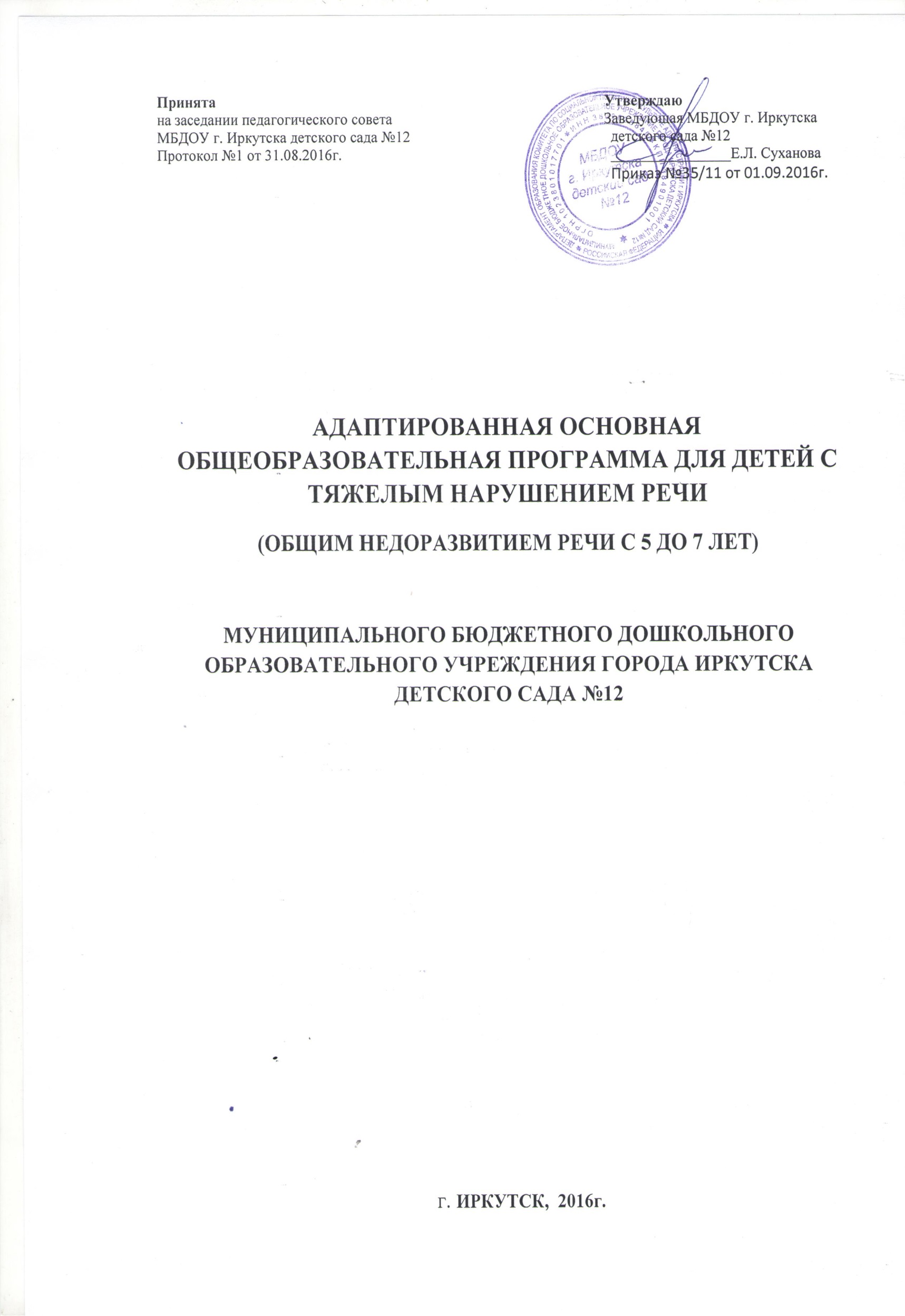 СодержаниеЦелевой раздел1.1. Пояснительная  запискаАдаптированная основная образовательная программа дошкольного образования Муниципального бюджетного дошкольного образовательного учреждения города Иркутска  детского сада № 12(далее АООП) разработана  в соответствии с:-Законом «Об Образовании в Российской Федерации» (Приказ Минобрнауки РФ от 29 декабря 2012г. №273-ФЗ);- Санитарно – эпидемиологическими  требованиями к устройству, содержанию и организации режима работы в дошкольных организациях. СанПиН 2.4.1.3049-13, с внесением изменений от 15.05.2013 №26;- «Федеральным государственным образовательным стандартом дошкольного образования» (приказ Минобрнауки РФ от 17.10.2013 №1155, зарегистрированном в Минюсте 14.11.2013 №30384);-Приказом Минобрнауки России от 30.08.2013 №1014 «Об утверждении Порядка организации и осуществления образовательной деятельности по основным общеобразовательным программам – образовательным программам дошкольного образования» (зарегистрирован в Минюсте России 26.09.2013 №30038);- Уставом МБДОУ г. Иркутска детского сада №12 (далее ДОУ);-Лицензией  на образовательную деятельность №8132 от 20 июля 2015г.Основы  коррекционного  обучения,  разработанные  в  психолого-педагогических  исследованиях  ряда  авторов  (Р.Е. Левина,  Б.М. Гриншпун,  Л.Ф.Спирова,  Г.В.Чиркина,  Т.Б.Филичева,  Н.С.Жукова  и  др.) и заложенные в «Вариативную примерную адаптированную основную образовательную программу для детей с тяжелыми нарушениями речи (общим недоразвитием речи) с 3 до 7 лет» Н.В. Нищевой (С-Петербург, 2015), в «Примерную адаптированную основную образовательную программу для дошкольников с тяжелыми нарушениями речи» под редакцией Л.В. Лопатиной (С-Петербург, 2014), легли в основу адаптированной основной общеобразовательной программы дошкольного образования Муниципального бюджетного дошкольного образовательного учреждения города Иркутска  детского сада № 12. При этом условия функционирования групп компенсирующей направленности Муниципального бюджетного дошкольного образовательного учреждения города Иркутска  детского сада №12 не позволяют использовать «Вариативную примерную адаптированную основную образовательную программу для детей с тяжелыми нарушениями речи (общим недоразвитием речи) с 3 до 7 лет» Н.В. Нищевой и «Примерную адаптированную основную образовательную программу для дошкольников с тяжелыми нарушениями речи» под редакцией Л.В. Лопатинойв неизменном виде, т.к.использование  данных  программ,  рассчитанных  на  4  года  обучения  дошкольников  в   группе  компенсирующей направленности для детей с тяжелыми нарушениями речи,  при  всей  их  значимости  и  ценности,  становится  невозможным  исходя  из  реальных  условий  пребывания  детей  в    группе компенсирующей направленности для детей с нарушениями речи  в  течение  2  лет.    Этот  срок – 2  года – считается  минимально  возможным  для  корректировки  общего  недоразвития  речи,  а  также  для  подготовки  ребенка  к  школьному  обучению  (Методические  рекомендации  к комплектованию логопедических  групп. – Министерство  просвещения  РФ,  1996 г.).  Именно  в  таком  режиме  работают  группы компенсирующей направленности для детей с тяжелыми нарушениями речи Муниципального бюджетного дошкольного образовательного учреждения города Иркутска  детского сада № 12.Таким  образом,  адаптированная основная общеобразовательная программа дошкольного образования Муниципального бюджетного дошкольного образовательного учреждения города Иркутска  детского сада № 12 разработана на основе ФГОС ДО с учетом «Вариативной примерной адаптированной основной образовательной программы для детей с тяжелыми нарушениями речи (общим недоразвитием речи) с 3 до 7 лет» Н.В. Нищевой  и «Примерной адаптированной основной образовательной программы для дошкольников с тяжелыми нарушениями речи» под редакцией Л.В. Лопатиной, является основным внутренним нормативно-управленческим документом, регламентирующим коррекционно-образовательную деятельность ДОУ.АООП призвана обеспечить конкретизацию и обоснование выбора цели, содержания, применяемых методик и технологий, форм организации коррекционно-образовательного процесса в ДОУ.Данная АООП разработана педагогическим  коллективом Муниципального бюджетного дошкольного образовательного учреждения города Иркутска  детского сада № 12.1.1.1.Цели и задачи программы. Принципы и подходы к формированию АООПОсновная цель коррекционно-развивающей работы – создание условий для коррекции ОНР, всестороннего развития детей с ОНР в целях обогащения его социального опыта и гармоничного включения в коллектив сверстников.Основная  цель  АООП  -   создание условий для выравнивания речевого и психофизического развития детей с ОНР и обеспечение их всестороннего гармоничного развития, построение  системы  коррекционной  работы  в группе компенсирующей направленности для детей с  ОНР 5-7 лет, предусматривающей взаимодействие специалистов ДОУ и родителей воспитанников с ОВЗ.Реализация АООП решает следующие задачи:Коррекция нарушений развития, а именно:формирования и развития самостоятельной, связной, грамматически правильной речи, коммуникативных навыков; овладения детьми фонетической системой русского языка, элементами грамоты.Социальная адаптация воспитанников с ОВЗ.Задача формирования и развития самостоятельной, связной, грамматически правильной речи, коммуникативных навыков; овладения детьми фонетической системой русского языка, элементами грамоты включает в себя:обеспечение  практического  усвоения  лексических  и  грамматических  средств  языка   (обогащение  и  активизация  словаря,  использование  различных  вариантов  словоизменения  и  словообразования);формирование  правильного  звукопроизношения  (воспитание  артикуляционных  навыков  звукопроизношения, слоговой  структуры, развитие  фонематического  слуха  и  восприятия);подготовку  ребенка  к  обучению  грамоте,  овладение  элементами  грамоты  (ознакомление  с  основными  понятиями:  звук,  буква,  слог,  слово,  предложение;  развитие  навыка  звукобуквенного  анализа  слов,  навыка  анализа  предложений);развитие  навыков  связной  речи  (обучение  разным  видам  пересказа  (подробному,   выборочному,  краткому), составление  разных  видов  рассказов  (описание,  по  серии  картин,  по  одной  сюжетной  картине,  по  предложенному  плану,  по  заданному  началу  или  концу  и  т.д.);совершенствование  мелкой  моторики,  зрительно-моторной  координации,  пространственно-временных  ориентировок,  конструктивного праксиса;развитие  психических  процессов,  мыслительных  операций  (анализ,  синтез,  сравнение,  обобщение,  классификация);формирование  умения  планировать  деятельность,  осуществлять  самоконтроль  и  самооценку;овладение  способностью  к  саморегуляции поведения  и  проявлению  волевых  усилий  для  выполнения  поставленных задач.Эффективное решение проблемы преодоления общего недоразвития речи возможно при соблюдении ряда условий, одним из которых является определение теоретической базы, обеспечивающей концептуальный научно-теоретический подход к осуществлению диагностики и коррекции системного недоразвития речи у детей.Методологическую  основу  АООП    составляют:концепция о соотношении первичных и вторичных нарушений (Л.С. Выготский);учение об общих и  специфических закономерностях развития аномальных детей (Л.С. Выготский, Н.Н. Малофеев);концепция о соотношении речи и мышления (Л.С. Выготский, А.Н. Леонтьев, А.Р. Лурия, Ж. Пиаже);концепция о целостности языка как системы и роли речи в психическом развитии детей (В.М. Солнцев);концепция о соотношении элементарных и высших психических функций в процессе развития ребенка (Л.С. Выготский, А.Р. Лурия);современные представления о структуре речевого дефекта (Р.И. Лалаева, Е.М. Мастюкова, Е.Ф. Соботович, Т.Б. Филичева, Г.В. Чиркина и др.).Необходимо учитывать, что язык представляет собой функциональную систему семиотического или знакового характера, которая используется как средство общения (В.М. Солнцев). Системность предполагает не механическую связь, а единство компонентов языка, наличие определенных отношений между языковыми единицами одного уровня и разных уровней. Язык существует и реализуется через речь. В сложном строении речевой функциональной системы выделяются различные компоненты (фонетический, лексический, грамматический, семантический), которые тесно взаимосвязаны на всех этапах развития речи ребенка.Нарушения, которые могут возникать в тех или иных компонентах речевой функциональной системы, приводят к появлению разнообразных дефектов. Характер дефекта определяется тем, какие компоненты речевой функциональной системы оказались нарушенными, и действие каких механизмов привело к нарушению. Сложность структурно-функциональной организации речевой функциональной системы обусловливает расстройство речевой деятельности в целом при нарушении даже отдельных ее компонентов. Это и определяет значимость изучения речевой функциональной системы в целом и воздействия на все компоненты речи при устранении ее системного недоразвития.Существенную роль в комплексной диагностике и коррекции системного недоразвития речи играет положение о необходимости выделения ведущего дефекта и вторичных нарушений в развитии детей с нарушениями развития. Исходя из концепции системного строения дефекта, Л. С. Выготский предложил различать в аномальном развитии две группы симптомов: первичные, то есть непосредственно вытекающие из биологического характера нарушения, и вторичные, — возникающие опосредованно в процессе отклоняющегося развития. Первичный дефект может иметь характер недоразвития или повреждения (часто их сочетания). Механизм появления вторичных нарушений различен. Например, могут страдать функции, которые непосредственно связаны с поврежденной, или функции, которые в момент воздействия вредоносных факторов находились в сензитивном периоде. Системное недоразвитие речи не связано с какой-либо одной формой патологии и может вызываться разнообразными причинами, а также иметь разный механизм возникновения, определяющий структуру речевой недостаточности при различных формах речевого недоразвития. Поэтому столь важно в диагностике и в процессе коррекционно-развивающего обучения и воспитания дошкольников с тяжелыми нарушениями речи (далее ТНР) определить структуру дефекта, выявить в ней характер ведущего нарушения, характер соотношения первичных и вторичных расстройств.Развитие психики ребенка с нарушениями речи подчиняется в основном тем же закономерностям, что и развитие психики ребенка в норме. В соответствии с концепцией Л. С. Выготского об общих и специфических закономерностях развития аномальных детей в структуре речевого дефекта детей с ТНР прежде всего следует выделить общее, свойственное всем детям с системным недоразвитием речи, а затем специфическое, характерное лишь определенным их группам. Соотношение общих и специфических закономерностей речевого развития дошкольников с ТНР может стать причиной характерных особенностей структуры речевого дефекта, что обусловливает необходимость осуществления дифференцированного подхода в процессе комплексной коррекционно-образовательной работы.При разработке АООП учитывалось, что речь является одной из самых сложных форм проявления высших психических процессов. Ни одна форма психической деятельности не протекает без прямого или косвенного участия речи. С помощью речи осуществляется отвлечение и обобщение сигналов действительности. Благодаря речи ребенок получает возможность отражать те связи и отношения реальной действительности, которые выходят за пределы чувственного восприятия, а само восприятие приобретает избирательный характер. Возникновение речи существенным образом перестраивает память, восприятие и особенно мышление. Речь оказывает огромное влияние на мышление, позволяя совершенствовать мыслительные операции (Л. С. Выготский, А. А. Леонтьев, А. Р. Лурия, Ж. Пиаже и др.). Слово само по себе становится орудием мышления, включаясь в познавательную деятельность ребенка. Вместе с тем  речевое  развитие  во  многом  определяется  формированием познавательных процессов. Уровень развития мыслительных операций отражается в семантике ― основе высказывания. Уровень развития аналитико- синтетической деятельности сказывается на способности ребенка овладеть формально-языковыми средствами.Поскольку язык и речь формируются в рамках общего психического развития ребенка, последовательность овладения языковыми единицами и правилами их использования тесно взаимосвязана с общим психическим развитием и подчинена тем же законам, что и развитие психики в целом. В связи с этим комплексная коррекционно-образовательная работа по преодолению системной речевой недостаточности предусматривает единство формирования речевых процессов, мышления и познавательной активности.Психологические данные о соотношении элементарных и высших психических функций в процессе онтогенеза свидетельствуют о том, что  на первоначальных этапах развития сложная психическая деятельность опирается на элементарные функции (Л. С. Выготский, А. Р. Лурия). Чувственное познание — необходимая часть любого процесса отражения действительности. Оно лежит в основе формирования конкретного, а затем и логического мышления, служит необходимой основой для развития не только мышления, но и речи. В раннем возрасте поражение или недоразвитие какой-либо зоны коры головного мозга, обеспечивающей функционирование элементарных психических функций, неизбежно приводит к вторичному недоразвитию, то есть недоразвитию высших психических функций. Педагоги дошкольной организации, принимающие участие в коррекционно-воспитательном процессе, не только помогают становлению личности ребенка с речевой патологией, закладывают основы его нравственного воспитания, но и все вместе решают задачи преодоления нарушений умственного, сенсорного и физического развития детей, создавая тем самым благоприятные предпосылки для работы над речью.Таким образом, системное недоразвитие речи в большинстве случаев представляет собой синдром, в структуре которого выделяются сложные и неоднозначные связи между речевыми и неречевыми симптомами, соотношение первичного и вторичного, общие и специфические закономерности. Поэтому его преодоление должно осуществляться в процессе многоаспектного воздействия, то есть должно быть направлено на весь синдром в целом.Исходя из ФГОС ДО в АООП учитываются:индивидуальные потребности ребенка с тяжелыми нарушениями речи, связанные с его жизненной ситуацией и состоянием здоровья, определяющие особые условия получения им образования (далее — особые образовательные потребности), индивидуальные потребности детей с тяжелыми нарушениями речи;возрастная адекватность дошкольного образования (соответствие условий, требований, методов возрасту и особенностям развития);построение образовательной деятельности на основе индивидуальных особенностей каждого ребенка, когда сам ребенок становится субъектом образования;специальные условия для получения образования детьми с ТНР, в том числе использование специальных методов, методических пособий и дидактических материалов, проведение групповых и индивидуальных коррекционно-развивающих занятий и осуществления квалифицированной коррекции нарушений их развития.Принципы и подходы к формированию программы
Основные принципы реализации программы:1) поддержка разнообразия детства; сохранение уникальности и самоценности детства как важного этапа в общем развитии человека, самоценность детства - понимание (рассмотрение) детства как периода жизни значимого самого по себе, без всяких условий; значимого тем, что происходит с ребенком сейчас, а не тем, что этот период есть период подготовки к следующему периоду;2) личностно-развивающий и гуманистический характер взаимодействия взрослых (родителей (законных представителей), педагогических и иных работников Организации) и детей;3) уважение личности ребенка;4) реализация Программы в формах, специфических для детей данной возрастной группы, прежде всего в форме игры, познавательной и исследовательской деятельности, в форме творческой активности, обеспечивающей художественно-эстетическое развитие ребенка.Специфические принципы:комплексно-тематический принцип построения коррекционно-образовательного процесса(решение программных коррекционно-образовательных задач осуществляется в совместной деятельности взрослого и детей в непосредственно организованной образовательной деятельности и при проведении режимных моментов в рамках одного тематического блока);принцип  раннего воздействия  на речевую  деятельность  с  целью   предупреждения  вторичных  отклонений;принцип  развития  речи  и  опоры  на онтогенез  (учет  закономерностей  развития  детской  речи  в  норме);принцип  дифференцированного  подхода  в  логопедической  работе  к  детям  с  ОНР,  имеющим различную  структуру  речевого  нарушения;принцип  взаимосвязи  сенсорного,  умственного  и  речевого  развития  детей  (усвоение  речевого  материала должно  идти  не  путем  простого  воспроизведения,  а  на  основе  решения   мыслительных  задач);принцип  коммуникативно-деятельностного  подхода  к  развитию  речи (Леонтьев  А.Н.);принцип  взаимосвязи  формирования  фонетико-фонематических и лексико-грамматических  компонентов  языка  (Левина  Р.Е.,  Гриншпун  Б.М.);принцип  связи  речи  с  другими  сторонами  психического   развития,  которые  раскрывают  зависимость формирования отдельных  компонентов  речи  от  состояния  других  психических  процессов  (Левина  Р.Е.,  Выготский Л.С.,  Эльконин Д.Б.);принцип научной обоснованности и практической применимости (соответствие содержания Программы основным положениям возрастной психологии,  дошкольной и коррекционной педагогики);принцип соответствия критериям полноты, необходимости и достаточности (возможность решать поставленные цели и задачи только на необходимом и достаточном материале);принцип  систематичности  и  взаимосвязи  материала,  его  конкретности  и  доступности,  постепенности,  концентрического  наращивания  информации  в каждой  возрастной  группе  по  всем  направлениям   коррекционно-развивающей  работы.1.1.2. Значимые для разработки и реализации Программы характеристики (особенности детей с ОНР)Психолого-педагогическая характеристика детей с общим недоразвитием речи.АООП рассчитана на пребывание ребенка в группе компенсирующей направленности с пятилетнего возраста. Рекомендована для детей с I,  II,  III, уровнем ОНР (по Р.Е. Левиной)..Общим  недоразвитием  речи  принято  считать  такое  системное  нарушение  речевой  деятельности,  при  котором  у  детей  нарушено  формирование всех  компонентов  речевой  системы  (звуковая  и  смысловая  сторона)  при  нормальном  слухе  и  сохранном  интеллекте  (Левина  Р.Е.,  Филичева Т.Б.,  Чиркина  Г.В.).  Речевая  недостаточность  при  ОНР  у  дошкольников  может  варьироваться  от  полного  отсутствия  речи  до  развернутой  речи  с  выраженными  проявлениями  лексико-грамматического  и  фонетико-фонематического недоразвития  (Левина  Р.Е.).  В  соответствии  с  этим  остается  актуальным  условное  деление  на  уровни  развития,  при  которых  общим  является  значительное  отставание  в  появлении  активной  речи,  ограниченный  словарный  запас,  аграмматизм,  недостаточность  звукопроизношения  и  фонематического  восприятия.  Степень  выраженности  названных  отклонений  различна.Подробное изучение детей с ОНР выявило крайнюю неоднородность описываемой группы по степени проявления речевого дефекта, что позволило Р.Е.Левиной определить три уровня речевого развития этих детей:1-й уровень речевого развития, характеризуется как «отсутствие общеупотребительной речи». Ребенок использует отдельные звуки и некоторые их сочетания — звукокомплексы и звукоподражания, обрывки лепетных слов. При их воспроизведении ребенок сохраняет преимущественно корневую часть, грубо нарушая звукослоговую структуру слова. Иногда лепетное слово совершенно не похоже на свой оригинал, поскольку ребенок в состоянии правильно передать лишь просодические особенности его произношения — ударение, количество слогов, интонацию и т.д. Наряду с этим у детей отмечается явно выраженная недостаточность в формировании импрессивной стороны речи. Затруднительным является понимание даже некоторых простых предлогов («в», «на», «под» и др.), грамматических категорий единственного и множественного числа, мужского и женского рода, прошедшего и настоящего времени глаголов и т.д.2-й уровень речевого развития определяется как «начатки общеупотребительной речи». Отличительной чертой является появление в речи детей двух-трех, а иногда даже четырехсловной фразы, использование, наряду с аморфными словами, слов с явно выраженными категориальными признаками рода, лица, числа и даже падежа. В самостоятельной речи детей иногда появляются простые предлоги и их лепетные варианты. По сравнению с предыдущим уровнем наблюдается заметное улучшение состояния словарного запаса не только по количественным, но и по качественным параметрам: расширяется объем употребляемых существительных, глаголов и прилагательных; появляются некоторые числительные и наречия и т.д. Однако недостаточность морфологической системы языка, в частности, словообразовательных операций разной степени сложности, значительно обедняет возможности детей, приводя к ошибкам в употреблении и понимании приставочных глаголов, относительных и притяжательных прилагательных, существительных со значением действующего лица и т.д. Наряду с ошибками словообразовательного характера наблюдаются трудности в формировании обобщающих и отвлеченных понятий, системы синонимов и антонимов. Связная речь характеризуется недостаточной передачей некоторых смысловых отношений и может сводиться к простому перечислению увиденных событий и предметов.3-й уровень речевого развития характеризуется развернутой фразовой речью с элементами недоразвития лексики, грамматики и фонетики. Типичным для данного уровня является использование детьми простых распространенных, а также некоторых видов сложных предложений. При этом их структура может нарушаться, например, за счет отсутствия главных или второстепенных членов предложения. В самостоятельной речи уменьшилось число ошибок, связанных с изменением слов по грамматическим категориям рода, числа, падежа, лица, времени и т.д. Однако специально направленные задания позволяют выявить трудности в употреблении существительных среднего рода, глаголов будущего времени, в согласовании существительных с прилагательными и числительными в косвенных падежах, недостаточным является понимание и употребление сложных предлогов, которые или совсем опускаются, или заменяются на более простые. Типичным для данного уровня является неточное понимание и употребление обобщающих понятий, слов с абстрактным и отвлеченным значением, а также слов с переносным значением. Словарный запас может показаться достаточным в рамках бытовой повседневной ситуации, однако при подробном обследовании может выясниться незнание детьми таких частей тела, как локоть, переносица, ноздри, веки. Тенденция к множественным семантическим заменам. Наблюдается недостаточная дифференциация звуков на слух: дети с трудом выполняют задания на выделение первого и последнего звука в слове, подбирают картинки, в названии которых есть заданный звук и т.д. Таким образом, у ребенка с 3-им уровнем речевого развития операции звуко-слогового анализа и синтеза оказываются недостаточно сформированными, а это, в свою очередь, будет служить препятствием для овладения чтением и письмом. Образцы связной речи свидетельствуют о нарушении логико-временных связей в повествовании: дети могут переставлять местами части рассказа, пропускать важные элементы сюжета и обеднять его содержательную сторону.1.2. Планируемые результаты освоения АООП. Целевые ориентиры.п.4.6. ФГОС ДО (целевые ориентиры)Главная идея АООП - реализация общеобразовательных задач дошкольного образования с привлечением синхронного выравнивания речевого и психического развития детей с общим недоразвитием речи. Результаты освоения программы представлены в виде целевых ориентиров. В соответствие с ФГОС ДО целевые ориентиры дошкольного образования определяются независимо от характера программы, форм ее реализации, особенностей развития детей. Целевые ориентиры не подлежат непосредственной оценке в виде педагогической и/или психологической диагностики и не могут сравниваться с реальными достижениями детей.Целевыеориентиры,представленныевоФГОСДО,являютсяобщимидлявсего образовательного пространства Российской Федерации. Целевые ориентиры данной программы базируются на ФГОС ДО и задачах данной программы.К целевым ориентирам дошкольного образования (на этапе завершения дошкольного образования) в соответствии с данной Программой относятся следующие социально-нормативные характеристики возможных достижений ребенка:ребенок овладевает основными культурными способами деятельности, проявляет инициативу и самостоятельность в разных видах деятельности - игре, общении, познавательно-исследовательской деятельности, конструировании и др.; способен выбирать себе род занятий, участников по совместной деятельности;ребенок обладает установкой положительного отношения к миру, к разным видам труда, другим людям и самому себе, обладает чувством собственного достоинства; активно взаимодействует со сверстниками и взрослыми, участвует в совместных играх. Способен договариваться, учитывать интересы и чувства других, сопереживать неудачам и радоваться успехам других, адекватно проявляет свои чувства, в том числе чувство веры в себя, старается разрешать конфликты;ребенок обладает развитым воображением, которое реализуется в разных видах деятельности, и прежде всего в игре; ребенок владеет разными формами и видами игры, различает условную и реальную ситуации, умеет подчиняться разным правилам и социальным нормам;ребенок достаточно хорошо владеет устной речью, может выражать свои мысли и желания, может использовать речь для выражения своих мыслей, чувств и желаний, построения речевого высказывания в ситуации общения, может выделять звуки в словах, у ребенка складываются предпосылки грамотности;у ребенка развита крупная и мелкая моторика; он подвижен, вынослив, владеет основными движениями, может контролировать свои движения и управлять ими;ребенок способен к волевым усилиям, может следовать социальным нормам поведения и правилам в разных видах деятельности, во взаимоотношениях со взрослыми и сверстниками, может соблюдать правила безопасного поведения и личной гигиены;ребенок проявляет любознательность, задает вопросы взрослым и сверстникам, интересуется причинно-следственными связями, пытается самостоятельно придумывать объяснения явлениям природы и поступкам людей; склонен наблюдать, экспериментировать. Обладает начальными знаниями о себе, о природном и социальном мире, в котором он живет; знаком с произведениями детской литературы, обладает элементарными представлениями из области живой природы, естествознания, математики, истории и т.п.; ребенок способен к принятию собственных решений, опираясь на свои знания и умения в различных видах деятельности.Планируемые результаты освоения АООПРечевое развитиеРебенок контактен, часто становится инициатором общения со сверстниками и взрослыми; эмоциональные реакции адекватны и устойчивы, ребенок эмоционально стабилен; пассивный словарь ребенка соответствует возрастной норме; ребенок может показать по просьбе взрослого несколько предметов или объектов, относящихся к  одному понятию; показать на предложенных картинках названные взрослым действия; показать по картинкам предметы определенной геометрической формы, обладающие определенными свойствами; понимает различные формы словоизменения; понимает предложно-падежные конструкции с простыми предлогами, уменьшительно- ласкательные суффиксы существительных, дифференцирует формы единственного и множественного числа глаголов, глаголы с приставками; понимает смысл отельных предложений, хорошо понимает связную речь; без ошибок дифференцирует как оппозиционные звуки, не смешиваемые в произношении, так и смешиваемые в произношении; уровень развития экспрессивного словаря соответствует возрасту; ребенок безошибочно называет по картинкам предложенные предметы, части тела и предметов;  обобщает  предметы  и  объекты,  изображенные  на  картинке;  недопускает ошибок при назывании действий, изображенных на картинках; называет основные и оттеночные цвета, называет форму указанных предметов; уровень развития грамматического строя речи практически соответствует возрастной норме; ребенок правильно употребляет имена существительные в именительном падеже единственного  и множественного числа, имена существительные в косвенных падежах; имена существительные множественного числа в родительном падеже; согласовывает прилагательные с существительными единственного числа; без ошибок употребляет предложно-падежные конструкции; согласовывает числительные 2 и 5 с существительными; образовывает существительные с уменьшительно-ласкательными суффиксами и названия детенышей животных; уровень развития связной речи практически соответствует возрастной норме; без помощи взрослого пересказывает небольшой текст с опорой на картинки, по предложенному или коллективно составленному плану; составляет описательный рассказ по данному или коллективно составленному плану; составляет рассказ по картине по данному или коллективно составленному плану; знает и умеет выразительно рассказывать стихи; не нарушает звуконаполняемость и слоговую структуру слов; объем дыхания достаточный, продолжительность выдоха нормальная, сила голоса и модуляция в норме. Темп и ритм речи, паузация нормальные.Ребенок употребляет основные виды интонации; ребенок  без ошибок повторяет слоги с оппозиционными звуками, выделяет начальный ударный гласный из слов, у него сформированы навыки фонематического анализа и синтеза, слогового анализа слов, анализа простых предложений.Познавательное развитиеРебенок различает и соотносит основные и оттеночные цвета, различает предложенные геометрические формы; хорошо ориентируется в пространстве и в схеме собственного тела, показывает по просьбе взрослого предметы, которые находятся вверху, внизу, впереди, сзади, слева, справа); показывает правый глаз, левый глаз, правое ухо, левое ухо; без труда складывает картинку из 4—6 частей со всеми видами разреза; складывает из палочек предложенные изображения; ребенок знает названия плоских и объемных геометрических форм (круг, квадрат, треугольник, овал, прямоугольник, куб, шар, цилиндр, кирпичик, конус), различает их и использует в деятельности; знает и различает основные и оттеночные цвета: красный, оранжевый, желтый, зеленый, голубой, синий, фиолетовый, коричневый, серый, белый, черный; различает параметры величины и владеет навыками сравнения предметов по величине; умеет проводить  анализ объектов, называя целое, а потом, вычленяя его части, детали; умеет соединять детали для создания постройки, владеет разными способами конструирования; хорошо ориентируется в пространстве и определяет положение предметов относительно себя; владеет навыками счета в пределах пяти; у ребенка сформированы обобщающие  понятия: деревья, овощи, фрукты, цветы, животные, птицы, рыбы, насекомые, транспорт, игрушки, одежда, обувь, посуда, мебель; ребенок умеет обобщать предметы по определенным признакам и классифицировать их; умеет устанавливать некоторые причинно-следственные связи между явлениями природы; знает и соблюдает некоторые правила поведения в природе, знает, что нельзя разорять муравейники, доставать птенцов из гнезд, ломать ветки деревьев и т.п.Социально-коммуникативное развитиеРебенок принимает активное участие в коллективных играх, изменяет ролевое поведение в игре, проявляет инициативность в игровой деятельности, организует игры  на бытовые и сказочные сюжеты; принимает участие в других видах совместной деятельности; умеет регулировать свое поведение на основе усвоенных норм и правил; положительно оценивает себя и свои возможности; владеет коммуникативными навыками,    умеет    здороваться,    прощаться,    благодарить,    спрашивать разрешения, поздравлять с праздником, умет выразить свои чувства словами; знает свои имя и фамилию, имена и отчества родителей и других членов семьи, имена и отчества педагогов; знает, в какой стране и в каком населенном пункте он живет; с охотой выполняет поручения взрослых, помогает готовить материалы и оборудование для совместной деятельности, а потом помогает убирать их; убирает игровое оборудование, закончив игры; с удовольствием принимает участие в продуктивной трудовой деятельности; имеет представления о труде взрослых, названиях профессий, трудовых действиях представителей этих профессий, понимает значимость труда взрослых.Художественно-эстетическое развитиеРебенок знаком с произведениями различной тематики, эмоционально реагирует на прочитанное, высказывает свое отношение к нему, может оценить поступки героев, пересказывает произведения по данному плану, участвует в их драматизации, читает стихи; в рисовании может создавать образы знакомых предметов, передавая их характерные признаки; может создавать многофигурные композиции на бытовые и сказочные сюжеты; использует цвет для передачи эмоционального состояния; в лепке создает образы знакомых предметов или персонажей; в аппликации создает композиции из вырезанных форм; знаком с произведениями народного прикладного искусства,  узнает их, эмоционально на них реагирует; умеет в движении передавать характер музыки, выразительно танцует, поет, участвует в музыкальных играх, может определить жанр музыкального произведения; без ошибок дифференцирует звучание нескольких игрушек, музыкальных инструментов, определяет направление звука, воспроизводит предложенные педагогом ритмы.Физическое развитиеОбщая и ручная моторика ребенка развиты в соответствии с возрастной нормой, все движения выполняются в полном объеме, нормальном темпе; координация движений не нарушена; ребенок ходит прямо, свободно, не опуская голову, может пробежать в медленном темпе 200 метров; может прыгнуть в длину с места на 60 сантиметров, отталкиваясь двумя ногами; умеет бросать мяч от груди, из-за головы и ловить его двумя руками; может ходить по гимнастической скамейке, удерживая равновесие; может лазать по гимнастической стенке верх и вниз; охотно выполняет гигиенические процедуры, знает, что нужно ежедневно гулять, делать зарядку; у ребенка сформированы навыки безопасного поведения дома, в детском саду, на улице, в транспорте; в мимической мускулатуре движения выполняются в полном объеме и точно, синкинезии отсутствуют; артикуляционная моторика в норме, движения выполняются в полном объеме и точно; переключаемость в норме; синкинезии и тремор отсутствуют; саливация в норме.1.2.1. Система мониторинга достижения детьми планируемых результатов освоения ПрограммыРеализация данной программы предполагает оценку индивидуального развития детей. Такая оценка проводится педагогическим работником ДОУ в рамках педагогической диагностики (оценки индивидуального развития дошкольников, связанной с оценкой эффективности педагогических действий и лежащего в основе их дальнейшего планирования).Педагогическая диагностика проводится в ходе наблюдений за активностью детей в спонтанной и специально организованной деятельности. Инструментарий для педагогической деятельности:речевая карта (для проведения диагностики учителем-логопедом) (см в приложении)карта наблюдений детского развития (см в приложении)Результаты педагогической диагностики (мониторинга) могут использоваться исключительно для решения следующих образовательных задач:1) индивидуализации образования (в том числе поддержки ребенка, построения его образовательной траектории или профессиональной коррекции особенностей его развития);2) оптимизации работы с группой детей.В группе компенсирующей направленности для детей с тяжелыми нарушениями речи (ОНР) педагогическая диагностика индивидуального развития детей осуществляется учителем-логопедом в течение сентября.Задачами углубленной педагогической диагностики индивидуального развития ребенка дошкольного возраста с тяжелым нарушением речи (общим недоразвитием  речи) с 5 до 7 лет являются выявление особенностей общего и речевого развития детей: состояния компонентов речевой системы, соотношения развития различных  компонентов речи, сопоставление уровня развития языковых средств с их активизацией (использованием в речевой деятельности).Углубленное логопедическое обследование позволяет выявить не только негативную симптоматику в отношении общего и речевого развития ребенка, но и позитивные симптомы, компенсаторные возможности, зону ближайшего развития.Диагностика позволяет решать задачи развивающего обучения и адаптировать программу в соответствии с возможностями и способностями каждого ребенка.Речевая карта к данной программе разработана для детей с общим недоразвитием речи с 5 до 7, что позволяет проследить динамику речевого развития ребенка на протяжении двух лет.Методика проведения педагогической диагностики отражена в приложении.Педагогическая диагностика индивидуального развития детей осуществляется так же воспитателями, музыкальным руководителем и инструктором физического воспитания.1.3.Целевой раздел программы (часть, формируемая участниками образовательных отношений)1.3.1.Пояснительная запискаПарциальная образовательная программа дошкольного образования «Байкал-жемчужина Сибири».1.3.2.Цели и задачи образования детей (часть, формируемая участниками образовательных отношений)ПОПДО «Байкал-жемчужина Сибири» стр. 4-51.3.3.Вариативные принципы и подходы  к реализации программы (часть, формируемая участниками образовательных отношений)ПОПДО «Байкал-жемчужина Сибири» стр. 5-91.3.4.Планируемые результаты (целевые ориентиры) (часть, формируемая участниками образовательных отношений)ПОПДО «Байкал-жемчужина Сибири» стр. 11-12II. Содержательный раздел2.1.Описание образовательной деятельности в соответствии с направлениями развития ребенка (образовательными областями)Основная цель коррекционно-развивающей работы – создание условий для коррекции ОНР, всестороннего развития детей с ОНР в целях обогащения его социального опыта и гармоничного включения в коллектив сверстников.Основная  цель  АООП  -   создание условий для выравнивания речевого и психофизического развития детей с ОНР и обеспечение их всестороннего гармоничного развития, построение  системы  коррекционной  работы  в группе компенсирующей направленности для детей с  ОНР 5-7 лет, предусматривающей взаимодействие специалистов ДОУ и родителей воспитанников с ОВЗ.Данная цель реализуется в ходе интеграции содержания образовательных областей.2.1.1. Образовательная область «Речевое развитие»Основная цель — создание условий для обеспечения своевременного и эффективного развития речи как средства общения, познания, самовыражения ребенка, становления разных видов детской деятельности на основе овладения языком своего народа.Задачи развития речи:формирование структурных компонентов системы языка — фонетического, лексического, грамматического;формирование навыков владения языком в его коммуникативной функции - развитие связной речи, двух форм речевого общения - диалога и монолога;формирование способности к элементарному осознанию явлений языка и речи.Основные направления работы по развитию речи дошкольников:развитие словаря;воспитание звуковой культуры речи;формирование грамматического строя речи;развитие связной речи;формирование элементарного осознавания явлений языка и речи, обеспечивающее подготовку детей к обучению грамоте, чтению и письму;развитие фонематического слуха, развитие мелкой моторики руки.Конкретизация задач развития речи носит условный характер в работе с детьми с ОНР, они тесно связаны между собой. Эти отношения определяются существующими связями между различными единицами языка. Обогащая, например, словарь, мы одновременно заботимся о том, чтобы ребенок правильно и четко произносил слова, усваивал разные их формы, употреблял слова в словосочетаниях, предложениях, в связной речи. В связной речи отражены все другие задачи речевого развития: формирование словаря, грамматического строя, фонетической стороны. В ней проявляются все достижения ребенка в овладении родным языком. Взаимосвязь разных речевых задач на основе комплексного подхода ких решению создает предпосылки для наиболее эффективного развития речевых навыков и умений.Развитие речи у дошкольников с ОНР осуществляется во всех видах деятельности: игра, занятия по физическому развитию, ИЗО (рисование, лепка, аппликация, конструирование), музыка и др.; в свободный деятельности, в общении со всеми, кто окружает ребенка. Наиболее значимым видом работы по развитию речи является чтение художественной литературы. Художественная литература, являясь сокровищницей духовных богатств людей, позволяет восполнить недостаточность общения детей с ОНР с окружающими людьми, расширить кругозор, обогатить жизненный и нравственный опыт.Литературные произведения вовлекают детей в раздумья над поступками и поведением людей, происходящими событиями; побуждают к их оценке и обогащают эмоциональную сферу. Чтение художественной литературы имеет коррекционную направленность, так как стимулирует овладение детьми словесной речью, развитие языковой способности, речевой деятельности.Включенность в эту работу детей с ОНР, у которых отмечается разный уровень речевых умений, будет эффективной, если соблюдать ряд условий:выбирать произведения с учетом степени его доступности и близости содержания жизненному опыту детей;предварительно беседовать с детьми о событиях из жизни людей близких к содержанию литературных произведений и проводить заключительную беседу для выяснения степени усвоения произведения, осмысления причинно-следственной зависимости;подбирать иллюстрации, картинки к произведениям, делать макеты;организовывать драматизации, инсценировки;демонстрировать действия по конструктивной картине с применением подвижных фигур;проводить словарную работу;адаптировать тексты по лексическому и грамматическому строю с учетом уровня речевого развития ребенка;предлагать детям отвечать на вопросы;предлагать детям разные виды работы: подобрать иллюстрации к прочитанному тексту, пересказать текст; придумать окончание к заданному началу. Все это способствует осмыслению содержания литературного произведения.Содержание образовательной области «Речевое развитие»Старший дошкольный возраст (с 5 до 6лет)Развитие словаряУточнить и расширить запас представлений на основе наблюдения и осмысления предметов и явлений окружающей действительности, создать достаточный запас словарных образов.Обеспечить переход от накопленных представлений и пассивного речевого запаса к активному использованию речевых средств.Расширить объем правильно произносимых существительных — названий предметов, объектов, их частей по всем изучаемым лексическим темам.Учить группировать предметы по признакам их соотнесенности и на этой основе развивать понимание обобщающего значения слов, формировать доступные родовые и видовые обобщающие понятия.Расширить глагольный словарь на основе работы по усвоению понимания действий, выраженных приставочными глаголами; работы по усвоению понимания действий, выраженных личными и возвратными глаголами.Учить различать и выделять в словосочетаниях названия признаков предметов по их назначению и по вопросам какой? какая? какое?, обогащать активный словарь относительными прилагательными со значением соотнесенности с продуктами питания, растениями, материалами; притяжательными прилагательными, прилагательными с ласкательным значением.Учить сопоставлять предметы и явления и на этой основе обеспечить понимание  и использование в речи слов-синонимов и слов-антонимов.Расширить понимание значения простых предлогов и активизировать их использование в речи.Обеспечить усвоение притяжательных местоимений, определительных местоимений, указательных наречий, количественных и порядковых числительных и их использование в экспрессивной речи.Закрепить понятие слово и умение оперировать им.Формирование и совершенствование грамматического строя речиОбеспечить дальнейшее усвоение и использование в экспрессивной речи некоторых форм словоизменения: окончаний имен существительных в единственном и множественном числе в именительном падеже, в косвенных падежах без предлога и с простыми предлогами; окончаний глаголов настоящего времени, глаголов мужского и женского рода в прошедшем времени.Обеспечить практическое усвоение некоторых способов словообразования и на этой основе использование в экспрессивной речи существительных и прилагательных с уменьшительно-ласкательными суффиксами, существительных с суффиксами -онок,- енок, -ат,-ят, глаголов с различными приставками.Научить образовывать и использовать в экспрессивной речи относительные и притяжательные прилагательные.Совершенствовать навык согласования прилагательных и числительных с существительными в роде, числе,падеже.Совершенствовать умение составлять простые предложения по вопросам, по картинке и по демонстрации действия, распространять их однородными членами.Сформировать умение составлять простые предложения с противительными союзами, сложносочиненные и сложноподчиненные предложения.Сформировать понятие предложение и умение оперировать им, а также навык анализа простого двусоставного предложения из двух-трех слов (без предлога).Развитие фонетико-фонематической системы языка и навыков языкового анализаРазвитие просодической стороны речиФормировать правильное речевое дыхание и длительный ротовой выдох. Закрепить навык мягкого голосоведения.Воспитывать умеренный темп речи по подражанию педагогу и в упражнениях на координацию речи сдвижением.Развивать ритмичность речи, ее интонационную выразительность, модуляцию голоса.Коррекция произносительной стороны речиЗакрепить правильное произношение имеющихся звуков в игровой и свободной речевой деятельности.Активизировать движения речевого аппарата, готовить его к формированию звуков всех групп. Формировать правильные уклады неправильно и трудно произносимых звуков, автоматизировать поставленные звуки в свободной речевой и игровой деятельности.Работа над слоговой структурой словаСовершенствовать умение различать на слух длинные и короткие слова. Учить запоминать и воспроизводить цепочки слогов со сменой ударения и интонации, цепочек слогов с разными согласными и одинаковыми гласными; цепочек слогов со стечением согласных.Обеспечить дальнейшее усвоение и использование в речи слов различной звукослоговой структуры.Сформировать навыки слогового анализа и синтеза слов, состоящих из двух слогов, одного слога, трех слогов.Закрепить понятие слог и умение оперировать им.Совершенствование фонематического восприятия, навыков звукового анализа и синтезаСовершенствовать умение различать на слух гласные звуки.Закрепить представления о гласных и согласных звуках, их отличительных признаках. Упражнять в различении на слух гласных и согласных звуков, в подборе слов на заданные гласные и согласные звуки.Формировать умение различать на слух согласные звуки, близкие по артикуляционным признакам в ряду звуков, слогов, слов, в предложениях, свободной игровой и речевой деятельности.Закреплять навык выделения заданных звуков из ряда звуков, гласных из начала слова, согласных из конца и начала слова.Совершенствовать навык анализа и синтеза открытых и закрытых слогов, слов из трех-пяти звуков (в случае, когда написание слова не расходится с его произношением).Формировать навык различения согласных звуков по признакам: глухой — звонкий, твердый —мягкий.Закрепить понятия звук, гласный звук, согласный звук.Сформировать понятия звонкий согласный звук, глухой согласный звук, мягкий согласный звук, твердый согласный звук.Обучение элементам грамотыЗакрепить понятие буквы и представление о том, чем звук отличается от буквы. Познакомить со зрительным образом некоторых букв (в соответствии с перспективным планом коррекционных занятий).Совершенствовать навыки составления букв из палочек, выкладывания из шнурочка и мозаики, лепки из пластилина, «рисования» по тонкому слою манки и в воздухе. Учить узнавать «зашумленные» изображения пройденных букв; пройденные буквы, изображенные с недостающими элементами; находить знакомые буквы в ряду правильно и зеркально изображенных букв.Развитие связной речи и речевого общенияВоспитывать активное произвольное внимание к речи, совершенствовать умение вслушиваться в обращенную речь, понимать ее содержание, слышать ошибки в чужой и своей речи.Совершенствовать умение отвечать на вопросы кратко и полно, задавать вопросы, вести диалог, выслушивать друг друга до конца.Учить составлять рассказы-описания, а затем и загадки-описания о предметах и объектах по образцу, предложенному плану; связно рассказывать о содержании серии сюжетных картинок и сюжетной картины по предложенному педагогом или коллективно составленному плану.Совершенствовать навык пересказа хорошо знакомых сказок и коротких текстов.Совершенствовать умение «оречевлять» игровую ситуацию и на этой основе развивать коммуникативную функцию речи.Старший дошкольный возраст (с 6 до 7лет)Развитие словаряРасширять, уточнять и активизировать словарь на основе систематизации и обобщения знаний об окружающем.Учить практическому овладению существительными с уменьшительными и увеличительными суффиксами, существительными суффиксами единичности; существительными, образованными от глаголов.Обогащать экспрессивную речь сложными словами, неизменяемыми словами, словами-антонимами и словами-синонимами.Расширять представления о переносном значении и многозначности слов. Учить использовать слова в переносном значении, многозначные слова.Обогащать экспрессивную речь прилагательными с уменьшительными суффиксами, относительными и притяжательными прилагательными; прилагательными, обозначающими моральные качества людей.Способствовать дальнейшему овладению приставочными глаголами, глаголами с оттенками значений.Способствовать практическому овладению всеми простыми и основными сложными предлогами.Обогащать экспрессивную речь за счет имен числительных, местоименных форм, наречий,причастий.Закрепить понятие слово и умение оперировать им.Совершенствование грамматического строя речиСовершенствовать умение употреблять имена существительные единственного и множественного числа в именительном падеже и в косвенных падежах как в беспредложных конструкциях, так и в конструкциях с предлогами.Совершенствовать умение образовывать и использовать имена существительные  и имена прилагательные с уменьшительными суффиксами.Формировать умение образовывать и использовать имена существительные с увеличительными суффиксами и суффиксами единичности.Закрепить умение согласовывать прилагательные и числительные с существительными в роде, числе и падеже; подбирать однородные определения к существительным.Сформировать умение образовывать и использовать в активной речи сравнительную степень имен прилагательных.Закрепить умение образовывать и использовать возвратные глаголы, глаголы в разных временных формах, в том числе в форме будущего простого и будущего сложного времени.Совершенствовать навыки составления простых предложений по вопросам, по демонстрации действия, по картине; распространения простых предложений однородными членами.Закрепить навыки анализа простых двусоставных  распространенных предложений без предлогов. Сформировать навыки анализа предложений с простыми предлогами и навыки составления графических схем таких предложений.Развитие фонетико-фонематической системы языка и навыков языкового анализа и синтезаРазвитие просодической стороны речиПродолжить работу по развитию речевого дыхания, формированию правильной голосоподачи и плавности речи. Учить соблюдать голосовой режим, не допускать форсирования голоса, крика.Учить детей произвольно изменять силу голоса: говорить тише, громче, умеренно громко, тихо, шепотом.Развивать тембровую окраску голоса, совершенствовать умение изменять высоту тона в играх.Учить говорить в спокойном темпе.Продолжать  работу  над  четкостью  дикции,  интонационной выразительностью речи.Коррекция произносительной стороны речиАктивизировать и совершенствовать движения речевого аппарата.Продолжать автоматизацию правильного произношения звуков всех групп в свободной речевой деятельности.Работа над слоговой структурой слова, формирование навыков слогового анализа и синтезаПродолжить работу над трехсложными словами со стечением согласных и закрытыми слогами (абрикос, апельсин) и введением их в предложения.Работать над односложными словами со стечением согласных вначалеи конце слов (слон, мост) и над двусложными словами с двумя стечениями согласных (планка) и введением их в предложения.Работать над трех-, четырех-, и пятисложными словами со сложной  звукослоговой структурой (динозавр, градусник, перекресток, температура) и введением их в предложения.Закрепить навыки слогового анализа и синтеза слов, состоящих из одного, двух, трех слогов. Совершенствование фонематических представлений, навыков звукового анализа и синтезаЗакрепить представления о гласных и согласных звуках, их отличительных признаках. Упражнять в различении гласных и согласных звуков, в подборе слов на заданные гласные и согласные звуки.Закрепить представления о твердости-мягкости, глухости-звонкости согласных звуков. Упражнять в дифференциации согласных звуков по акустическим признакам и  по месту образования.Продолжать знакомить с новыми звуками  (по плану). Сформировать умение выделять эти звуки на фоне слова, подбирать слова с этими звуками.Совершенствовать навыки звукового анализа и синтеза слов из трех-пяти звуков.Обучение грамотеПродолжать знакомить с буквами (по плану). Развивать навыки выкладывания букв из палочек, кубиков, мозаики; «печатания»; лепки их из пластилина.Закрепить умение трансформировать буквы, различать правильно и неправильно напечатанные буквы, «допечатывать» незаконченные буквы.Развитие связной речи и речевого общенияРазвивать стремление обсуждать увиденное, рассказывать о переживаниях, впечатлениях.Стимулировать развитие и формирование не только познавательного интереса, но и познавательного общения.Совершенствовать навыки ведения диалога, умение задавать вопросы, отвечать на них полно или кратко.Закреплять умение составлять описательные рассказы и загадки-описания о предметах и объектах по заданному плану и самостоятельно составленному плану.Совершенствовать навыки пересказа знакомых сказок и небольших рассказов.Совершенствовать навык составления рассказов по серии картин и по картине, в том числе с описанием событий, предшествующих изображенному или последующих за изображенным событием.2.1.2.Образовательная область «Познавательное развитие»Основная цель — создание условий для формирования познавательных процессов и способов умственной деятельности, усвоения и обогащения знаний о природе и обществе; развития познавательных интересов.Познавательные процессы окружающей действительности дошкольников с ограниченными возможностями обеспечиваются процессами ощущения, восприятия, мышления, внимания, памяти.Соответственно выдвигаются следующие задачи познавательного развития:формирование и совершенствование перцептивных действий;ознакомление и формирование сенсорных эталонов;развитие внимания, памяти;развитие наглядно-действенного и наглядно-образного мышления.Образовательная область «Познавательное развитие» включает:Сенсорное развитие, в процессе которого у детей с ограниченнымивозможностями развиваются все виды восприятия: зрительное, слуховое, тактильно-двигательное, обонятельное, вкусовое. На их основе формируются полноценные представления о внешних свойствах предметов, их форме, цвете, величине, запахе, вкусе, положении в пространстве и времени.Сенсорное воспитание предполагает развитие мыслительных процессов: отождествления, сравнения, анализа, синтеза, обобщения, классификации и абстрагирования, а также стимулирует развитие всех сторон речи: номинативной функции, фразовой речи, способствует обогащению и расширению словаря ребенка.При планировании работы и подборе упражнений по сенсорному развитию следует исходить из того, насколько они будут доступны для выполнения, учитывая имеющиеся нарушения у детей, степень их тяжести.Развитие познавательно-исследовательской деятельности и конструктивной деятельности, направленное на формирование правильного восприятия пространства, целостного восприятия предмета, развитие мелкой моторики рук и зрительно-двигательную координацию для подготовки к овладению навыками письма; развитие любознательности, воображения; расширение запаса знаний и представлений об окружающем мире.Учитывая быструю утомляемость детей с ОВЗ, образовательную деятельность следует планировать на доступном материале, чтобы ребенок мог увидеть результат своей деятельности. В ходе работы необходимо применять различные формы поощрения дошкольников, которым особенно трудно выполнять задания.Формирование элементарных математических представлений предполагает обучение детей умениям сопоставлять, сравнивать, устанавливать соответствие между различными множествами и элементами множеств, ориентироваться во времени и пространстве.При обучении дошкольников с ОНР необходимо опираться на все анализаторы, использовать принципы наглядности, от простого к сложному. Количественные представления следует обогащать в процессе различных видов деятельности.2.1.3.Образовательная область «Художественно-эстетическое развитие»Основная задача — создание условий для формирования у детей эстетического отношения к миру, накопления эстетических представлений и образов, развития эстетического вкуса, художественных способностей, освоения различных видов художественной деятельности. В этом направлении решаются как общеобразовательные, так и коррекционные задачи, реализация которых стимулирует развитие у детей с ОНР сенсорных способностей, чувства ритма, цвета, композиции; умения выражать в художественных образах свои творческие способности.Основные направления работы с детьми в данной образовательной области:«Художественное творчество». Основная цель — обучение детей созданию творческих работ. Специфика методов обучения различным видам изобразительной деятельности детей с ограниченными возможностями здоровья должна строиться на применении средств, отвечающих их психофизиологическим особенностям.Лепка способствует развитию мелкой моторики рук, развивает точность выполняемых движений, в процессе работы дети знакомятся с различными материалами, их свойствами. Аппликация способствует развитию конструктивных возможностей, формированию представлений о форме, цвете. Рисование направлено на развитие манипулятивной деятельности и координации рук, укрепление мышц рук.В зависимости от речевых возможностей следует подбирать разноплановый инструментарий, максимально удобный для использования (величина, форма, объемность, цвет, контрастность), продумывать способы предъявления материала (показ, словесное устное объяснение); подбирать соответствующие формы инструкций.«Музыкальная деятельность». Основная цель — слушание детьми музыки, пение, выполнение музыкально-ритмических движений, танцы, игра на музыкальных инструментах.2.1.4.Образовательная область «Социально-коммуникативное развитие»Основная цель — создание условий для овладения навыками коммуникации и обеспечения оптимального вхождения детей с ОВЗ в общественную жизнь. Задачи социально-коммуникативного развития:формирование у ребенка представлений о самом себе и элементарных навыков для выстраивания адекватной системы положительных личностных оценок и позитивного отношения к себе;формирование навыков самообслуживания;формирование умения сотрудничать с взрослыми и сверстниками; адекватно воспринимать окружающие предметы и явления, положительно относиться к ним;формирование предпосылок и основ экологического мироощущению, нравственного отношения к позитивным национальным традициям и общечеловеческим ценностям;формирование умений использовать вербальные средства общения вусловиях их адекватного сочетания с невербальными средствами в контексте различных видов детской деятельности и в свободном общении.При реализации задач данной образовательной области у детей с ОВЗ формируются представления о многообразии окружающего мира, отношений к воспринимаемым социальным явлениям, правилам, общепринятым нормам социума и осуществляется подготовка детей с ограниченными возможностями к самостоятельной жизнедеятельности. Освоение детьми с ОВЗ общественного опыта будет значимо при системном формировании педагогом детской деятельности. При таком подходе у ребенка складываются психические новообразования: способность к социальным формам подражания, идентификации, сравнению, предпочтению. На основе взаимодействия со сверстниками развиваются и собственные позиции, оценки, что дает возможность ребенку с ОВЗ занять определенное положение в коллективе здоровых сверстников.Работа по освоению первоначальных представлений социального характера и развитию коммуникативных навыков, направленных на включение дошкольников с ограниченными возможностями здоровья в систему социальных отношений, осуществляется по нескольким направлениям:в повседневной жизни путем привлечения внимания детей друг к другу, оказания взаимопомощи, участия в коллективных мероприятиях;в процессе специальных игр и упражнений, направленных на развитие представлений о себе, окружающих взрослых и сверстниках;в процессе обучения сюжетно-ролевым и театрализованным играм, играм-драматизациям, где воссоздаются социальные отношения между участниками, позволяющие осознанно приобщаться к элементарным общепринятым нормам и правилам взаимоотношений;в процессе хозяйственно-бытового труда и в различных видах деятельности.Работа по формированию социально-коммуникативных умений должна быть повседневной и органично включаться во все виды деятельности: быт, игру, обучение.В работе по формированию социальных умений у детей с ОНР важно создать условия, необходимые для защиты, сохранения и укрепления здоровья каждого ребенка, формирования культурно-гигиенических навыков, потребности вести здоровый образ жизни; развивать представления о своем здоровье и о средствах его укрепления.Примерное содержание работы по развитию культурно-гигиенических умений:прием пищи: обучение пользованию ложкой, вилкой, чашкой, салфеткой (с учетом индивидуальных возможностей); соблюдать опрятность при приеме пищи, выражать благодарность после приема пищи (знаком, движением, речью);гигиенические навыки: обучение умению выполнять утренние и вечерние гигиенические процедуры (туалет, мытье рук, мытье ног и т.д.); пользоваться туалетными принадлежностями (бумага, жидкое и твердое мыло, паста, салфетка, губка, полотенце, расческа, щетка, зеркало), носовым платком; соблюдать правила хранения туалетных принадлежностей; выражать благодарность за оказываемые виды помощи;одежда и внешний вид: обучение умению различать разные виды одежды по их функциональному использованию; соблюдать порядок последовательности одевания и раздевания; хранить в соответствующих местах разные предметы одежды; правильно обращаться с пуговицами, молнией, шнурками и др.; выбирать одежду по погоде, по сезону; контролировать опрятность своего внешнего вида с помощью зеркала, инструкций воспитателя.Для реализации задач необходимо правильно организовать режим дня в детском саду и дома, чередовать различные виды деятельности и отдыха, способствующие четкой работе организма.Дети с ОНР могут оказаться в различной жизненной ситуации, опасной для здоровья, жизни, поэтому при формировании знаний, умений и навыков, связанных с жизнью человека в обществе, педагог, воспитатель может «проигрывать» несколько моделей поведения в той или иной ситуации, формируя активную жизненную позицию, ориентировать детей на самостоятельное принятие решений.Можно предложить следующие наиболее типичные ситуации и сформулировать простейшие алгоритмы поведения:пользование общественным транспортом;правила безопасности дорожного движения;домашняя аптечка;пользование электроприборами;поведение в общественных местах (вокзал, магазин) и др.;сведения о предметах или явлениях, представляющих опасность для человека (огонь, травматизм, ядовитые вещества).На примере близких жизненных ситуаций дети усваивают правила поведения, вырабатывают положительные привычки, позволяющие им осваивать жизненное пространство. Анализ поведения людей в сложных ситуациях, знание путей решения некоторых проблем повышает уверенность ребенка в себе, укрепляет эмоциональное состояние.Особое место в образовательной области по формированию социальнокоммуникативных умений занимает обучение детей с ОНР элементарным трудовым навыкам, умениям действовать простейшими инструментами, такая работа включает:организацию практической деятельности детей с целью формирования у них навыков самообслуживания, определенных навыков хозяйственно-бытового труда и труда в природе;ознакомление детей с трудом взрослых, с ролью труда в жизни людей, воспитания уважения к труду;обучение умению называть трудовые действия, профессии и некоторые орудия труда;обучение уходу за растениями, животными;обучение ручному труду (работа с бумагой, картоном, природным материалом, использование клея, ножниц, разрезание бумаги, наклеивание вырезанных форм на бумагу, изготовление поделок из коробочек и природного материала и др.);изготовление коллективных работ;формирование умений применять поделки в игре.Овладевая разными способами усвоения общественного опыта, дети с ОВЗ учатся действовать по подражанию, по показу, по образцу и по словесной инструкции. Формирование трудовой деятельности детей с ОНР осуществляется с учетом их психофизических возможностей и индивидуальных особенностей.Освоение социально-коммуникативных умений для ребенка с ОНР обеспечивает полноценное включение в общение, как процесс установления и развития контактов с людьми, возникающих на основе потребности в совместной деятельности.Центральным звеном в работе по развитию коммуникации используются коммуникативные ситуации —это особым образом организованные ситуации взаимодействия ребенка с объектами и субъектами окружающего мира посредством вербальных и невербальных средств общения.Для дошкольников с ОНР целесообразно строить образовательную работу на близком и понятном детям материале, максимально охватывая тот круг явлений, с которыми они сталкиваются. Знакомство с новым материалом следует проводить на доступном детям уровне. Одним из важных факторов, влияющих на овладение речью, реальное использование в условиях общения, является организация слухоречевой среды в группе сада и в семье. В создании этой среды участвуют воспитатели, педагоги группы, родители, другие взрослые и сверстники.2.1.5.Образовательная область «Физическое развитие»Основная цель — создание условий для совершенствования функций формирующегося организма, развития двигательных навыков, тонкой ручной моторики, зрительно-пространственной координации. Физическое развитие лежит в основе организации всей жизни детей и в семье, и в дошкольном учреждении. Это касается предметной и социальной среды, всех видов детской деятельности с учетом возрастных и индивидуальных особенностей дошкольников. В режиме должны быть предусмотрены занятия физкультурой, игры и развлечения на воздухе, при проведении которых учитываются региональные и климатические условия.Работа по физическому воспитанию строится таким образом, чтобы решались и общие, и коррекционные задачи. Основная задача - стимулировать позитивные сдвиги в организме, формируя необходимые двигательные умения и навыки, физические качества и способности, направленные на жизнеобеспечение, развитие и совершенствование организма.На занятиях по физической культуре, наряду с образовательными и оздоровительными, решаются специальные коррекционные задачи:формирование в процессе физического воспитания пространственных и временных представлений;изучение в процессе предметной деятельности различных свойств материалов, а также назначения предметов;развитие речи посредством движения;формирование в процессе двигательной деятельности различных видов познавательной деятельности;управление эмоциональной сферой ребенка, развитие морально-волевых качеств личности, формирующихся в процессе специальных двигательных занятий, игр, эстафет.В работу включаются физические упражнения: построение в шеренгу (вдоль линии), в колонну друг за другом, в круг; ходьба; бег, прыжки; лазанье; ползание; метание; общеразвивающие упражнения на укрепление мышц спины, плечевого пояса и ног, на координацию движений, на формирование правильной осанки, на развитие равновесия. Рекомендуется проведение подвижных игр, направленных на совершенствование двигательных умений, формирование положительных форм взаимодействия между детьми.2.2.Описание вариативных форм, способов, методов и средств реализации Программы с учетом возрастных и индивидуальных особенностей воспитанников, специфики их образовательных потребностей и интересовКонкретное содержание указанных образовательных областей зависит от возрастных и индивидуальных особенностей детей, определяется целями и задачами Программы и  реализуется в различных видах деятельности (общении, игре, познавательно-исследовательской деятельности - как сквозных механизмах развития ребенка):В раннем возрасте (1,5 год - 3 года) - предметная деятельность и игры с составными и динамическими игрушками; экспериментирование с материалами и веществами (песок, вода, тесто и пр.), общение с взрослым и совместные игры со сверстниками под руководством взрослого, самообслуживание и действия с бытовыми предметами-орудиями (ложка, совок, лопатка и пр.), восприятие смысла музыки, сказок, стихов, рассматривание картинок, двигательная активность;Для детей дошкольного возраста (3 года - 7 лет) - ряд видов деятельности, таких как игровая, включая сюжетно-ролевую игру, игру с правилами и другие виды игры, коммуникативная (общение и взаимодействие со взрослыми и сверстниками), познавательно-исследовательская (исследования объектов окружающего мира и экспериментирования с ними), а также восприятие художественной литературы и фольклора, самообслуживание и элементарный бытовой труд (в помещении и на улице), конструирование из разного материала, включая конструкторы, модули, бумагу, природный и иной материал, изобразительная (рисование, лепка, аппликация), музыкальная (восприятие и понимание смысла музыкальных произведений, пение, музыкально-ритмические движения, игры на детских музыкальных инструментах) и двигательная (овладение основными движениями) формы активности ребенка.В качестве ведущей деятельности детей дошкольного возраста выступает игровая деятельность. Таким образом, особое значение в организации образовательного процесса уделяется организации игровой деятельности детей. В качестве основных задач в процессе организации игровой деятельности выступают:1) формирование игровых умений, развитых культурных форм игры; 2) развитие у детей интереса к различным видам игр;3) всестороннее воспитание и гармоничное развитие детей в игре (эмоционально-нравственное, умственное, физическое, художественно-эстетическое и социально-коммуникативное);4) развитие самостоятельности, инициативы, творчества, навыков саморегуляции; 5) формирование доброжелательного отношения к сверстникам, умения взаимодействовать, договариваться, самостоятельно разрешать конфликтные ситуации.2.3.Описание образовательной деятельности по профессиональной коррекции нарушений развития детей2.3.1. Описание форм, способов, методов и средств реализации АООП2.3.1.1.Общие подходы к организации коррекционно-развивающей работы с детьми с ОНР. Особенности организации коррекционно-образовательного процессаБольшинству детей с ОВЗ вначале необходим адаптационный период. Адаптация — это часть приспособительских реакций ребенка, который может испытывать трудности при вхождении в интеграционное пространство (не вступает в контакт, не отпускает родителей, отказывается от еды, игрушек и др.). В этот период учитель-логопед, воспитатель должны снять стресс, обеспечить положительное эмоциональное состояние дошкольника, создать спокойную обстановку, наладить контакт с ребенком и родителями.Содержание программы отражает следующие подходы к организации образовательной деятельности:1) полноценное проживание ребенком этапов детства, обогащение (амплификация) детского развития;2) построение коррекционно-образовательной деятельности на основе индивидуальных особенностей каждого ребенка, при котором сам ребенок становится активным в выборе содержания своего образования, становится субъектом образования (далее - индивидуализация дошкольного образования);3) содействие и сотрудничество детей и взрослых, признание ребенка полноценным участником (субъектом) образовательных отношений;4) поддержка инициативы детей в различных видах деятельности;5) сотрудничество организации с семьей;6) приобщение детей к социокультурным нормам, традициям семьи, общества и государства;7) формирование познавательных интересов и познавательных действий ребенка в различных видах деятельности;8) возрастная адекватность дошкольного образования (соответствие условий, требований, методов возрасту и особенностям развития);9) учет этнокультурной ситуации развития детей.	В группе компенсирующей направленности коррекционное направление работы является приоритетным, так как цель функционирования данной группы (в соответствии с п.13 приказа Минобрнауки России от 30.08.2013 №1014 «Об утверждении Порядка организации и осуществления образовательной деятельности по основным общеобразовательным программам – образовательным программам дошкольного образования») - коррекция нарушений развития и социальная адаптация воспитанников с ОВЗ.Режим дня и организация коррекционно-развивающей работы строятся с учетом возрастных, индивидуальных особенностей детей, а также с учетом специфики речевого дефекта.Необходимым условием реализации АООП является соблюдение кадровых условий — наличие в штатном расписании учителя-Учитель-логопед организует коррекционно-развивающую работу в группе компенсирующей направленности. Основной формой работы учителя-логопеда являются коррекционно-развивающие занятия. Данные занятия носят игровой характер, насыщены разнообразными играми и развивающими игровыми упражнениями, ни в коей мере не дублируют школьных форм обучения. Коррекционно-развивающие занятия не тождественны школьному уроку  и не являются его аналогом.	Учитель-логопед организует фронтальные, подгрупповые и индивидуальные коррекционно-развивающие занятия в соответствии с планом.	Все коррекционно-развивающие  занятия учителя-логопеда строятся  с  учетом  требований  общей  и  специальной  педагогики.  При  составлении  занятия  логопед  должен:определить  тему  и  цель  занятия;выделить номинативный,  предикативный,  атрибутивный  словарь,  предназначенный  для  усвоения  в  активной  речи;подобрать  лексико-грамматический  материал  с  учетом  темы  и  цели  занятия,  этапа  коррекционного  обучения,  индивидуального  подхода  к  речевым  и  психическим  возможностям  детей;обозначить  основные  этапы  занятия,  показать  их  взаимосвязь  и  взаимообусловленность;обеспечить  постепенное  усложнение речевых  и  речемыслительных  заданий;включить  в  занятие разнообразные  игровые  и  дидактические  упражнения;включить  в  занятие  повторение  усвоенного  речевого  материала;при  отборе  программного  материала   учитывать  зону  ближайшего  развития  дошкольника,  потенциальные  возможности  для  развития мыслительной  деятельности.С  1 по  15  сентября  проводится  педагогическая диагностика учителем-логопедом, сбор  анамнеза,  составление  плана  работы.С  1  по   10  января  -  зимние  каникулы;  если  этот  период  выпадает  на  рабочие  дни, проводятся  только  индивидуальные  занятия.С  15  по  31  мая  проводится  педагогическая диагностика учителем-логопедом,   обсуждаются  результаты  обследования,  динамика  развития  детей,  определяется  эффективность  проведенной  коррекционной  работы, составляется  план  дальнейшего  коррекционно-педагогического  воздействия.Система коррекционной и образовательной деятельностиУчебный год в группе компенсирующей направленности для детей с тяжелыми нарушениями речи (общим недоразвитием речи) начинается первого сентября, длится десять месяцев (до первого июля) и условно делится на три периода:I период — сентябрь, октябрь, ноябрь;II период — декабрь, январь, февраль; III период — март, апрель, май, июнь.Как правило, сентябрь отводится всеми специалистами для углубленной педагогической диагностики индивидуального развития детей, сбора анамнеза, индивидуальной работы с детьми, совместной деятельности с детьми в режимные моменты, составления и обсуждения всеми специалистами группы рабочих программ, корректировки основной адаптированной образовательной программы.В конце сентября специалисты, работающие в группе, на психолого-медико- педагогическом совещании при заведующей ДОУ обсуждают результаты диагностики индивидуального развития детей и на основании полученных результатов утверждают рабочие программы и ОАОПДО.С первого октября начинается организованная образовательная деятельность с детьми во всех возрастных группах. Проведение рабочих совещаний по завершении первого, а затем и второго периодов работы не является обязательным. Обсуждение темпов динамики индивидуального развития детей может проходить в рабочем порядке, в ходе собеседования учителя-логопеда со всеми специалистами.Заведующая дошкольным образовательным учреждением утверждает рабочие программы специалистов и ОАОП ДО. Психолого-медико-педагогическое совещание обязательно проводится в конце учебного года с тем, чтобы обсудить динамику индивидуального развития каждого воспитанника и определить необходимость дальнейшего его пребывания в группе компенсирующей направленности.В старшей группе логопедом проводится подгрупповая работа (с подгруппами из 4-х детей) по понедельникам, средам и пятницам. В среду логопед проводит консультирование родителей во второй половине дня; этот же день отводится для совместных приемов с неврологом, если такой специалист работает в дошкольном образовательном учреждении.На работу с одной подгруппой детей в старшей группе — 20 минут, в подготовительной к школе — 30. В подготовительной группе логопед, исходя из возможностей детей, может проводить два раза в неделю фронтальную работу. Как правило, для фронтальной работы отводятся понедельник  и четверг (и в эти дни подгрупповую работу логопед не проводит), во вторник же и пятницу проводится подгрупповая работа.Все остальное время в сетке работы учителя-логопеда во всех возрастных группах занимает индивидуальная работа с детьми.Следует обратить внимание специалистов на сокращение продолжительности организованной образовательной деятельности в логопедической группе по сравнению с массовыми группами. Это делается для того, чтобы не допустить переутомления и дезадаптации детей, так как в сетке логопедической группы больше видов работы с детьми; в логопедической группе работает большее количество специалистов, чем в массовой группе, а превышение недельной нагрузки на ребенка недопустимо.В середине учебного года, с 01.01 по 11.01, в группах компенсирующей направленности для детей с тяжелыми нарушениями речи устраиваются зимние каникулы, а в первую неделю мая — весенние каникулы. Если на этот период выпадают рабочие дни, то в эти дни всеми специалистами проводится только индивидуальная работа с детьми, кроме того все специалисты принимают участие в совместной деятельности с детьми, организуют игровую деятельность дошкольников, обязательно проводятся музыкальные, физкультурные и логоритмические занятия. Так же организуется коррекционно-развивающая работа и в июне при переходе детского сада на летний режим работы.В связи с тем, что в группе компенсирующей направленности для детей с тяжелыми нарушениями речи проводится индивидуальная работа логопеда с детьми во время утренней прогулки, необходимо восполнить время прогулки, потраченное каждым ребенком на индивидуальное занятие, и для этого обеспечить более ранний выход детей (на 10—15 минут) на вечернюю прогулку по сравнению с массовыми группамиДля обеспечения эффективности усвоения материала необходимо использовать разнообразные методы работы: наглядные (наблюдение, демонстрацию, использование технических средств), словесные (объяснение, рассказ, беседу, чтение), практические и игровые (упражнения, моделирование)Использование информационно-коммуникационных технологий  в коррекционно-образовательном процессе (мультимедийные средства, компьютер) можно применять для:повышения интереса воспитанников к обучению,  его эффективности, поиска новых, нетрадиционных форм, методов и приемов коррекционно-образовательной работы;создания мини-проектов;внедрения в коррекционно-образовательный процесс компьютерных игр, направленных на совершенствование  лексико-грамматических средств языка, связной речи и развитие психических процессов.В коррекционно-образовательном процессе целесообразно применение технологии дифференцированного обучения, игровых технологий, что соответствует специфики коррекционной работы (большая вариативность речевого дефекта даже в рамках одного уровня речевого недоразвития) и возрасту воспитанников. Игровые приемы и ситуации, элементы соревнований помогут стимулировать познавательную и речевую активность дошкольников.Опора на специфичные для дошкольного возраста виды детской деятельности (в соответствии с п.2.7. ФГОС ДО), такие как игровая, включая сюжетно-ролевую игру, игру с правилами и другие виды игры, коммуникативная (общение и взаимодействие со взрослыми и сверстниками), познавательно-исследовательская (исследования объектов окружающего мира и экспериментирования с ними), а также восприятие художественной литературы и фольклора, самообслуживание и элементарный бытовой труд (в помещении и на улице), конструирование из разного материала, включая конструкторы, модули, бумагу, природный и иной материал, изобразительная (рисование, лепка, аппликация), музыкальная (восприятие и понимание смысла музыкальных произведений, пение, музыкально-ритмические движения, игры на детских музыкальных инструментах) и двигательная (овладение основными движениями) формы активности ребенка, позволяет повысить эффективность коррекционно-развивающей работы.2.3.1.2. Взаимодействие участников коррекционно-образовательного процесса. Особенности взаимодействия с семьями воспитанниковВажнейшим условием реализации АООП является взаимодействие специалистов, педагогов, родителей.Эффективность коррекционно-развивающей работы в группе компенсирующей направленности во многом зависит от преемственности в работе логопеда и других специалистов. И, прежде всего, учителя-логопеда и воспитателей.Взаимодействие с воспитателями логопед осуществляет в разных формах. Это совместное составление плана работы на текущий  период; обсуждение и выбор форм, методов и приемов коррекционно-развивающей работы; оснащение развивающего предметного пространства в групповом помещении; взаимопосещение и участие в интегрированной образовательной деятельности; совместное осуществление образовательной деятельности  в  ходе  режимных  моментов,  еженедельные  задания   учителя-логопеда воспитателям.Еженедельные задания логопеда воспитателю включают в себя рекомендации для индивидуальной работы, коррекционные упражнения, логопедические пятиминутки,  пальчиковую гимнастику и т.д.	Логопедические пятиминутки служат для логопедизации совместной деятельности  воспитателя  с  детьми  и  содержат  материалы  по   развитию     лексики, грамматики, фонетики, связной речи, упражнения по закреплению или дифференциации поставленных звуков, по развитию навыков звукового и слогового анализа и синтеза, развитию фонематических представлений и неречевых психических функций, связной речи и коммуникативных навыков, то есть для повторения и закрепления материала, отработанного с детьми логопедом. Обычно планируется 2—3 пятиминутки на неделю, и они обязательно должны быть выдержаны в рамках изучаемой лексической темы. Логопед не только дает рекомендации по проведению пятиминуток, но в некоторых случаях и предоставляет материалы и пособия для их проведения.Подвижные игры, упражнения, пальчиковая гимнастика служат для развития общей и тонкой моторики, координации движений, координации речи с движением, развития подражательности и творческих способностей. Они могут быть использованы воспитателями в качестве физкультминуток в организованной образовательной деятельности, подвижных игр на прогулке или в свободное время во второй половине дня. Они тоже обязательно выдерживаются в рамках изучаемой лексической темы. Именно в играх и игровых заданиях наиболее успешно раскрывается эмоциональное отношение ребенка к значению слова.Планируя индивидуальную работу воспитателей с детьми, логопед рекомендует им занятия с детьми, которые испытывают трудности при усвоении материала и  по тем разделам программы, при усвоении которых эти дети испытывают наибольшие затруднения. Важно, чтобы в течение недели ребенок, которому это необходимо позанимался с воспитателями индивидуально. Прежде всего, логопеды рекомендуют индивидуальную работу по автоматизации и дифференциации звуков.	Особое  внимание  уделяется  взаимодействию  учителя-логопеда  и  воспитателя  в  совместном  отборе  материала  и  одновременном  его  изложении  на  коррекционно-развивающих занятиях  учителя-логопеда  и  в организованной образовательной деятельности воспитателя.  Отбор  материала  осуществляется в  соответствии  с  концентрическим  расположением,  обеспечивающим  тематический  подход.  Данный  комплексно-тематический  принцип  позволяет  актуализировать одинаковые  речевые  средства  в  процессе  различных  видов  деятельности. Такая концентрация  на  определенной  теме,  своеобразная  «лексическая  замкнутость»,  позволяет  стойко  формировать  обобщающие  понятия,  детально  прорабатывать  каждую  лексическую  тему,  значительно  пополнять  недостаточный  словарный  запас  детей,  активизировать  использование  различных  грамматических  категорий,  поэтапно  формировать  связную  речь. Таким  образом,  происходит  «логопедизация»  всего  образовательного  процесса,  всей  жизни  и  деятельности  детей  в  группе.	Воспитатель группы компенсирующей направленности для детей с нарушениями речи,  помимо  решения  образовательных  задач,  должен  решать коррекционные  задачи:постоянное совершенствование  артикуляционной,  тонкой  и  общей  моторики;закрепление  произношения  поставленных  логопедом  звуков;целенаправленная  активизация  отработанной  лексики;упражнение  в правильном  употреблении  сформированных  и отрабатываемых  грамматических  категорий;развитие  внимания,  памяти, логического  мышления  в  играх  и  упражнениях;формирование связной  речи;закрепление  изучаемого  на  логопедических  занятиях  материала  по  заданию логопеда.Основные  направления  коррекционно-развивающей  работы  воспитателя  группы:артикуляционная  гимнастика  (с  элементами  дыхательной  и  голосовой)  выполняется  в  течение  дня;пальчиковая  гимнастика  выполняется  в  комплексе  с  артикуляционной  или  самостоятельно  в  течение  дня;коррегирующая минигимнастика  для  профилактики   нарушений  осанки  и  стопы выполняется  ежедневно;организованная образовательная деятельность (в  соответствии  с циклограммой деятельности ДОУ);коррекционная  работа  во  время  режимных  моментов,  самообслуживания,  хозяйственно-бытового  труда  и  труда  на  природе, на прогулке,  экскурсии,  в  играх  и  развлечениях;«логопедические пятиминутки»  во  второй  половине  дня  (индивидуально  с  детьми   по  заданию  логопеда).В настоящее время все большее распространение и популярность в системе работы в группе для детей с тяжелыми нарушениями речи приобретают интегрированные коррекционно-развивающие занятия, которые позволяют избежать перегрузки и дезадаптации детей, помогают высвободить время для свободной игровой деятельности детей, обеспечивают взаимодействие специалистов и родителей дошкольников в коррекционном процессе. В интегрированном коррекционно- развивающем занятии могут участвовать несколько специалистов и родители дошкольников. Интеграция образовательных областей на таких занятиях оказывается очень эффективной. На интегрированных занятиях используются различные виды доступной дошкольникам деятельности: изобразительная и конструктивно-модельная, хороводные игры с пением и подвижные игры, рассматривание картин и рассказывание по картинам, решение ребусов и разгадывание кроссвордов, театрализованные игры и игры-драматизации и т. п. На интегрированных занятиях дети учатся общаться друг с другом и со взрослыми, что способствует совершенствованию разговорной речи, обогащению словарного запаса и в конечном итоге, формированию коммуникативной функции речи и успешной социализации детей. Интегрированные занятия оказывают специфическое воздействие на развитие детей в целом.Частота проведения занятия с участием разных специалистов и родителей решается всеми специалистами, участвующими в них: учителем-логопедом, воспитателями, музыкальным руководителем, инструктором по физическому воспитанию и т. п. Проведение интегрированного занятия, освобождает специалистов от проведения их занятий, внесенных в этот день в сетку занятий. Например, в понедельник в сетке стоят музыкальное занятие, непосредственно организованная образовательная деятельность воспитателя с детьми и подгрупповые занятия логопеда. Именно эти специалисты и могут принимать участие в интегрированном занятии в этот день. Продолжительность интегрированного занятия может варьироваться до 30 минут. Смена специалистов и видов деятельности в ходе занятия, использование разнообразных приемов работы, в частности, логоритмических приемов, игровых и сюрпризных моментов, высокий темп работы, обязательная релаксационная пауза в середине занятия и обязательная физкультурная пауза позволяют поддерживать высокую работоспособность и заинтересованность детей даже в продолжительный отрезок времени.После интегрированного занятия организуется свободная деятельность детей в игровом пространстве группового помещения на 25—30 минут, затем дети отправляются на прогулку, во время которой логопед осуществляет индивидуальную работу с детьми. Можно поменять порядок этих режимных моментов и сначала отправить детей на прогулку, а затем предоставить детям время для самостоятельной деятельности.Основная нагрузка при подготовке таких занятий падает на учителя-логопеда, который разрабатывает структуру занятия и осуществляет координацию действий специалистов.При подготовке интегрированного занятия логопеду следует четко выполнять следующие действия:определить тему и цель занятия;обозначить основные этапы занятия и определить специалистов, которые будут проводить работу на этих этапах, сформулировать задачи каждого этапа совместно с этими специалистами, обеспечив взаимосвязь и взаимообусловленность этапов занятия,  а также интеграцию образовательных областей;включить в занятие разнообразные игровые и дидактические упражнения;предусмотреть на всех этапах занятия использование приемов, обеспечивающие индивидуальный подход к детям;при отборе программного материала учитывать зону ближайшего развития каждого ребенка, его потенциальные возможности;определить хорошо знакомый детям словарь, который они должны будут актуализировать на занятии, и распечатать его для всех участвующих в занятии специалистов, обеспечив тем самым переход детей от накопленных представлений и пассивного речевого запаса к активному использованию речевых средств;отобрать уже отработанные с детьми грамматические конструкции с учетом темы и цели занятия, этапа коррекционного обучения, индивидуального подхода к речевым и психическим возможностям детей и предоставить возможность всем специалистам использовать этот материал на разных этапах занятия, организовав, таким образом, речевую практику, в которой закрепляются лексические и грамматические значения;обеспечить постепенное усложнение речевых и речевых мыслительных заданий;включить в занятие регулярное повторение усвоенного речевого материала и подключить к этому всех участвующих в занятии специалистов;привлечь каждого ребенка к участию в диалогах.Занятия организуются таким образом, чтобы обеспечить каждому ребенку возможность    участвовать   в    коллективной   деятельности,    свободно    общаться  со сверстниками и взрослыми. Предполагается свободное размещение детей во время занятия: сидя или лежа на ковре, сидя или стоя полукругом возле мольберта или наборного полотна и т. п. с тем, чтобы детям было удобно рассматривать предметы и пособия, предъявляемые им во время занятия, смотреть друг на друга и на педагога, что обеспечивает полноту восприятия чужой речи. Причем на каждом этапе занятия местоположение детей обязательно меняется. Если, занимаясь с логопедом, дети сидели на стульчиках возле мольберта, то, переходя к музыкальному руководителю, они выполняют движения под музыку на ковре в центре группового помещения, а затем выполняют задания воспитателя по развитию математических представлений, сидя за столиками или стоя у магнитной доски.Занятие строится таким образом, чтобы наиболее эмоциональные, сюрпризные, игровые моменты приходились на период нарастания у детей усталости.Пособия для занятия отбираются и готовятся заранее, педагоги, не участвующие в занятии на данном этапе, могут оказывать помощь в размещении или уборке пособий с тем, чтобы темп работы на занятии не снижался, и внимание детей не рассеивалось.Коррекционная работа логопеда на интегрированных занятиях может охватывать все направления работы логопеда, кроме постановки звуков, которая, естественно, осуществляется на индивидуальных занятиях с детьми.Логопед может включать в свои этапы занятия элементы артикуляционной гимнастики, работу над просодической стороной речи, дыханием, развитием слухового и зрительного восприятия и внимания, фонематического слуха и восприятия, речевого слуха и слухоречевой памяти, овладением навыками звукового и слогового анализа и синтеза. В занятия могут включаться упражнения по закреплению правильного произношения поставленных звуков, отрабатываться пройденные ранее грамматические категории с предъявлением требования их правильного фонетического оформления, в играх и игровых упражнениях может проводиться работа по закреплению уже сформированных навыков словообразования. В подготовительной группе в ходе интегрированных занятий дети учатся связно рассказывать об увиденном, высказывать свои впечатления об играх, в которые они играли, об упражнениях, которые они делали. На таких занятиях дети учатся слышать ошибки в чужой и собственной речи, у них формируется языковое чутье, чувство языка.На таких занятиях дошкольники готовы к неожиданностям, ждут сюрпризов и с удовольствием включаются в игры, предложенные педагогами.На интегрированных занятиях с успехом может решаться задача включения в работу всех анализаторов дошкольника, развития его эмоционального мира, мира его чувств. А ведь именно эмоции и чувства участвуют в формировании волевого  управления действиями, лежат в основе произвольного поведения, начало которого приходится на дошкольный возраст, характеризующийся значительными изменениями в функционировании сенсорных систем и восприятии информации через все органы чувств. На интегрированных занятиях у ребенка совершенствуются механизмы восприятия, развиваются сенсомоторные и эмоциональные реакции, и на этой основе осуществляется становление мотивационно-потребности сферы и высших психических функций: внимания, памяти, мышления, речи.Использование разнообразных приемов обучения, применение дидактических пособий обеспечивают ребенка эстетическими удовольствиями, способствуют положительным эмоциональным переживаниям, формируют устойчивый чувственный фон жизнедеятельности, снимают раздражительность и тревожность. Использование самых разных видов деятельности на одном занятии обеспечивает постепенную и плавную подготовку ребенка к переходу от игровой к учебной деятельности.Родители дошкольников могут стать полноправными участниками интегрированных занятий, участвуя в их подготовке и художественном оформлении, подключаясь к работе на разных этапах занятия.	Привлечение  родителей  к  участию  в  коррекционно-образовательном  процессе  способствует  созданию  единого  сообщества  «семья – детский  сад – дети»,  что  повышает  эффективность,  в  том  числе,  и  коррекционно-развивающей  работы.  Взаимодействие учителя-логопеда  и  родителей  обеспечивается  таким  образом:проведение  открытых  и  совместных  занятий,  развлечений,  мастер-классов;проведение  индивидуальных  консультаций логопеда в  дни  вечернего  приема  родителей    в течение  года;проведение групповых  консультаций  на  родительских  собраниях;оформление  информационных  стендов,  уголков  для  родителей,  папок-передвижек;использование  системы  методических  рекомендаций  по  закреплению  изучаемого материала,  по  организации  совместной  деятельности  с  ребенком и  т.д.	Комплексность  такого  воздействия  помогает  детям  овладеть  языковыми  нормами,  выравнивает  их  речевое  и  психофизическое  развитие,  стимулирует  речевую  и  познавательную  активность.Для повышения эффективности коррекционно-образовательной работы особую роль играет взаимодействие учителя-логопеда и музыкального руководителя ДОУ.Взаимодействие учителя-логопеда и музыкального руководителя осуществляется по двум направлениям:коррекционно-развивающее;информационно-консультативное.Осуществляя свою работу и учитель-логопед, и музыкальный руководитель должны учитывать:структуру речевого нарушения;осуществлять индивидуальный подход на фоне коллективной деятельности;закреплять знания, умения и навыки, приобретенные на коррекционно-развивающих занятиях учителя-логопеда;всесторонне развивать личность дошкольника.Эффективным является проведение совместных педагогических мероприятий учителем-логопедом и музыкальным руководителем. Принципы построения данных совместных мероприятий:Принцип всестороннего воздействия.Принцип доступности и индивидуального подхода. Содержание и дидактические приемы проведения совместных занятий подбираются и внедряются дифференцированно, сообразно возрасту детей, структуре и составу речевых нарушений.Принцип наглядности.Принцип постепенного усложнения двигательных, речевых и музыкальных заданий.Можно выделить основные задачи, стоящие перед учителем-логопедом и музыкальным руководителем при проведении совместных коррекционно-развивающих мероприятий. Это - оздоровительные, образовательные и коррекционные задачи.При этом каждый из субъектов коррекционно-развивающей работы осуществляет развитие следующих направлений:Учитель-логопед:постановка диафрагмально-речевого дыхания;формирование артикуляторной базы для исправления неправильно произносимых звуков;коррекция нарушенных звуков, их автоматизация и дифференциация;развитие фонематического восприятия, анализа и синтеза;совершенствование лексико-грамматической стороны речи;обучение умению связно выражать свои мысли;обучение грамоте, профилактика дисграфии и дислексии;развитие психологической базы речи;совершенствование мелкой моторики;логопедизация занятий и режимных моментов.Музыкальный руководитель:Развитие и формирование:слухового внимания и слуховой памяти;оптико-пространственных представлений;зрительной ориентировки на собеседника;координации движений;умения передавать несложный музыкальный ритмический рисунок;фонематического слуха.Воспитание:темпа и ритма дыхания и речи;орального праксиса;просодики.Примерный координационный план проведения совместных педагогических мероприятий учителя-логопеда и музыкального руководителяПривлечение  родителей  к  участию  в  коррекционно-образовательном  процессе  способствует  созданию  единого  сообщества  «семья – детский  сад – дети»,  что  повышает  эффективность,  в  том  числе,  и  коррекционной  работы.  Взаимодействие учителя- логопеда  и  родителей  обеспечивается  таким  образом:проведение  открытых  и  совместных  коррекционно-развивающих занятий,  развлечений,  мастер-классов, других педагогических мероприятий;создание совместных образовательных и коррекционно-образовательных проектов, на основе выявления потребностей и поддержки образовательных инициатив семьи;проведение  индивидуальных  консультаций логопеда в  дни  вечернего  приема  родителей    в течение  года;проведение групповых  консультаций  на  родительских  собраниях;оформление  информационных  стендов,  уголков  для  родителей,  папок-передвижек;использование  системы  методических  рекомендаций  по  закреплению  изучаемого материала,  по  организации  совместной  деятельности  с  ребенком и  т.д.Комплексность  такого  воздействия  помогает  детям  овладеть  языковыми  нормами,  выравнивает  их  речевое  и  психофизическое  развитие,  стимулирует  речевую  и  познавательную  активность.Эффективность коррекционной работы с детьми логопедических групп определяется четкой организацией их пребывания в детском саду, правильном распределении нагрузки в течении дня и преемственностью в работе учителя-логопеда и других специалистов ДОУ.2.3.1.3. План реализации индивидуально ориентированных коррекционных мероприятий, обеспечивающих удовлетворение особых образовательных потребностей детей с ОВЗ, их социальную адаптацию и интеграцию в образовательном учрежденииЭффективная организация коррекционно-развивающей работы предполагает проведение комплекса индивидуально ориентированных коррекционных мероприятий, включающих:педагогическую диагностику учителем-логопедом детей 4-5 лет для выявления воспитанников, имеющих ОНР;представление воспитанников, нуждающихся в коррекционной помощи, на психолого-медико-педагогическом (или медико-педагогическом) консилиуме ДОУ, обсуждение с родителями (законными представителями) дальнейшего образовательного маршрута; организацию мероприятий для проведения психолого-медико-педагогической комиссии и оформления детей в группу компенсирующей направленности для детей с тяжелыми нарушениями речи;педагогическую диагностику детей с ОНР, оформленных в группу компенсирующей направленности для детей с тяжелыми нарушениями речи, учителем-логопедом в начале учебного года;составление перспективного плана индивидуальной коррекционной работы;проведение фронтальных, подгрупповых, индивидуальных коррекционно-развивающих занятий с учителем-логопедом в течение учебного года;коррекционную работу воспитателя в течение учебного года;педагогическую диагностику детей с ОНР, оформленных в группу компенсирующей направленности для детей с тяжелыми нарушениями речи, учителем-логопедом в конце учебного года, обсуждение результатов коррекционно-развивающей работы.Индивидуальный образовательный маршрут составляется учителем-логопедом в зависимости от специфики речевого нарушения, индивидуальных особенностей ребенка после проведения педагогической диагностики. Данный план отражает следующие направления деятельности:коррекция звукопроизношения;совершенствование фонематических представлений, развитие фонематического анализа и синтеза, подготовка к обучению грамоте;развитие лексико-грамматического строя речи;развитие связной речи.Для реализации задачи социальной адаптации воспитанников с ОВЗ в ДОУ составляется план социальной адаптации дошкольников с2.3.1.4.Описание системы комплексного психолого-медико-педагогического сопровождения детей с ОВЗ в условиях образовательного процессаОсновной целью сопровождения детей с ОВЗ является определение и реализация индивидуально ориентированных образовательных маршрутов коррекционно- развивающей работы с детьми с ОВЗ.Существуют основные направления коррекционно-развивающей работы специалистов ДОУ с детьми с ОВЗ:Диагностический (выявление детей, имеющих особые образовательные потребности). Основной целью проведения данного этапа является сбор необходимой информации об особенностях психофизического развития, выявление структуры речевого нарушения и потенциальных возможностей ребёнка. Результаты диагностического обследования доводятся до сведения всех участников коррекционно-образовательного процесса.Консультативно-проективный этап. На этом этапе специалисты обсуждают возможные варианты решения проблемы, определяют наиболее эффективные методы и приёмы коррекционной работы, составляют перспективный план индивидуальной коррекционной работы, уточняют сроки. Специфика сопровождения такова, что каждый специалист выполняет определённые задачи в области своей предметной деятельности. Важным принципом сопровождения ребенка с ОВЗ является: принцип непрерывности; соблюдение интересов воспитанника; принцип создание ситуации успеха; принцип гуманности и реалистичности; содействие и сотрудничества детей и взрослых.Деятельностный этап. В ходе этого этапа реализуется перспективный план индивидуальной коррекционной работы. Коррекционно-развивающие занятия, проводимые специалистами, дают возможность для создания обогащенной речевой среды, которая позволяет формировать все стороны речи: фонетико-фонематическую, лексико-грамматическую, связную речь.Консультативно-просветительское сопровождение семьи. Родители являются полноправными участниками образовательного процесса. Они должны иметь всю информацию о том, какое педагогическое воздействие оказывается на их ребёнка в ДОУ. Вовлечение родителей в коррекционно- педагогическое воздействие влечёт за собой рост их активности, повышение педагогической компетентности, а также меняет характер отношений родителей к ребёнку и его особенностям. Логопедическая практика показывает, что осознанное включение родителей в совместный с учителем- логопедом коррекционный процесс позволяет значительно повысить его эффективность. Организация работы в ДОУ с детьми с ОВЗ предполагает: разработку рекомендаций для родителей в соответствие с индивидуальными особенностями их ребёнка; проведение консультаций, тренингов, практикумов по реализации коррекционно-развивающих задач; проведение открытых занятий; работу с детско-родительской парой. Вышеизложенная система психолого-педагогического сопровождения детей с ОВЗ для обеспечения их развития в условиях дошкольного учреждения обеспечивает повышение эффективности коррекционно-развивающей работы.2.3.1.5.Содержание работы участников коррекционно-образовательного процесса для детей с ОНР2.3.1.5.1.Содержание коррекционно-развивающей работы учителя-логопеда с детьми с ОНРСодержание фронтальной, подгрупповой коррекционно-развивающей работы учителя-логопеда с детьми с ОНР 5-6 лет и 6-7лет определяется циклограммой (или комплексно-тематическим планом) (см в приложении)2.3.1.5.2.Содержание работы  воспитателя с детьми с ОНРСодержание работы  воспитателя с детьми с ОНР по образовательной области «Речевое развитие»В соответствии с п.2.6. ФГОС ДОречевое развитие как образовательная область нацелена на реализацию следующих общевозрастных задач:владение речью как средством общения и культуры; обогащение активного словаря; развитие связной, грамматически правильной диалогической и монологической речи; развитие речевого творчества; развитие звуковой и интонационной культуры речи, развитие фонематического слуха; знакомство с книжной культурой, детской литературой, понимание на слух текстов различных жанров детской литературы; формирование звуковой аналитико-синтетической активности как предпосылки обучения грамоте.В области речевого развития ребенка основными задачами образовательной деятельности является создание условий для: формирования основы речевой и языковой культуры, совершенствования разных сторон речи ребенка;приобщения детей к культуре чтения художественной литературы.В сфере совершенствования разных сторон речи ребенкаРечевое развитие ребенка связано с умением вступать в коммуникацию с другими людьми, умением слушать, воспринимать речь говорящего и реагировать на нее собственным откликом, адекватными эмоциями, то есть тесно связано с социально-коммуникативным развитием. Полноценное речевое развитие помогает дошкольнику устанавливать контакты, делиться впечатлениями. Оно способствует взаимопониманию, разрешению конфликтных ситуаций, регулированию речевых действий. Речь как важнейшее средство общения позволяет каждому ребенку участвовать в беседах, играх, проектах, спектаклях, занятиях и др., проявляя при этом свою индивидуальность. Педагоги должны стимулировать общение, сопровождающее различные виды деятельности детей, например, поддерживать обмен мнениями по поводу детских рисунков, рассказов и т. д.Овладение речью (диалогической и монологической) не является изолированным процессом, оно происходит естественным образом в процессе коммуникации: во время обсуждения детьми (между собой или со взрослыми) содержания, которое их интересует, действий, в которые они вовлечены.Таким образом, стимулирование речевого развития является сквозным принципом ежедневной педагогической деятельности во всех образовательных областях. Взрослые создают возможности для формирования и развития звуковой культуры, образной, интонационной и грамматической сторон речи, фонематического слуха, правильного звуко- и словопроизношения, поощряют разучивание стихотворений, скороговорок, чистоговорок, песен; организуют речевые игры, стимулируют словотворчество.В сфере приобщения детей к культуре чтения литературных произведенийВзрослые читают детям книги, стихи, вспоминают содержание и обсуждают вместе с детьми прочитанное, способствуя пониманию, в том числе на слух. Детям, которые хотят читать сами, предоставляется такая возможность. У детей активно развивается способность к использованию речи в повседневном общении, а также стимулируется использование речи в области познавательно-исследовательского, художественно-эстетического, социально-коммуникативного и других видов развития. Взрослые могут стимулировать использование речи для познавательно-исследовательского развития детей, например отвечая на вопросы «Почему?..», «Когда?..», обращая внимание детей на последовательность повседневных событий, различия и сходства, причинно-следственные связи, развивая идеи, высказанные детьми, вербально дополняя их. Например, ребенок говорит: «Посмотрите на это дерево», а педагог отвечает: «Это береза. Посмотри, у нее набухли почки и уже скоро появятся первые листочки».Детям с низким уровнем речевого развития взрослые позволяют отвечать на вопросы не только словесно, но и с помощью жестикуляции или специальных средств.Речевому развитию способствуют наличие в развивающей предметно-пространственной среде открытого доступа детей к различным литературным изданиям, предоставление места для рассматривания и чтения детьми соответствующих их возрасту книг, наличие других дополнительных материалов, например плакатов и картин, рассказов в картинках, аудиозаписей литературных произведений и песен, а также других материалов.Программа оставляет Организации право выбора способа речевого развития детей, в том числе с учетом особенностей реализуемых основных образовательных программ, используемых вариативных образовательных программ и других особенностей реализуемой образовательной деятельности. Содержание работы  воспитателя с детьми с ОНР по образовательной области «Познавательное развитие»Старший дошкольный возраст (с 5 до 6лет)Сенсорное развитиеСовершенствовать умение обследовать предметы разными способами. Развивать глазомер в специальных упражнениях и играх.Учить воспринимать предметы, их свойства; сравнивать предметы; подбирать группу предметов по заданному признаку.Развивать цветовосприятие и цветоразличение, умение различать цвета по насыщенности; учить называть оттенки цветов. Сформировать представление о расположении цветов в радуге.Продолжать знакомить с геометрическими формами и фигурами; учить использовать в качестве эталонов при сравнении предметов плоскостные и объемные фигуры.Развитие психических функцийРазвивать слуховое внимание и память при восприятии неречевых звуков. Учить различать звучание нескольких игрушек или детских музыкальных инструментов, предметов-заместителей; громкие и тихие, высокие и низкие звуки.Развивать зрительное внимание и память в работе с разрезными картинками (4—8 частей, все виды разрезов) и пазлами по всем изучаемым лексическим темам.Продолжать развивать мышление в упражнениях на группировку и классификацию предметов по одному или нескольким признакам (цвету,  форме, размеру, материалу).Развивать воображение и на этой основе формировать творческие способности.Формирование целостной картины мира. Познавательно-исследовательская деятельностьРасширять представления о родной стране как многонациональном государстве, государственных праздниках, родном городе и его достопримечательностях.Формировать представление о Российской армии и профессиях военных, о почетной обязанности защищать Родину.Совершенствовать умение ориентироваться в детском саду и на участке детского сада. Закрепить и расширить представления о профессиях работников детского сада.Формировать представление о родословной своей семьи. Привлекать к подготовке семейных праздников. Приобщать к участию в совместных с родителями занятиях, вечерах досуга, праздниках.Расширять представления о предметах ближайшего окружения, их назначении, деталях и частях, из которых они состоят; материалах, из которых они сделаны. Учить самостоятельно характеризовать свойства и качества предметов, определять цвет, величину, форму.Расширять представления о профессиях, трудовых действиях взрослых. Формировать представления об инструментах, орудиях труда, нужных представителям разных профессий; о бытовой технике.Учить сравнивать и классифицировать предметы по разным признакам.Формировать первичные экологические знания. Учить детей наблюдать сезонные изменения в природе и устанавливать причинно-следственные связи между природными явлениями. Углублять представления о растениях и животных. Расширять представления об обитателях уголка природы и уходе за ними. Воспитывать ответственность за них.Систематизировать знания о временах года и частях суток. Формировать первичные представления о космосе, звездах, планетах.Развитие математических представленийФормировать навыки количественного и порядкового счета в пределах 10 с участием слухового, зрительного и двигательного анализаторов. Закрепить в речи количественные и порядковые числительные, ответы на вопросы Сколько всего? Который по счету? Совершенствовать навык отсчитывания предметов из большего количества в пределах10.Учить сравнивать рядом стоящие числа (со зрительной опорой).Совершенствовать навык сравнения групп множеств и их уравнивания разными способами.Познакомить с составом числа из единиц в пределах5.Формировать представление о том, что предмет можно делить на равные части, что целое больше части. Учить называть части, сравнивать целое и часть.Формировать представление о том, что результат счета не зависит от расположения предметов и направления счета.Формировать навык сравнения двух предметов по величине (высоте, ширине, длине) с помощью условной меры; определять величину предмета на глаз, пользоваться сравнительными прилагательными (выше, ниже, шире, уже, длиннее, короче). Совершенствовать навык раскладывания предметов в возрастающем и убывающем порядке в пределах10.Учить измерять объем условными мерками.Совершенствовать умение узнавать и различать плоские и объемные геометрические фигуры (круг, овал, квадрат, прямоугольник, треугольник, шар, куб, цилиндр), узнавать их форму в предметах ближайшего окружения.Формировать представление о четырехугольнике; о квадрате и прямоугольнике как его разновидностях.Совершенствовать навыки ориентировки в пространстве и на плоскости. Формировать навыки ориентировки по простейшей схеме, плану.Учить понимать и обозначать в речи положение одного предмета по отношению к другому.Закрепить представления о смене времен года и их очередности, о смене частей суток и их очередности. Сформировать представление о таком временном отрезке, как неделя, об очередности дней недели.Старший дошкольный возраст (с 6 до 7лет)Сенсорное развитиеРазвивать органы чувств (слух, зрение, обоняние, осязание, вкус). Совершенствовать умение воспринимать предметы и явления окружающей действительности посредством всех органов чувств, выделять в процессе восприятия свойства и качества, существенные детали и на этой основе сравнивать предметы.Закрепить знание основных цветов и оттенков, обогатить представления о них.Развитие психических функцийПродолжать развивать все виды восприятия, учить воспринимать и учитывать при сравнении предметов признаки, воспринимаемые всеми органами чувств.Совершенствовать, характер и содержание способов обследования предметов, способность обобщать.Развивать все виды внимания, память, стимулировать развитие творческого воображения, исключать стереотипность мышления.Формирование целостной картины мираПознавательно-исследовательская деятельностьРасширить и обобщить представления об окружающем предметном мире, о свойствах и качествах материалов, из которых сделаны предметы; о процессе производства предметов. Воспитывать уважение к людям труда и результатам их деятельности.Обобщить знания о членах семьи, профессиях родителей, бабушек и дедушек. Сформировать умение называть свое имя и отчество, имена и отчества родителей, бабушек и дедушек; свою дату рождения, домашний адрес и телефон.Расширить и обобщить представления о школе, об учебе. Сформировать интерес к учебе, желания учиться в школе.Расширить представления о бытовой технике; о технических приспособлениях, орудиях труда и инструментах, используемых представителями разных профессий.Углубить представления о транспорте, видах транспорта, труде людей на транспорте.Углубить знание основ безопасности жизнедеятельности. Закрепить  знание правил техники безопасности, правил дорожного движения и навык соблюдения правил поведения на улице.Познакомить с адресом детского сада, научить находить детский сад и свой дом на плане (схеме) микрорайона. Закрепить навыки ориентировки в помещении детского сада и на участке. Научить пользоваться планом детского сада и участка.Сформировать представление о школе и школьной жизни. Вызвать стремление учиться в школе.Расширить, углубить и систематизировать представления о родном городе и его достопримечательностях. Вызвать чувство гордости за свой родной город.Сформировать представление о Москве, как столице России; о Российской Федерации, как о Родине, многонациональном государстве. Приобщать к истокам народной культуры. Воспитывать чувство любви к Родине и интерес к событиям, происходящим в ней. Расширить представления о государственных праздниках. Учить находить Россию на глобусе и карте.Углубить и систематизировать элементарные знания о космосе, звездах, планетах, освоении космоса людьми, полетах наших соотечественников в космос.Углублять знания о Российской армии, защитниках Родины. Воспитывать уважение к ним.Систематизировать знания о смене времен года, сезонных изменениях в природе; о жизнедеятельности растений и животных. Воспитывать любовь и бережное отношение ко всему живому. Познакомить с растениями и животными, занесенными в Красную книгу. Закладывать основы экологических знаний, экологической культуры, экологического поведения.Развитие математических представленийКоличество и счет. Уточнить и расширить представления о количественных отношениях в натуральном ряду чисел в пределах 10. Совершенствовать навыки количественного и порядкового счета в прямом и обратном порядке. Упражнять в счете предметов в разных направлениях. Познакомить с цифрами от 0 до 9. Ввести в речь термин соседние числа. Закрепить навык называния последующего и предыдущего чисел. Научить увеличивать и уменьшать каждое число на 1. Сформировать умение раскладывать число на два меньших. Упражнять в решении и придумывании задач, головоломок. При решении задач учить пользоваться математическими знаками: «+», «–», «=».Познакомить с монетами достоинством 1, 5, 10, 50 копеек, 1 рубль, 5рублей.Величина. Упражнять в измерениях с помощью условной меры и сравнении предметов по длине, ширине, высоте, толщине, в классификации и объединении их в множество по трем — четырем признакам.Совершенствовать навык измерения объема жидких и сыпучих тел с помощью условной меры. Развивать глазомер.Совершенствовать навык деления целого на 2, 4, 8 равных частей, правильно называть части целого; понимать, что часть меньше целого, а целое больше части.Форма. Совершенствовать навыки распознавания и преобразования геометрических фигур, воссоздания их по представлению, описанию. Закрепить в речи названия геометрических фигур: квадрат, прямоугольник, треугольник, круг, овал; названия объемных геометрических форм: куб, шар, цилиндр.Сформировать представление о многоугольнике. Научить делить квадрат и круг на равные части.Ориентировка в пространстве. Совершенствовать навыки ориентировки на плоскости и в пространстве. Учить активно использовать слова: вверху, внизу, слева, справа, выше, ниже, левее,правее.Сформировать умение создавать простейшие чертежи, планы,схемы.Ориентировка во времени. Уточнить и расширить представления о временных отношениях. Ввести в активный словарь слова: месяц, неделя. Совершенствовать умение называть дни недели и месяцы года. Закрепить представления об отношениях во времени (минута — час, неделя — месяц, месяц — год). Учить определять время по часам. Развивать чувство времени Сформировать умение устанавливать возрастные различия междулюдьми.Содержание работы  воспитателя с детьми с ОНР по образовательной области «Социально-коммуникативное развитие»Старший дошкольный возраст (с 5 до 6лет)Формирование общепринятых норм поведенияПриобщать детей к моральным ценностям человечества. Формировать нравственное сознание и нравственное поведение через создание воспитывающих ситуаций. Продолжать знакомить с принятыми нормами и правилами поведения, формами и способами общения.Воспитывать честность, скромность, отзывчивость, способность сочувствовать и сопереживать, заботиться о других, помогать слабым и маленьким, защищать их.Учить быть требовательным к себе и окружающим.Прививать такие качества, как коллективизм, человеколюбие, трудолюбие. Формировать представления о правах и обязанностях ребенка.Формирование гендерных и гражданских чувствПродолжать формирование Я-образа.Воспитывать у мальчиков внимательное отношение к девочкам. Воспитывать в девочках скромность, умение заботиться об окружающих.Воспитывать любовь к родному городу, малой родине, родной стране, чувство патриотизма.Развитие игровой и театрализованной  деятельностиНасыщать игрой всю жизнь детей в детском саду.Учить детей самостоятельно организовывать игровое взаимодействие, осваивать игровые способы действий, создавать проблемно-игровые ситуации, овладевать условностью игровых действий, заменять предметные действия действиями с предметами-заместителями, а затем и словом, отражать в игре окружающую действительность.Развивать в игре коммуникативные навыки, эмоциональную отзывчивость на чувства окружающих людей, подражательность, творческое воображение, активность, инициативность, самостоятельность. Учить справедливо, оценивать свои поступки и поступки товарищей.Подвижные игрыУчить детей овладевать основами двигательной и гигиенической культуры. Обеспечивать необходимый уровень двигательной активности. Совершенствовать навыки ориентировки в пространстве. Учить организовывать игры-соревнования, игры- эстафеты, участвовать в них, соблюдать правила. Способствовать развитию жизненной активности, настойчивости, произвольности поведения, организованности, чувства справедливости.Настольно-печатные дидактические игрыСовершенствовать навыки игры в настольно-печатные дидактические игры (парные картинки, лото, домино, игры-«ходилки», головоломки), учить устанавливать и соблюдать правила в игре. Обогащать в игре знания и представления об окружающем мире. Развивать интеллектуальное мышление, формировать навыки абстрактных представлений. Развивать дружелюбие и дисциплинированность.Сюжетно-ролевая играОбогащать и расширять социальный опыт детей. Совершенствовать способы взаимодействия в игре со сверстниками. Развивать коммуникативные навыки на основе общих игровых интересов. Учить самостоятельно организовывать сюжетно-ролевую игру, устанавливать и соблюдать правила, распределять роли, прогнозировать ролевые действия и ролевое поведение, согласовывать свои действия с действиями других участников игры. Учить расширять игровой сюжет путем объединения нескольких сюжетных линий. Развивать эмоции, воспитывать гуманные чувства к окружающим.Театрализованные игрыРазвивать умение инсценировать стихи, песенки, разыгрывать сценки по знакомым сказкам. Совершенствовать творческие  способности,  исполнительские навыки, умение взаимодействовать с другими персонажами. Воспитывать артистизм, эстетические чувства, развивать эмоции, воображение, фантазию, умение перевоплощаться, духовный потенциал.Совместная трудовая деятельностьРасширять представления детей о труде взрослых и его общественном значении, прививать интерес к труду взрослых. Знакомить с профессиями взрослых в разных сферах деятельности, их трудовыми действиями, результатами деятельности.Прививать желание выполнять трудовые поручения, проявлять при этом творчество, инициативу, ответственность. Учить доводить дело до конца, бережно относиться к объектам трудовой деятельности, материалам и инструментам.Совершенствовать навыки самообслуживания.Прививать желание участвовать в хозяйственно-бытовой деятельности, наводить порядок в группе и на участке, выполнять обязанности дежурных по столовой, на занятиях, в уголке природы.Развивать желание заниматься ручным трудом, ремонтировать вместе со взрослыми книги, игры, игрушки; изготавливать поделки из природного материала; делать игрушки для сюжетно-ролевых игр.Формирование основ безопасности в быту, социуме, природе. Формирование предпосылок экологического сознанияУчить детей соблюдать технику безопасности в быту, дома и в детском саду, на улицах города, в скверах и парках, в общественных местах, за городом, в лесу, вблизи водоемов.Совершенствовать знание правил дорожного движения, продолжать знакомить с некоторыми дорожными знаками (Дети. Пешеходный переход. Подземный пешеходный переход. Остановка общественного транспорта. Велосипедная дорожка).Продолжать знакомить детей с работой специального транспорта. Познакомить с работой службы МЧС.Закрепить правила поведения с незнакомыми людьми.Закрепить знание каждым ребенком своего домашнего адреса, телефона,  фамилии, имени и отчества родителей.Расширять представления о способах взаимодействия с растениями и животными. Закреплять представления о том, что общаться с животными необходимо так, чтобы не причинять вреда ни им, ни себе.Старший дошкольный возраст (с 6 до 7лет)Формирование навыков взаимоотношений с окружающимиПродолжать работу по половой дифференциации; воспитанию детей, обладающих всеми преимуществами, данными природой каждому из полов. Учить мальчиков и девочек уважать себя, ценить свою половую принадлежность.Формировать чувство любви к родному городу, к России, привязанности к родной земле, преданность Отечеству, своему народу. Приобщение детей к славянской народной культуре. Воспитание на самобытной культуре русского народа.Развитие игровой и театрализованной деятельностиПодвижные игрыСовершенствовать умение самостоятельно организовывать подвижные игры и игры с элементами соревнования, устанавливать правила и следовать им, справедливо оценивать результаты.Развивать навыки ориентировки в пространстве, координацию движений, подвижность, ловкость.Настольно-печатные дидактические игрыСовершенствовать навыки игры в настольно-печатные игры, проявлять самостоятельность в организации игр, установлении правил, разрешении споров, оценке результатов.Развивать концентрацию внимания, наблюдательность, память, интеллектуальное мышление.Сюжетно-ролевая играСовершенствовать умение организовывать сюжетно-ролевую игру, устанавливать и сознательно соблюдать установленные правила, творчески выполнять роли в  ходе игры, организовывать взаимодействие с другими участниками игры, самостоятельно выбирать атрибуты, необходимые для проведения игры.Театрализованные игрыРазвивать духовный потенциал, мотивацию успешности,  умение перевоплощаться, импровизировать в играх-драматизациях и театрализованных представлениях по русским народным сказкам «Теремок», «Царевна-лягушка», «Кот, петух и лиса».Совместная трудовая деятельностьВоспитывать трудолюбие, готовность к преодолению трудностей, дисциплинированность, самостоятельность и инициативность, стремление выполнять поручения как можно лучше.Формировать умение работать в коллективе.Расширять  представления  о  труде  взрослых,  профессиях,  трудовых действиях.Воспитывать бережное отношение к результатам чужого труда, отрицательноеФормирование основ безопасности в быту, социуме, в природе. Формирование основ экологического сознанияЗакреплять навыки безопасного повеления дома, в детском саду, на прогулочной площадке, на улице, в транспорте, в природной среде.Закреплять правила поведения с незнакомыми людьми. Закрепить знание каждым ребенком домашнего адреса, телефона, имен, отчеств, фамилии родителей.Расширять и закреплять знание правил дорожного движения.Формировать навыки безопасного обращения с бытовыми электроприборами.Расширять представления о способах безопасного взаимодействия с растениями и животнымиСодержание работы  воспитателя с детьми с ОНР по образовательной области «Художественно-эстетическое развитие»Восприятие художественной литературыРазвивать интерес к художественной литературе, навык слушания художественных произведений, формировать эмоциональное отношение к прочитанному, к поступкам героев; учить высказывать свое отношение к прочитанному.Знакомить с жанровыми особенностями сказок, рассказов, стихотворений. Учить выразительно, читать стихи, участвовать в инсценировках.Формировать интерес к художественному оформлению книг, совершенствовать навык рассматривания иллюстраций. Учить сравнивать иллюстрации разных  художников к одному произведению.Создавать условия для развития способностей и талантов, заложенных природой.Способствовать выражению эмоциональных проявлений.Конструктивно-модельная деятельностьСовершенствовать конструктивный праксис в работе с разрезными картинками (4—12 частей со всеми видами разрезов), пазлами, кубиками с картинками по всем изучаемым лексическим темам.Развивать конструктивный праксис и тонкую пальцевую моторику в работе с дидактическими игрушками, играми, в пальчиковой гимнастике.Совершенствовать навыки сооружения построек по образцу, схеме, описанию, из разнообразных по форме и величине деталей (кубиков, брусков, цилиндров, конусов, пластин), выделять и называть части построек, определять их назначение и пространственное расположение, заменять одни детали другими.Формировать навык коллективного сооружения построек в соответствии с общим замыслом.Совершенствовать навыки работы с бумагой, учить складывать лист бумаги вчетверо, создавать объемные фигуры (корзинка, кубик, лодочка), работать по готовой выкройке.Продолжать учить выполнять поделки из природного материала.Изобразительная деятельностьРисованиеСовершенствовать изобразительные навыки, умение передавать в рисунке образы предметов и явлений окружающей действительности на основе собственных наблюдений.Учить передавать пространственное расположение предметов и явлений на листе бумаги, движение фигур и объектов.Совершенствовать композиционные умения.Способствовать дальнейшему овладению разными способами рисования различными изобразительными материалами: гуашью, акварелью, цветными карандашами, цветными мелками, пастелью, угольным карандашом.Развивать чувство цвета, знакомить с новыми цветами и цветовыми оттенками, учить смешивать краски для получения новых цветов и оттенков. Учить передавать оттенки цвета при работе карандашом, изменяянажим.Продолжать знакомить с народным декоративно-прикладным искусством (Полхов-Майдан, Городец, Гжель) и развивать декоративное творчество.Расширять и углублять представления о разных видах и жанрах изобразительного искусства: графике, живописи.АппликацияСовершенствовать навыки работы с ножницами, учить разрезать бумагу на полоски, вырезать круги из квадратов, овалы из прямоугольников; преобразовывать одни фигуры в другие (квадраты и прямоугольники — в полоски и т.п.).Учить создавать изображения предметов, декоративные и сюжетные композиции из геометрических фигур.ЛепкаПродолжать развивать интерес к лепке, закреплять навыки аккуратной лепки, совершенствовать навыки лепки предметов и объектов (пластическим, конструктивным  и комбинированным способами) с натуры и по представлению из различных материалов (глина, пластилин, соленое тесто), передавая при этом характерные особенности и соблюдая пропорции. Формировать умение лепить мелкие детали. Совершенствовать умение украшать поделки рисунком с помощью стеки.Учить создавать сюжетные композиции, объединяя фигуры и предметы в небольшие группы, предавать движения животных и людей.Знакомить детей с особенностями декоративной лепки, учить лепить людей, животных, птиц по типу народных игрушек.Музыкальное развитиеРазвивать эмоциональную отзывчивость на музыку, прививать интерес и  любовь к ней.Формировать музыкальную культуру, знакомя с народной, классической и современной музыкой; с жизнью и творчеством известных композиторов.Продолжать развивать музыкальные способности, навыки пения и движения под музыку, игры на детских музыкальных инструментах.СлушаниеУчить различать жанры музыкальных произведений (песня, танец, марш), узнавать музыкальные произведения по вступлению, фрагменту мелодии.Учить различать звуки по высоте в пределах квинты, звучание различных музыкальных инструментов (фортепиано, скрипка, балалайка,баян).Развивать умение слушать и оценивать качество пения и игру на музыкальных инструментах другихдетей.ПениеОбогащать музыкальные впечатления детей, развивать эмоциональную отзывчивость на песни разного характера. Совершенствовать певческие навыки, умение петь естественным голосом, без напряжения в диапазоне от «ре» первой октавы до «до» второй октавы; точно интонировать мелодию, ритмический рисунок, петь слаженно, учить брать дыхание между музыкальными фразами, четко произносить слова, петь умеренно громко и тихо, петь с музыкальным сопровождением и без него. Продолжать формирование навыков сольного пения.Музыкально-ритмические движенияРазвивать умение ритмично двигаться в соответствии с характером музыки, регистрами, динамикой, темпом. Учить менять движения в соответствии с двух- и трехчастной формой музыки. Развивать умение слышать сильную долю такта, ритмический рисунок. Формировать навыки выполнения танцевальных движений под музыку (кружение, «ковырялочка», приставной шаг с приседанием, дробный шаг). Учить плавно поднимать руки вперед и в стороны и опускать их, двигаться в парах, отходить вперед от своего партнера. Учить пляскам, в которых используются эти элементы.Прививать умение самостоятельно исполнять танцы и пляски, запоминая последовательность танцевальных движений.Учить отражать в движении и игровых ситуациях образы животных и птиц, выразительно, ритмично выполнять движения с предметами, согласовывая их с характером музыки.Игра на детских музыкальных инструментахОтрабатывать навыки игры в ансамбле. Совершенствовать приемы игры на металлофоне и ударных инструментах, активизируя самостоятельность. Учить точно передавать мелодию, ритмический рисунок, одновременно начинать и заканчивать игру. Совершенствовать навык самостоятельного инструментального музицирования.Старший дошкольный возраст (с 6 до 7лет)Восприятие художественной литературыРазвивать интерес к художественной литературе и чтению. Учить высказывать суждения, оценку прочитанного произведения, поступков героев, художественного оформления книги.Развивать чувство языка, обращать внимание детей на образные средства, прививать чуткость к поэтическому слову, любовь к родному языку.Сформировать умение выразительно декламировать стихи.Сформировать умение определять жанр литературного произведения (сказка, рассказ, стихотворение).Совершенствовать навык пересказа небольших рассказов и знакомых сказок по данному или коллективно составленному плану. Обучать пересказу рассказов с изменением лица рассказчика.Развивать творческие способности в инсценировках, играх-драматизациях, театрализованных  играх  и  других  видах  исполнительской  деятельности  по  сказкам«Теремок», «Царевна-лягушка», «Кот, петух и лиса».Конструктивно-модельная деятельностьФормировать умение рассматривать и анализировать сооружения, здания; определять функции, назначение отдельных частей; предавать особенности сооружений в конструктивной деятельности, самостоятельно находить конструктивные решения.Закреплять умение совместно планировать сооружение постройки, трудиться над сооружением сообща, следовать общему плану.Совершенствовать умение сооружать постройки, объединенные общей темой (железная дорога, городской перекресток и т.п.).Совершенствовать навыки работы с пластмассовыми, деревянными и металлическими конструкторами по схеме и инструкции.Развивать творческое воображение, фантазию при изготовлении поделок из природных материалов. Учить создавать коллективные композиции из природного материала («Лебеди в Летнем саду», «Еж, ежиха и ежонок» и др.)Изобразительная деятельностьРазвивать эстетическое восприятие, эстетические представления, эстетический вкус. Учить высказывать суждения о произведениях искусства, работах товарищей и собственных произведениях.Развивать творческие способности, фантазию, учить мыслить неординарно.Сформирование представление об индивидуальной манере творчества некоторых художников, графиков,скульпторов.Сформировать умение различать виды русского прикладного искусства по основным стилевым признакам.РисованиеСовершенствовать умение рисовать предметы с натуры и по памяти, передавать форму, величину, цвет в рисунке.Формировать умение изображать линию горизонта, линейную перспективу в сюжетном рисовании. Совершенствовать умение передавать движения людей и животных.Совершенствовать технические навыки и умения в создании новых цветовых тонов и оттенков.Расширять представления о декоративном рисовании. Учить применять полученные знания при украшении предметов с помощью узоров и орнаментов.Сформировать навык работы карандашом при выполнении линейного рисунка.Совершенствовать навыки сюжетного рисования. Сформировать навык создания коллективных сюжетных рисунков.АппликацияСовершенствовать умение использовать разные приемы вырезывания и наклеивания, умение составлять узоры и композиции из растительных элементов и геометрических фигур. Обучить технике обрывания в сюжетной аппликации. Научить создавать аппликацию по мотивам народного искусства.Развивать композиционные навыки, чувство цвета, чувство ритма. Формировать умение создавать мозаичные изображения.ЛепкаУчить создавать объемные и рельефные изображения, используя освоенные ранее разнообразные материалы и разные приемы лепки. Развивать пластичность в лепке. Совершенствовать умение передавать в лепке движения изображаемых объектов. Формировать умение создавать композиции и скульптурные группы из нескольких фигурок.Музыкальное развитиеФормировать у детей музыкальный вкус, знакомя их с классической, народной и современной музыкой. Воспитывать любовь и интерес к музыке, развивая музыкальную восприимчивость, музыкальный слух. Развивать эмоциональную отзывчивость на музыку различного характера, звуковысотный, тембровый и динамический слух, чувство ритма. Формировать певческий голос и выразительность движений. Развивать умение музицировать на детских музыкальных инструментах. Продолжать формировать творческую активность, самостоятельность и стремление применять в жизни знакомый музыкальный репертуар.СлушаниеФормировать умение вслушиваться, осмысливать музыку и собственные чувства  и переживания в процессе восприятия музыки, определять средства музыкальной выразительности, создающие образ. Продолжать учить различать и правильно называть песню, танец, марш; определять части произведения. Знакомить детей с вокальной, инструментальной, оркестровой музыкой. Прививать любовь к слушанию произведений русских, советских и зарубежных композиторов-классиков (М. Глинка, П. Чайковский, Н. Римский-Корсаков, С. Рахманинов, В. Моцарт, Р. Шуман, Л. Бетховен, Д.  Шостакович, С. Прокофьев, Д.Кабалевский).ПениеСовершенствовать сформированные ранее певческие навыки (навыки звукообразования, певческого дыхания, дикции, чистоты вокального интонирования, сольного и ансамблевого пения). Добиваться выразительного исполнения песен различного характера в диапазоне от «до» первой октавы до «ре» второй октавы. Развивать умение самостоятельно начинать и заканчивать песню. Учить самостоятельно находить песенные интонации различного характера на заданный и самостоятельно придуманный текст.Музыкально-ритмические движенияУчить самостоятельно придумывать и находить интересные танцевальные движения на предложенную музыку, импровизировать под музыку различного  характера, передавать в движении образы животных.Игра на детских музыкальных инструментахВоспитывать потребность в музицировании и чувство радости и удовлетворения от исполнения на слух знакомой мелодии.Продолжать развивать умение играть в ансамбле, небольшие попевки, русские народные песни, произведения композиторов-классиков.Содержание работы  воспитателя с детьми с ОНР по образовательной области «Физическое развитие»Старший дошкольный возраст (с 5 до 6лет)Физическая культураОсуществлять непрерывное совершенствование двигательных умений и навыков  с учетом возрастных особенностей (психологических, физических и физиологических) детей шестого года жизни.Развивать быстроту, силу, выносливость, гибкость, координированность и точность действий, способность поддерживать равновесие. Совершенствовать навыки ориентировки в пространстве.Использовать такие формы работы, как игры-соревнования, эстафеты.Основные движенияХодьба и бег. Совершенствовать навыки ходьбы на носках, на пятках, на наружных сторонах стоп, с высоким подниманием колена, в полуприседе, перекатом с пятки на носок, мелким и широким шагом, приставным шагом влево и вправо. Совершенствовать навыки ходьбы в колонне по одному, по двое, по трое, с выполнением заданий педагога, имитационные движения. Обучать детей ходьбе в колонне.Совершенствовать навыки бега на носках, с высоким подниманием колена, в колонне по одному, по двое, «змейкой», врассыпную, с преодолением препятствий, по наклонной доске вверх и вниз на носках.Совершенствовать навыки ходьбы в чередовании с бегом, бега с различной скоростью, с изменением скорости, челночного бега.Ползание и лазание. Совершенствовать умение ползать на четвереньках с опорой на колени и ладони; «змейкой» между предметами, толкая перед собой головой мяч (расстояние 3—4 м), ползания по гимнастической скамейке на животе, на коленях; ползания по гимнастической скамейке с опорой на колени и предплечья. Обучать вползанию и сползанию по наклонной доске, ползанию на четвереньках по гимнастической скамейке назад; пролезанию в обруч, переползанию через скамейку, бревно; лазанию с одного пролета гимнастической стенки на другой, поднимаясь по диагонали, спускаясь вниз по одному пролету; пролезанию между рейками поставленной на бок гимнастической лестницы.Прыжки. Совершенствовать умение выполнять прыжки на двух ногах на месте, с продвижением вперед. Обучать прыжкам разными способами: ноги скрестно — ноги врозь, одна нога вперед — другая назад; перепрыгивать с ноги на ногу на месте, с продвижением вперед. Учить перепрыгивать предметы с места высотой до 30 см, перепрыгивать последовательно на двух ногах 4—5 предметов высотой 15—20 см, перепрыгивать на двух ногах боком вправо и влево невысокие препятствия (канат, мешочки с песком, веревку и т. п.). Обучать впрыгиванию на мягкое покрытие высотой 20 см двумя ногами, спрыгиванию с высоты 30 см на мат. Учить прыгать в длину с места и с разбега; в высоту с разбега. Учить прыгать через короткую скакалку на двух ногах вперед и назад; прыгать через длинную скакалку: неподвижную (h=3—5 см), качающуюся, вращающуюся; с одной ноги на другую вперед и назад на двух ногах, шагом ибегом.Катание, ловля, бросание. Закрепить и совершенствовать навыки катания предметов (обручей, мячей разного диаметра) различными способами. Обучать прокатыванию предметов в заданном направлении на расстояние до 5 м (по гимнастической скамейке, по узкому коридору шириной 20 см в указанную цель: кегли, кубики и т. п.) с помощью двух рук. Учить прокатывать мячи по прямой, змейкой, зигзагообразно с помощью палочек, дощечек разной длины и ширины; прокатывать обручи индивидуально, шагом и бегом. Совершенствовать умение подбрасывать мяч вверх и ловить его двумя руками и с хлопками; бросать мяч о землю и ловить его двумя руками. Формировать умение отбивать мяч об пол на месте (10—15 раз) с продвижением шагом вперед (3—5 м), перебрасывать мяч из одной руки в другую, подбрасывать и ловить мяч одной рукой (правой и левой) 3—5 раз подряд, перебрасывать мяч друг другу и ловить его из разных исходных положений, разными способами, в  разных  построениях. Учить бросать вдаль мешочки с песком и мячи, метать предметы в горизонтальную и вертикальную цель (расстояние домишени3—5м).Ритмическая гимнастикаСовершенствовать умение выполнять физические упражнения под музыку в форме несложных танцев, хороводов, по творческому заданию педагога. Учить детей соотносить свои действия со сменой частей произведения, с помощью выразительных движений передавать характер музыки. Учить детей импровизировать под различные мелодии (марши, песни, танцы).Строевые упражненияСовершенствовать умение строиться в колонну по одному, парами, в круг, в одну шеренгу, в несколько кругов, врассыпную. Закрепить умение перестраиваться из колонны по одному в колонну по два, по три, в круг, несколько кругов, из  одной шеренги в две. Обучать детей расчету в колонне и в шеренге «по порядку», «на первый, второй»; перестроению из колонны по одному в колонну по два, по три во время ходьбы; размыканию и смыканию с места, в различных построениях (колоннах, шеренгах, кругах), размыканию в колоннах на вытянутые вперед руки, на одну вытянутую вперед руку, с определением дистанции на глаз; размыканию в шеренгах на вытянутые в стороны руки; выполнению поворотов направо и налево, кругом на месте и в движении различными способами (переступанием, прыжками); равнению в затылок в колонне.Общеразвивающие упражненияОсуществлять дальнейшее совершенствование движений рук и плечевого пояса, учить разводить руки в стороны из положения руки перед грудью; поднимать руки вверх и разводить в стороны ладонями вверх из положения руки за голову; поднимать вверх руки со сцепленными в замок пальцами; поднимать и опускать кисти; сжимать и разжимать пальцы.Учить выполнять упражнения для развития и укрепления мышц спины,  поднимать и опускать руки, стоя у стены; поднимать и опускать поочередно прямые ноги, взявшись руками за рейку гимнастической стенки на уровне пояса; наклоняться вперед и стараться коснуться ладонями пола; учить наклоняться в стороны, не сгибая ноги в коленях; поворачиваться, разводя руки в стороны; поочередно отводить ноги в стороны из упора присев; подтягивать голову и ноги к груди, лежа; подтягиваться на гимнастической скамейке.Учить выполнять упражнения для укрепления мышц брюшного пресса и ног; приседать, поднимая руки вверх, в стороны, за спину; выполнять выпад вперед, в сторону, совершая движение руками; катать и захватывать предметы пальцами ног. При выполнении  упражнений  использовать  различные  исходные  положения  (сидя, стоя, лежа, стоя на коленях и др.). Учить выполнять упражнения как без предметов, так и различными предметами (гимнастическими палками, мячами, кеглями, обручами, скакалками и др.).Спортивные упражненияСовершенствовать умение катать друг друга на санках, кататься с горки на  санках, выполнять повороты на спуске, скользить по ледяной дорожке с разбега. Учить самостоятельно кататься на двухколесном велосипеде по прямой и с выполнением поворотов вправо и влево.Спортивные игрыФормировать умение играть в спортивные игры: городки (элементы), баскетбол (элементы), футбол (элементы), хоккей(элементы).Подвижные игрыФормировать умение участвовать в играх-соревнованиях и играх-эстафетах, учить самостоятельно организовывать подвижные игры.Овладение элементарными нормами и правилами здорового образа жизниПродолжать закаливание организма с целью укрепления сердечно-сосудистой и нервной систем с, улучшения деятельности органов дыхания, обмена веществ в организме.Продолжать формировать правильную осанку, проводить профилактику плоскостопия.Ежедневно использовать такие формы работы, как утренняя гимнастика, физкультминутки, подвижные игры, прогулки, физические упражнения, спортивные игры на прогулке с использованием спортивного оборудования.Совершенствовать навыки самообслуживания, умения следить за состоянием одежды, прически, чистотой рук и ногтей.Закрепить умение быстро одеваться и раздевать, самостоятельно застегивать и расстегиватьпуговицы,завязыватьиразвязыватьшнурки,аккуратноскладыватьодежду.Продолжать работу по воспитанию культуры еды.Расширять представления о строении организма человека и его функционировании.Расширять представления о здоровом образе жизни и факторах, разрушающих здоровье человека. Формировать потребность в здоровом образе жизни.Старший дошкольный возраст (с 6 до 7лет)Физическая культураСовершенствовать жизненно необходимые виды двигательных действий (ходьбу, бег, лазание, прыжки, ползание и лазание, бросание, ловлю и метание) с учетом этапности развития нервной системы, психики и моторики. Добиваться развития физических качеств (быстроты, ловкости, гибкости, координации движений, хорошей ориентировки в пространстве, чувства равновесия, умения проявлять силу и выносливость).Воспитывать выдержку, смелость, решительность, настойчивость, самостоятельность, инициативность, фантазию, творческие способности, интерес к активной двигательной деятельности и потребности в ней.Способствовать формированию широкого круга игровых действий.Основные движенияХодьба и бег. Совершенствовать навыки ходьбы, сформированные в предыдущих группах (обычная ходьба; ходьба на носках, пятках, наружных сторонах стоп, с высоким подниманием колена; широким и мелким шагом; приставным шагом вправо и влево; гимнастическим шагом; в полуприседе; в колонне по одному, двое, трое, четверо, в шеренге; по кругу, с поворотом, змейкой, врассыпную, с выполнением заданий).  Обучать ходьбе приставным шагом вперед и назад, скрестным шагом, выпадами вперед, спиной вперед, притоптывающим шагом.Развивать навыки бега, сформированные в предыдущих группах (бег обычный, на носках; бег с выбрасыванием прямых ног вперед; бег мелким и широким шагом; в колонне по одному, по двое, с заданиями, с преодолением препятствий; с мячом, по доске, по бревну, в чередовании с прыжками, с подлезанием, ходьбой, с изменением темпа, с различной скоростью). Формировать навыки бега на скорость и на выносливость. Учить бегать, сильно сгибая ноги в коленях, широкими шагами (прыжками), спиной вперед; из разных исходных положений; бегать наперегонки парами и группами, со скакалкой; бегать на скорость в играх-эстафетах.Упражнения в равновесии. Формировать навыки ходьбы по гимнастической скамейке приставным шагом, поднимая прямую ногу и делая под ней хлопок; с остановкой посередине и перешагиванием через предмет, с поворотом; с мешочком с песком на голове; по узкой стороне гимнастической скамейки прямо и боком; продвигаясь вперед прыжками на двух ногах по гимнастической скамейке, наклонной доске; спиной вперед. Совершенствовать навыки ходьбы по веревке (d = 2—3 см) прямо и боком, по канату (d = 5—6 см) прямо и боком; кружения с закрытыми глазами с остановкой, принятием заданной позы. Формировать умение стоять на одной ноге (руки на пояс,  руки в стороны; с закрытыми глазами), стоять на носках; то же на повышенной опоре — кубе (h — 30—40 см), гимнастической скамейке, большом набивном мяче (3 кг) со страховкой педагога.Ползание, лазание. Совершенствовать и закреплять навыки разнообразных способов ползания и лазания. Совершенствовать навыки ползания на четвереньках по гимнастической скамейке и по бревну; ползания на животе и скольжению на спине по гимнастической скамейке, подтягиваясь руками и отталкиваясь ногами, держа ноги неподвижными. Закрепить навыки пролезания в обруч и подлезания под дугу разными способами, подлезания под гимнастическую скамейку, подлезания под несколькими дугамиподряд(h 35—50 см). Продолжать развивать умение лазать по вертикальным и наклонным лестницам, используя одноименные и разноименные движения рук и ног. Закреплять умение переходить с пролета на пролет гимнастической стенки, поднимаясь  и спускаясь по диагонали. Формировать умение лазания и спуска по канату индивидуально со страховкой педагога.Прыжки. Совершенствовать навыки выполнения всех видов прыжков, сформированные в предыдущих группах (на двух ногах разными способами, на одной ноге, с чередованием с ходьбой, с поворотом кругом). Формировать умение выполнять прыжки с зажатым между ног мешочком с песком, прыжки через набивные мячи (5—6 последовательно). Совершенствовать навыки выполнения прыжков на одной ноге (на месте, с продвижением вперед, через веревку вперед и назад). Формировать навыки выполненияпрыжковвверхизглубокогоприседа,вверхсместа;намягкоепокрытиесразбега, в длину с места и разбега, в высоту с разбега. Совершенствовать умение спрыгивать в упражнениях с другими видами движений (высота предметов не более 30—40 см). Совершенствовать навыки выполнения прыжков через короткую и длинную скакалки, через большой обруч.Бросание, метание. Совершенствовать и закреплять навыки всех способов катания, бросания и ловли, метания вдаль и в цель. Совершенствовать навыки перебрасывания мяча друг другу из-за головы, снизу, от груди, сверху, из положения сидя, на месте и во время передвижения в парах, через сетку; бросания мяча о землю и ловли его двумя руками, одной рукой, с хлопком, с поворотами; отбивания мяча на месте и с продвижением вперед, змейкой между предметами. Формировать навыки ведения мяча в разных направлениях, перебрасывания набивных мячей; метания из разных положений в вертикальную, горизонтальную, движущуюся цель, вдаль.Строевые упражненияСовершенствовать сформированные ранее навыки выполнения построений и перестроений (в колонну по одному, по двое, по трое, по четыре, в полукруг, в круг, в шеренгу, врассыпную; из одного круга в несколько) на месте и в движении. Совершенствовать умение рассчитываться «по порядку», на «первый-второй», равняться в колонне, в шеренге; размыкаться и смыкаться в колонне, в шеренге приставным шагом, прыжком, бегом; выполнять повороты направо, налево, кругом на месте и в движении переступанием, прыжком, по разделениям.Ритмическая гимнастикаСовершенствовать умение выполнять упражнения под музыку. Содействовать развитию пластичности, выразительности плавности, ритмичности движений. Развивать творчество и воображение.Общеразвивающие упражненияПродолжать разучивать и совершенствовать упражнения, развивающие мелкие и крупные мышцы (кистей, пальцев рук, шеи, спины, стопы и др.), связки и  суставы разных отдельных частей тела (шеи, рук и плечевого пояса, туловища, ног).Упражнения для кистей рук и плечевого пояса. Совершенствовать умение поднимать руки вверх, вперед, в стороны, вставая на носки, отставляя ногу назад на носок; поднимать и опускать плечи; отводить локти назад; выполнять круговые движения согнутыми в локтях руками. Формировать умение вращать обруч одной рукой вокруг вертикальной оси; на предплечье и кисти руки; разводить и сводить пальцы, поочередно соединять все пальцы с большими (упражнение «Пальчики здороваются»).Упражнения для укрепления туловища и ног. Совершенствовать умение поворачивать туловище в стороны, наклоняться вперед с поднятыми вверх руками или держа руки в стороны. Формировать умение поднимать обе ноги из упора сидя; садиться из положения лежа на спине и снова ложиться, закрепив ноги; поднимать ноги из положения лежа на спине и стараться коснуться лежащего за головой предмета; прогибаться, лежа на спине; из упора присев переходить в упор на одной ноге. Совершенствовать умение приседать, держа руки за головой; из положения ноги врозь, перенося массу тела с одной ноги на другую; выполнять выпад вперед, в сторону; свободно размахивать ногой вперед-назад, держась за опору.Спортивные упражненияСовершенствовать сформированные ранее и развивать навыки езды на двухколесном велосипеде, самокате, санках; игры в хоккей (элементы). Сформировать навык скольжения по ледяной дорожке на одной ноге; навык скольжения с невысокой горки на двух ногахСпортивные игрыСовершенствовать навыки игры в футбол (элементы), баскетбол (элементы), бадминтон (элементы), городки (элементы). Формировать навыки игры в настольный теннис(элементы).Подвижные игрыСовершенствовать навыки игры в разнообразные подвижные игры, в игры с элементами соревнования.Формирование основ здорового образа жизниФормировать правильную осанку и свод стопы.Продолжать закаливание организма с использованием всех доступных природных факторов, совершенствовать адаптационные способности организма детей, умение приспосабливаться к изменяющимся условиям внешней среды.2.3.1.5.3. Содержание работы музыкального руководителя с детьми с ОНРСодержание работы музыкального руководителя с детьми с ОНР (см в приложении)2.4. Содержательный раздел программы (часть, формируемая участниками образовательных отношений)2.4.1. Специфика национальных и социокультурных условий, в которых осуществляется образовательная деятельностьОрганизация образовательного процесса в ДОУ строится с учетом национально-культурных, демографических, климатических особенностей. В процессе организации различных видов детской деятельности дети получают информацию о климатических особенностях Восточно-Сибирского региона, об особенностях растительного и животного мира Прибайкалья, знакомятся с традициями и обычаями коренных народов Сибири, историей родного края.Содержательный аспект образовательной деятельности, отражающий специфику национально-культурных, демографических, климатических особенностей Восточно-Сибирского региона обеспечивается следующими программами и  методическими пособиями:Байкал – жемчужина Сибири: Учебно-методическое пособие – Иркутск: ГОУ ВПО «ВСГАО», 2011 г.-164 с.Горбунова В.А., Мишарина Л.А. Ориентировочная региональная программа знаний о растениях. - Иркутск, 1999 – 2002 г.Комплексно-тематическое планирование регионального компонента по образовательной области «Познание» для детей 3-7 лет – Иркутск: ГОУ ВПО «ВСГАО», 2011 г.- 101 с.Литературный Иркутск для дошкольников. Хрестоматия для чтения детям дошкольного возраста по произведениям сибирских писателей и поэтов. Учебно-методическое пособие. – Иркутск, 2014г. -232 с.С учетом возрастных возможностей и особенностей  детей с ОНР принцип регионализации можно реализовать через ознакомление детей с:историей родного края, показывая процесс освоения территории, национальную и социальную дифференциацию;историей города (ДОУ, семьи, личной истории);экологической культурой и ценностями региона;этнокультурными традициями региона.Дети получают возможность беспрепятственно включаться в те области человеческой практики, которые традиционно сложились в том или ином регионе. Регионализация дошкольного образования предполагает:активизацию самосознания растущего человека как россиянина, как представителя определенного этноса и жителя определенного региона;развитие образовательной сферы региона с учетом культурного, эколого-географического богатства региона;воспитание интернационального сообщества на основе мультикультурного образования.В рамках реализации данного содержания учитель - логопед ДОУ может также осуществлять коррекцию речевых нарушений, способствовать развитию разговорной речи у детей с ОНР (например, при реализации тематических блоков «Растительный мир Прибайкалья», «Животный мир Прибайкалья», «Иркутск» и т.д.).2.4.2. Авторские и парциальные программы, реализуемые в ДОУВ ДОУ реализуются следующие авторские программы:Кондратьева Лилия Павловна «Эмоциональное развитие детей дошкольного возраста через коммуникативные игры» Багадаева О.Ю., Галеева Е.В., Галкина И. А., Зайцева О.Ю., Кананчук Л.А., «Байкал-жемчужина Сибири: педагогические технологии образовательной деятельности с детьми. Парциальная образовательная программа дошкольного образования.2.4.3. Особенности образовательной деятельности разных видов и культурных практикОбразовательная деятельность реализуется через  организацию различных видов детской деятельности (игровой, двигательной, познавательно-исследовательской, коммуникативной, продуктивной, музыкально-художественной, трудовой, а также чтения художественной литературы) или их интеграцию с  использованием разнообразных форм и методов работы, выбор которых осуществляется педагогами самостоятельно в зависимости от контингента детей, уровня освоения Программы  и  решения конкретных образовательных задач. Объем образовательной нагрузки варьируется с учетом требований санитарно-гигиенических правил.	Занятия как форма организации образовательной деятельности присутствуют, начиная с 2 лет по физической культуре и музыкальные занятия, однако, они тоже проводятся в игровой и сюжетной форме. Проведение занятий как основной формы организации учебной деятельности детей  (учебной модели организации образовательного процесса) целесообразно в возрасте не ранее 6 лет. Это занятия по обучению грамоте и по ФЭМП. Особое место в педагогическом процессе уделяется организации условий для самостоятельной деятельности детей по их выбору и интересам. С этой целью создается предметно-развивающая среда в группах, отвечающая современным требованиям и особенностям возраста. Объем самостоятельной деятельности как свободной деятельности воспитанников в условиях созданной педагогами предметно-развивающей образовательной среды по каждой  образовательной области не определяется.  Общий объем самостоятельной деятельности детей соответствует требованиям действующих СанПиН (3-4 часа в день для всех возрастных групп).В работе с детьми младшего дошкольного возраста используются преимущественно игровые, сюжетные и интегрированные формы образовательной деятельности. Обучение происходит опосредованно, в процессе увлекательной для малышей деятельности. В старшем дошкольном возрасте (старшая и подготовительная к школе группы) выделяется время для занятий развивающего характера.  Построение педагогического процесса осуществляется через интеграцию детских видов деятельности, главным из которых является игра. Игра становится содержанием и формой организации жизни детей. Игровые моменты, ситуации и приемы включаются во все виды детской деятельности и общения воспитателя с дошкольниками. Построение педагогического процесса предусматривает использование наглядно-практических методов и способов организации деятельности: наблюдений, экскурсий, элементарных опытов, игровых проблемных ситуаций, ситуаций общения и прочее. Воспитатель наполняет повседневную жизнь детей интересными делами, играми, проблемами, идеями, включает каждого ребенка в содержательную деятельность, способствует реализации детских интересов и жизненной активности. Основной образовательной единицей педагогического процесса является развивающая ситуация, то есть такая форма совместной деятельности педагога и детей, которая планируется и организуется педагогом с целью решения определенных задач развития и воспитания с учетом возрастных особенностей и интересов детей. Развивающие, образовательные ситуации проводятся по подгруппам и имеют интегративный характер, помогая детям лучше ориентироваться в мире, привлекать для решения своих проблем сведения из разных образовательных областей. Образовательный процесс в каждой возрастной группе ежедневно включает чтение художественной литературы в утренний отрезок времени. Продолжительность чтения составляет примерно 10-20 минут. Чтение книги проходит в непринужденной обстановке, каждый ребенок добровольно присоединяется к читающим. Воспитатель сам подбирает подходящие для детей его группы художественные тексты в соответствии с темой недели. Используются стихотворные и прозаические произведения, тексты для длительного и кратковременного чтения с учетом тематической недели. Чтение художественной литературы является основанием для создания развивающей образовательной ситуации.Построение образовательного процесса  основывается на адекватных возрасту формах работы с детьми. Выбор форм работы в МБДОУ г.Иркутска детском саду №12 осуществляется педагогами самостоятельно и зависит от его опыта и творческого подхода, контингента воспитанников, оснащенности дошкольного учреждения, культурных и региональных особенностей, специфики дошкольного учреждения.В образовательном процессе ребёнок и взрослые (педагоги, родители, медицинский персонал) выступают как субъекты педагогической деятельности, в которой взрослые определяют содержание, задачи, способы их реализации, а ребёнок творит себя и свою природу, свой мир. Детям предоставляется широкий спектр специфических для дошкольников видов деятельности, выбор которых осуществляется при участии взрослых с ориентацией на интересы, способности ребёнка. Ситуация выбора важна для дальнейшей социализации ребёнка, которому предстоит во взрослой жизни часто сталкиваться с необходимостью выбора. Задача педагога в этом случае — помочь ребёнку определиться с выбором, направить и увлечь его той деятельностью, в которой, с одной стороны, ребёнок в большей степени может удовлетворить свои образовательные интересы и овладеть определёнными способами деятельности, с другой — педагог может решить собственно педагогические задачи.Уникальная природа ребёнка дошкольного возраста может быть охарактеризована, как деятельностная. Включаясь в разные виды деятельности, ребёнок стремится познать, преобразовать мир самостоятельно за счёт возникающих инициатив.2.4.4. Способы и направления поддержки детской инициативыВ качестве способов поддержки детской инициативы реализуются:совместные проекты с детьми, родителями совместные мероприятия творческого характера;выставки совместных творческих работ.В образовательном процессе ребёнок и взрослые (педагоги, родители, медицинский персонал) выступают как субъекты педагогической деятельности, в которой взрослые определяют содержание, задачи, способы их реализации, а ребёнок творит себя и свою природу, свой мир. Детям предоставляется широкий спектр специфических для дошкольников видов деятельности, выбор которых осуществляется при участии взрослых с ориентацией на интересы, способности ребёнка. Ситуация выбора важна для дальнейшей социализации ребёнка, которому предстоит во взрослой жизни часто сталкиваться с необходимостью выбора. Задача педагога в этом случае — помочь ребёнку определиться с выбором, направить и увлечь его той деятельностью, в которой, с одной стороны, ребёнок в большей степени может удовлетворить свои образовательные интересы и овладеть определёнными способами деятельности, с другой — педагог может решить собственно педагогические задачи.Уникальная природа ребёнка дошкольного возраста может быть охарактеризована как деятельностная. Включаясь в разные виды деятельности, ребёнок стремится познать, преобразовать мир самостоятельно за счёт возникающих инициатив.5-6 лет Приоритетной сферой проявления детской инициативы в старшем дошкольном возрасте является внеситуативно – личностное общение со взрослыми и сверстниками, а также информационно познавательная инициатива.Для поддержки детской инициативы взрослым необходимо:создавать в группе положительный психологический микроклимат, в равной мере проявляя любовь и заботу ко всем детям: выражать радость при встрече, использовать ласку и теплое слово для выражения своего отношения к ребенку;уважать индивидуальные вкусы и привычки детей;поощрять желание создавать что- либо по собственному замыслу; обращать внимание детей на полезность будущего продукта для других или ту радость, которую он доставит кому-то (маме, бабушке, папе, другу)создавать условия для разнообразной самостоятельной творческой деятельности детей;при необходимости помогать детям в решении проблем организации игры;привлекать детей к планированию жизни группы на день и на более отдаленную перспективу. Обсуждать совместные проекты;создавать условия и выделять время для самостоятельной творческой, познавательной деятельности детей по интересам6-7 летПриоритетной сферой проявления детской инициативы в данном возрасте является научение, расширение сфер собственной компетентности в различных областях практической предметности, в том числе орудийной деятельности, а также информационная познавательная деятельность. Для поддержки детской инициативы взрослым необходимо:вводить адекватную оценку результата деятельности ребенка с одновременным признанием его усилий и указанием возможных путей и способов совершенствования продукта деятельности;спокойно реагировать на неуспех ребенка и предлагать несколько вариантов исправления работы: повторное исполнение спустя некоторое время, доделывание, совершенствование деталей. Рассказывать детям о своих трудностях, которые испытывали при обучении новым видам деятельности;создавать ситуации, позволяющие ребенку реализовать свою компетентность, обретая уважение и признание взрослых и сверстников;обращаться к детям, с просьбой продемонстрировать свои достижения и научить его добиваться таких же результатов сверстников;поддерживать чувство гордости за свой труд и удовлетворение его результатами;создавать условия для различной самостоятельной творческой деятельности детей по их интересам и запросам, предоставлять детям на данный вид деятельности определенное время;при необходимости помогать детям решать проблемы при организации игры;проводить планирование жизни группы на день, неделю, месяц с учетом интересов детей, стараться реализовывать их пожелания и предложения;презентовать продукты детского творчества другим детям, родителям, педагогам (концерты, выставки и др.)2.4.5. Особенности взаимодействия педагогического коллектива с семьями воспитанниковСемья является институтом первичной социализации и образования, который оказывает большое влияние на развитие ребенка в младенческом, раннем и дошкольном возрасте. Взаимодействие с семьей в духе партнерства в деле образования и воспитания детей является предпосылкой для обеспечения их полноценного развития. Партнерство означает, что отношения обеих сторон строятся на основе совместной ответственности за воспитание детей. Кроме того, понятие «партнерство» подразумевает, что семья и Организация равноправны, преследуют одни и те же цели и сотрудничают для их достижения. Согласие партнеров с общими целями и методами воспитания и сотрудничество в их достижении позволяют объединить  усилия и обеспечить преемственность и взаимодополняемость в семейном и внесемейном образовании.Ведущая цель взаимодействия с родителями — создание необходимых условий для формирования ответственных взаимоотношений с семьями воспитанников и развития компетентности родителей, обеспечение права родителей на уважение и понимание, на участие в жизни детского сада.Условия, необходимые для создания социальной ситуации развития детей, соответствующей специфике дошкольного возраста, предполагают взаимодействие с родителями (законными представителями) по вопросам образования ребенка, непосредственного вовлечения их в образовательную деятельность, в том числе посредством создания образовательных проектов совместно с семьей на основе выявления потребностей и поддержки образовательных инициатив семьи. (п.3.2.5. ФГОС ДО).	При организации совместной работы в МБДОУ г. Иркутска детском саду №12 соблюдаются основные принципы при работе с семьями воспитанников:открытость детского сада для семьи (каждому родителю обеспечивается возможность знать и видеть, как живет и развивается его ребенок);сотрудничество педагогов и родителей в воспитании детей;создание активной развивающей среды, обеспечивающей единые подходы к развитию личности в семье и детском коллективе;диагностика общих и частных проблем в развитии и воспитании ребенка.Главная цель педагогов МБДОУ – создание в детском саду необходимых условий для развития ответственных и взаимозависимых отношений с семьями воспитанников, обеспечивающих целостное развитие личности дошкольника, повышение компетентности родителей в области воспитания.Данная цель реализуется через следующие задачи:взаимодействие с родителями для изучения их семейной микросреды;повышение и содействие общей культуры семьи и психолого-педагогической компетентности родителей;оказание практической и теоретической помощи родителям воспитанников через трансляцию основ теоретических знаний и формирование умений и навыков практической работы с детьми;использование с родителями различных форм сотрудничества и совместного творчества, исходя из индивидуально-дифференцированного подхода к семьям.Основными условиями, необходимыми для реализации доверительного взаимодействия между МБДОУ и семьей, являются следующие:изучение семей воспитанников: учет различий в возрасте родителей, их образовании, общем культурном уровне, личностных особенностей родителей, их взглядов на воспитание, структуры и характера семейных отношений и др.;открытость детского сада семье;ориентация педагога на работу с детьми и родителями.Система взаимодействия педагогического коллектива с семьями воспитанниковIII. Организационный раздел (обязательная часть)3.1. Материально-технического обеспечения ПрограммыПеречень оборудования представлен в (см. в приложении)3.2. Обеспеченности методическими материалами и средствами обучения и воспитанияПеречень программ, пособий, используемых для организации коррекционно-развивающей работы с детьми с ОНР представлен в приложении.Методическое обеспечение образовательной области «Речевое развитие» представлено в (см в приложении)Методическое обеспечение образовательной области «Социально-коммуникативное развитие» представлено в ( в приложении)Методическое обеспечение образовательной области «Познавательное развитие» представлено в (в приложении)Методическое обеспечение образовательной области «Художественно-эстетическое развитие» представлено в (в приложении)Методическое обеспечение образовательной области «физическое развитие» представлено в (в приложении)3.3. Режим дняОписание ежедневной организации жизни и деятельности детей в зависимости от возрастных и индивидуальных особенностей и социального заказа родителей, предусматривающих личностно-ориентированные подходы к организации всех видов деятельностиВ соответствии с Программой максимально допустимый объем образовательной нагрузки не превышает нормативы САНПИН от 15 мая 2013 года № 26 (зарегистрировано Министерством юстиции Российской Федерации 29 мая 2013г, регистрационный №28564).Режим пребывания детей Примерное расписание работы учителя-логопеда (приложение № )3.4. Особенности образовательной деятельности (традиционные события, праздники, мероприятия)Принципы и подходы к организации образовательной деятельности с детьми в ДОУ:содержание программы соответствует основным положениям возрастной   психологии и  дошкольной педагогики, при этом имеет возможность реализации в практике дошкольного образования;обеспечивает единство воспитательных, развивающих и обучающих целей и задач процесса образования детей дошкольного возраста;строится с учётом принципа комплексной реализации содержания образовательных областей в соответствии с возрастными возможностями и особенностями воспитанников, спецификой и возможностями образовательных областей;основывается на комплексно-тематическом принципе построения образовательного процесса; предусматривает решение программных образовательных задач в совместной деятельности взрослого и детей и самостоятельной деятельности детей не только в рамках непосредственно образовательной деятельности, но и при  проведении режимных моментов в соответствии со спецификой дошкольного образования;предполагает построение образовательного процесса на адекватных возрасту формах работы с детьми. В основу реализации Программы положен принцип комплексно-тематического планирования образовательной деятельности (на примере блочно-тематического планирования), который обеспечивает:«проживание» ребенком содержания дошкольного образования во всех видах детской деятельности; социально-личностную ориентированность и мотивацию всех видов детской деятельности в ходе подготовки и проведения итоговых интегрированных мероприятий;поддержание эмоционально-положительного  настроя ребенка в течение всего периода освоения основной общеобразовательной программы;технологичность работы педагогов по реализации Программы;разнообразие форм подготовки и проведения  образовательных мероприятий с детьми;возможность реализации принципа построения Программы  от простого к сложному;выполнение функции сплочения общественного и семейного дошкольного образования.Комплексно-тематический план, реализуемый в ДОУ, представлен в приложении №1.Кроме того, при разработке  Программы  ДОУ учитывались принципы и подходы её формирования, определённые целями и задачами  Примерной основной общеобразовательной программы дошкольного образования: создание благоприятных условий для полноценного проживания ребенком дошкольного детства, формирование основ базовой культуры личности, всестороннее развитие психических и физических качеств в соответствии с возрастными и индивидуальными особенностями, подготовка к жизни в современном обществе, к обучению в школе, обеспечение безопасности жизнедеятельности дошкольника. Выше заявленные целевые установки реализуются в процессе разнообразных видов детской деятельности: игровой, коммуникативной, трудовой, познавательно-исследовательской, продуктивной, музыкально-художественной, чтения. Для достижения целей программы первостепенное значение имеют:забота о здоровье, эмоциональном благополучии и своевременном всестороннем развитии каждого ребенка;создание в группах атмосферы гуманного и доброжелательного отношения ко всем воспитанникам, что позволяет растить их общительными, добрыми, любознательными, инициативными, стремящимися к самостоятельности и творчеству;максимальное использование разнообразных видов детской деятельности, их интеграция в целях повышения эффективности образовательного процесса;вариативность использования образовательного материала, позволяющая развивать творчество в соответствии с интересами и наклонностями каждого ребенка;уважительное отношение к результатам детского творчества;единство подходов к воспитанию детей в условиях дошкольного образовательного учреждения и семьи;соблюдение в работе детского сада и начальной школы преемственности, исключающей умственные и физические перегрузки3.5. Особенности организации развивающей предметно-пространственной средып 3.3 ФГОС ДООрганизация образовательного пространства и разнообразие материалов, оборудования и инвентаря в кабинете учителя-логопеда и групповом помещении в соответствии с Программой должны обеспечивать:игровую, познавательную, исследовательскую и творческую активность детей, экспериментирование с доступными детям материалами (в том числе с песком и водой);двигательную активность, в том числе развитие крупной, мелкой, мимической, артикуляционной моторики, участие в подвижных играх и соревнованиях; эмоциональное благополучие детей во взаимодействии с предметно- пространственным окружением;возможность самовыражения детей.Правильно организованная предметно-пространственная развивающая среда в групповом помещении и кабинете логопеда создает возможности для успешного устранения речевого дефекта, преодоления отставания в речевом развитии, позволяет ребенку проявлять свои способности не только в организованной образовательной, но и  в свободной деятельности, стимулирует развитие творческих способностей, самостоятельности, инициативности, помогает утвердиться в чувстве уверенности в  себе, а значит, способствует всестороннему гармоничному развитию личности. Предметно-развивающее пространство следует организовать таким образом, чтобы каждый ребенок имел возможность упражняться в умении наблюдать,запоминать, сравнивать, добиваться поставленной цели под наблюдением взрослого и под его не директивным руководством.Развивающая предметно-пространственная среда позволяет предусмотреть сбалансированное чередование специально организованной образовательной и нерегламентированной деятельности детей, время для которой предусмотрено в режимах каждой из возрастных групп и в утренний, и в вечерний отрезки времени.Обстановка, созданная в групповом помещении и кабинете учителя-логопеда, должна уравновешивать эмоциональный фон каждого ребенка, способствовать его эмоциональному благополучию. Эмоциональная насыщенность — одна из важных составляющих развивающей среды. Следует учитывать то, что ребенок скорее и легче запоминает яркое, интересное, необычное. Разнообразие и богатство впечатлений способствует эмоциональному и интеллектуальному развитию.В оформлении группового помещения и логопедического кабинета психологи советуют использовать мягкие пастельные цвета, отдавать предпочтение нежно-голубой и нежно-зеленой гамме, именно эти цвета спектра способствуют успешному речевому развитию. Необходимо продумать вопрос с дополнительным освещением каждого рабочего уголка, каждого центра. В помещениях должно быть уютно, светло и радостно, следует максимально приблизить обстановку к домашней, чтобы снять стрессообразующий фактор.В группе компенсирующей направленности, которую посещают моторно неловкие, плохо координированные дети следует уделить особое внимание соблюдению правил охраны жизни и здоровья детей. Групповое помещение и кабинет  не должны быть загромождены мебелью, в них должно быть достаточно места для передвижений детей, мебель необходимо закрепить, острые углы и кромки мебели закруглить.В связи с тем, что в разных возрастных группах решаются разные коррекционно- развивающие задачи, названия некоторых центров активности меняются. Например, центр в старшей группе называется «Центр науки и природы». В подготовительной группе к этому названию добавляется уточнение «Групповая лаборатория». Можно считать названия центров условными. Главное, их оснащенность и наполненность необходимым оборудование и материалами.Наполнение развивающих центров и в групповом помещении, и в кабинете логопеда должно соответствовать изучаемой лексической теме и только что пройденной лексической теме, а это значит, что каждую неделю наполнение развивающих центров частично обновляется.Особое внимание должно быть уделено оформлению предметно- пространственной среды на прогулочном участке. Предметно-пространственная среда прогулочного участка должна обеспечивать возможности для развития, познавательной, игровой, двигательной активности детей.Старший дошкольный возраст (с 5 до 6лет)Организуя предметно-пространственную развивающую среду в старшей группе, педагоги должны руководствоваться возрастными и психологическими особенностями старших дошкольников с общим недоразвитием речи. Прежде всего, следует учесть, что старший дошкольный возраст является сензитивным периодом развития речи. Л. С. Выготский отмечал, что в этом возрасте происходит соединение речи с мышлением.  Речь постепенно превращается в важнейший инструмент мышления, поэтому именно в старшей логопедической группе нужно сделать акцент на развитие словаря, на усвоение понятий, и именно в этом возрасте полезно проводить с детьми словесные игры, игры- драматизации, активно использовать театрализованные игры. В центре «Будем говорить правильно» в групповом помещении обязательно должны быть представлены картотека словесных игр, картотека игр и упражнений для совершенствования грамматического строя речи, картотека предметных картинок по всем изучаемым лексическим темам. Количество картинок по каждой лексической теме должно быть значительно  большим по сравнению с предыдущей возрастной группой. В центре «Играем в театр» должно быть представлено оборудование для проведения игр-драматизаций и театрализованных игр во всех видах театра (настольном, кукольном, пальчиковом, плоскостном и т. п.) по нескольким хорошо знакомым детям сказкам. Учитывая особенности общего и речевого развития детей с ОНР, не стоит брать более одной сказки на каждый период работы. К изготовлению декораций и костюмов для постановки представлений по этим сказкам обязательно привлекаются дети.В 5 лет происходит заметное изменение памяти (Немов Р. С.). У детей впервые появляются действия, связанные с намерением что-то запомнить. В связи с этим важно стимулировать повторение как основу запоминания, активно использовать различные мнемотехнические средства, символы, схемы.Ребенка шестого года жизни следует учить рассматривать и сравнивать предметы, воспринимаемые посредством всех органов чувств; находить в них общее и различное; учить объединять предметы по общим признакам. Так, совершенствование чувственного опыта приобретает особое значение: оно способствует улучшению восприятия, стимулирует и развитие мышления, и развитие речи. Очень важным становится проведение занятий в групповой лаборатории или центре науки и природы, где дети узнают об элементарных свойствах предметов, учатся простейшим навыкам обращения с ними, узнают о правилах безопасного поведения. Предоставляя детям возможность понюхать, потрогать, пощупать предметы и материалы, педагог не только развивает их тактильный и сенсорный опыт, но и прививает интерес к познавательной деятельности.  В лаборатории появляются первые приборы: лупы, микроскоп, безмен, песочные часы, аптечные весы. Педагоги привлекают детей к фиксации результатов опытов в журнале.Особое значение приобретает использование обучающих дидактических игр, в которых начинается формирование мотивации готовности к школьному обучению.У пятилетних детей появляется желание объединяться для совместных игр и труда, преодолевать препятствия, стоящие на пути достижения цели. Значит нужно создать условия для проведения игр-соревнований, более активно привлекать детей к различным совместным трудовым действиям (уходу за комнатными растениями, подготовке оборудования и пособий к занятиям и т.п.).У детей шестого года жизни развивается и эстетическое восприятие действительности, поэтому эстетике оформления жизненного пространства уделяется особое внимание. Детей привлекают к организации развивающего пространства в групповом помещении, прислушиваются к их пожеланиям, используют для оформления интерьера выполненные имиподелки.В логопедическом кабинете при организации развивающей среды нужно создать и наполнить необходимым оборудованием центры, отражающие развитие всех сторон речевой деятельности: словаря, грамматического строя речи, фонематического восприятия и навыков языкового анализа, связной речи и речевого общения. Картотеки словесных и настольно-печатных для автоматизации и дифференциации звуков должны содержать по несколько десятков разнообразных игр. Центры с пособиями для развития всех видов моторики (артикуляционной, тонкой, ручной, общей) по-прежнему должны иметь место в кабинете логопеда. Игрушки и оборудование в них могут стать более разнообразными и сложными (кубик Рубика и другие игрушки-головоломки, калейдоскопы и т. п.). По рекомендации психологов следует сохранить и центры с игрушками и играми для девочек и мальчиков. Детей можно привлечь к замене оборудования в центрах. В этой возрастной группе можно практически полностью заменять оборудование во всех центрах еженедельно, оставляя небольшую часть материалов, игр и пособий для закрепления пройденного.Развивающая предметно-пространственная средав кабинете учителя-логопеда и групповом помещенииЦентр речевого и креативного развития в кабинете логопедаЗеркало с лампой дополнительного освещения.стульчик для занятий у зеркала.Соски, шпатели, вата, ватные палочки, марлевые салфетки.Дыхательные тренажеры, игрушки, пособия для развития дыхания (свистки, свистульки, дудочки, воздушные шары и другие надувные игрушки, «Мыльные пузыри», перышки, сухие листочки и лепестки цветов и т.п.)Картотека материалов для автоматизации и дифференциации свистящих, шипящих звуков, аффрикат, сонорных и йотированных звуков (слоги, слова, словосочетания, предложения, потешки, чистоговорки, скороговорки, тексты, словесные игры).Логопедический альбом для обследования лиц с выраженными нарушениями произношенияЛогопедический альбом для обследования звукопроизношения.Логопедический альбом для обследования фонетико-фонематической системы речи«Мой букварь».Сюжетные картинки, серии сюжетных картинок. 10.«Алгоритмы» описания игрушки, фрукта, овоща, животного.11. Лото, домино и другие настольно-печатные игры по изучаемым темам.12. Небольшие игрушки и муляжи по изучаемым темам, разнообразный счетный материал.13. Предметные и сюжетные картинки для автоматизации и дифференциации свистящих и шипящих звуков, аффрикат, сонорных и йотированных звуков в словах, предложениях, текстах.14. Настольно-печатные	дидактические	игры	для	формирования	и совершенствования грамматического строя речи.Раздаточный материал и материал для фронтальной работы по формированию навыков звукового и слогового анализа и синтеза (семафоры, плоскостные изображения сумочек, корзинок, рюкзаков разных цветов, светофорчики для определения места звука в слове, пластиковые круги квадраты разных цветов).Настольно-печатные дидактические игры для развития навыков звукового и слогового анализа и синтеза («Подбери схему», «Помоги Незнайке», «Волшебные дорожки» и т.п.).Раздаточный материал и материал для фронтальной работы для анализа и синтеза предложений.Разрезной и магнитный алфавит.Алфавит на кубиках.Магнитные геометрические фигуры, геометрическое лото, геометрическое домино.Наборы игрушек для инсценировки сказок.Центр «Будем говорить правильно» в групповом помещенииЗеркало с лампой дополнительного освещения.Стульчики или скамеечка для занятий у зеркала.Полка или этажерка для пособий.Пособия и игрушки для выработки направленной воздушной струи (тренажеры,«Мыльные пузыри», надувные игрушки, природный материал).Сюжетные картинки для автоматизации и дифференциации поставленных звуков в предложениях и рассказах.Настольно-печатные игры для автоматизации и дифференциации поставленных звуков.Сюжетные картинки, серии сюжетных картинок.«Алгоритмы» и схемы описания предметов и объектов; мнемотаблицы для заучивыния стихов и пересказа текстов.Материал для звукового и слогового анализа и синтеза, анализа и синтеза предложений.10. Игры	для	совершенствования	навыков	языкового	анализа	и	синтеза («Слоговое лото», «Слоговое домино», «Определи место звука», «Подбери схему» и др.).11. Игры для совершенствования грамматического строя речи («Разноцветные листья», «Веселый повар», «На полянке», «За грибами» и др.).            12. Лото, домино и другие игры по изучаемым лексическим темам.13. Альбомы и наборы открыток с видами достопримечательностей Москвы и родного города.            14. Карта родного города и района, макет центра города.            15. Альбом «Наш город» (рисунки и рассказы детей огороде).             16. Глобус, детские атласы.             17. Игры по направлению «Человек в истории и культуре» («От кареты до ракеты», «Вчера и сегодня», «Охота на мамонта» и др.).18. Игры по направлению «Обеспечение безопасности жизнедеятельности» («Можно и нельзя», «Как себя вести?», «За столом»).Центр сенсорного развития в кабинете логопедаЗвучащие игрушки (погремушки, пищалки, свистки, дудочки, колокольчики, бубен, звучащие мячики и волчки).Звучащие игрушки-заместители.Маленькая ширма.аудиозапись «голосов природы» (шелеста листьев, морского прибоя, летнего дождя, вьюги, пения птиц и т.п.).Предметные картинки с изображениями зверей и птиц.Предметные картинки с изображениями звучащих игрушек  и предметов.Карточки с наложенными и «зашумленными» изображениями предметов по всем лексическим темам.Настольно-печатные игры для развития зрительного восприятия и профилактики нарушений письменной речи («Узнай по контуру», «Чья тень?», «Чего не хватает?», «Узнай по деталям»).Настольно-печатные игры для развития цветовосприятия и цветоразличения («Радуга», «Разноцветные букеты», «спрячь бабочку» и т.п.)..Занимательные игрушки для развития тактильных ощущений («Тактильные кубики», «Тактильные коврики»).«Волшебный мешочек» с мелкими деревянными и пластиковыми игрушками.Центр науки и природы в групповом помещенииСтол для проведения экспериментов.Стеллаж для пособий и оборудования.Резиновый коврик.Халаты, передники, нарукавники.Бумажные полотенца.Природный материал (песок, вода, глина, камешки, ракушки, минералы, разная по составу земля, различные семена и плоды, кора деревьев, мох, листья и т.п.).Сыпучие продукты (желуди, фасоль, горох, манка, мука,соль).            8. Емкости разной вместимости, ложки, лопатки, палочки, воронки, сито.             9. Микроскоп, лупы, цветные стекла.10. Пищевые красители.11. Аптечные весы, безмен, песочные часы.12.Технические материалы (гайки, болты, гвозди).                 13. Вспомогательные материалы (пипетки, колбы, шпатели, вата, марля, шприцы без игл).14.Схемы, модели, таблицы с «алгоритмом» выполнения опытов.15.Коврограф.16.Игра «Времена года».17.Календарь природы.18.Комнатные растения (по программе) суказателями.19.Лейки, опрыскиватель, палочки для рыхления почвы,кисточки.20.Аквариум с рыбками, контейнер с сухим кормом для рыбок.Центр математического развития в групповом помещенииРаздаточный счетный материал (игрушки, мелкие предметы, предметные картинки).Комплекты цифр, математических знаков, геометрических фигур, счетного материала для магнитной доски и коврографа.Занимательный	и	познавательный	математический	материал,	логико- математические  игры  (блоки  Дьенеша,  «Копилка  цифр»,  «Кораблик   «Плюх-Плюх»,«Шнур-затейник» идр.).Схемы и планы (групповая комната, кукольная комната, схемы маршрутов от дома до детского сада, от детского сада до библиотеки и т.д.).Рабочие тетради «Рабочая тетрадь для развития математических представлений у дошкольников с ОНР (с 5 до6)164.Набор объемных геометрических фигур.«Волшебные часы» (части суток, времена года, дни недели).Счеты, счетные палочки.Центр «Наша библиотека» в групповом помещенииСтеллаж или открытая витрина для книг.Столик, два стульчика, мягкий диван.Детские книги по программе и любимые книги детей, два-три постоянно меняемых детских журнала, детские энциклопедии, справочная литература, словари и словарики.Книги по интересам о достижениях в различныхобластях.Книги, знакомящие  с культурой  русского народа:  сказки, загадки,   потешки, игры. Книжки-раскраски по изучаемым лексическим темам,книжки-самоделки.Магнитофон, аудиокассеты с записью литературных произведений длядетей.Диафильмы.Диапроектор.Центр моторного и конструктивного развития в кабинете логопедаПлоскостные изображения предметов и объектов для обводки по всем изучаемым лексическим темам.Разрезные картинки и пазлы по всем изучаемым темам.Кубики с картинками по всем темам.Игра «Составь из частей» для коврографа и магнитной доски по всем темам.«Пальчиковые бассейны» с различными наполнителями (желудями, каштанами, фасолью, горохом, чечевицей, мелкими морскими камушками).Массажные мячики разных цветов и размеров.Мяч среднего размера, малые мячи разных цветов (10шт.).Флажки разных цветов (10шт.).Игрушки-шнуровки,игрушки-застежки.Мелкая и средняя мозаики и схемы выкладывания узоров из них.Мелкий и средний конструкторы типа «Lego» или «Duplo» и схемы выполнения построек из них.Мелкие и средние бусы разных цветов и леска для их нанизывания.Занимательные игрушки из разноцветных прищепок.Игрушка«Лицемер».Центр «Учимся конструировать» в групповом помещенииМозаика крупная и мелкая и схемы выкладывания узоров изнее.Конструкторы типа «Lego» или «Duplo» с деталями разного размера и схемы выполненияпостроек.Игра «Танграм».Разрезные картинки (4—12 частей, все виды разрезов),пазлы.Различные сборные игрушки и схемы ихсборки.Игрушки-трансформеры, игрушки-застежки,игрушки-шнуровки.Кубики с картинками по изучаемым лексическимтемам.Блоки Дьенеша.Палочки Кюизенера.Центр «Учимся строить» в групповом помещенииСтроительные конструкторы с блоками среднего и мелкогоразмера.Тематические строительные наборы «Город», «Мосты»,«Кремль».Игра «Логическийдомик».Нетрадиционный строительный материал (деревянные плашки и чурочки, контейнеры разных цветов и размеров с крышками и т.п.).Небольшие игрушки для обыгрывания построек (фигурки людей и животных, дорожные знаки, светофоры и т.п.)..Транспорт (мелкий, средний,крупный).Машины легковые и грузовые (самосвалы, грузовики, фургоны, специальный транспорт).Простейшие схемы построек и «алгоритмы» ихвыполнения.Центр художественного творчества в групповом помещенииВосковые и акварельные мелки.Цветной мел.Гуашевые и акварельные краски.Фломастеры, цветные карандаши. Пластилин, глина, соленое тесто.Цветная и белая бумага, картон, обои, наклейки, лоскутки ткани, нитки, ленты, самоклеящаяся пленка, старые открытки, природные материалы( сухие листья, лепестки цветов, семена, мелкие ракушки и т.п.).Рулон простых белых обоев для коллективных работ (рисунков, коллажей, аппликаций).Кисти, палочки, стеки, ножницы, поролон, печатки, клише, трафареты по изучаемым темам.Клейстер.Доски для рисования мелом, фломастерами.Коврограф.Книжки-раскраски «Городецкая игрушка», «Филимоновская	игрушка», «Гжель».Музыкальный центр в групповом помещенииМузыкальные игрушки (балалайки, гармошки, пианино, лесенка).Детские музыкальные инструменты (металлофон, барабан, погремушки, бубен, детский синтезатор, маракасы, румба, трещотка, треугольник, валдайские  колокольчики).«Поющие»игрушки.Звучащие предметы-заместители.Ложки, палочки, молоточки, кубики.Магнитофон,  аудиокассеты  с  записью  детских  песенок,  музыки  для детей,«голосовприроды».Музыкально-дидактические игры («Спой песенку по картинке», «Отгадай, на чем играю», «Ритмические полоски»).Портреты композиторов (П. Чайковский, Д. Шостакович, М. Глинка, Д. Кабалевский и др.).Центр «Растем патриотами» в групповом помещенииНищева Н. В. А как поступишь ты? Дошкольникам об этикете. — СПб., ДЕТСТВО-ПРЕСС,2012.Буре Р. С. Мы помогаем друг другу. — СПБ., ДЕТСТВО-ПРЕСС,2008.Буре Р. С. Как поступают друзья? — СПБ., ДЕТСТВО-ПРЕСС,2008.Нищева Н. В. Мои права. Дошкольникам о правах и обязанностях.  СПБ., ДЕТСТВО-ПРЕСС,2012.Дерягина Л. Б. Наша родина — Россия. — СПБ., ДЕТСТВО-ПРЕСС,2013.НищеваН. В. Москва — столица России. — СПБ., ДЕТСТВО-ПРЕСС,2012.Крупенчук О. И. Мой Петербург. — СПБ., ДЕТСТВО-ПРЕСС,2012.Дерягина Н. Б. Этот День победы. — СПБ., ДЕТСТВО-ПРЕСС,2012.НищеваН. В. Две столицы. — СПб., ДЕТСТВО-ПРЕСС,2012.Центр «Играем в театр» в групповом помещенииБольшая ширма.Настольная ширма.Стойка-вешалка для костюмов.Настенное зеркало.Костюмы, маски, атрибуты для обыгрывания трех сказок («Заюшкина избушка», «Три медведя»,«Гуси-лебеди»).Куклы и игрушки для различных видов театра (плоскостной, стержневой, кукольный, настольный, перчаточный) для обыгрывания этих же сказок.Аудиокассеты с записью музыкального сопровождения для  театрализованных игр.Грим, парики.Центр сюжетно-ролевой игры в групповом помещенииБольшое настенное зеркало.Куклы разных размеров.Комплекты одежды и постельного белья для кукол, кукольные сервизы, кукольная мебель, коляски для кукол.Предметы-заместители для сюжетно-ролевых игр.Атрибуты	для	нескольких	сюжетно-ролевых	игр	(«Дочки-матери»,«Хозяюшки», «Доктор Айболит», «Парикмахерская»,«Моряки»).Альбомы с сериями демонстрационных картин «Наш детский сад», «Все работы хороши», «Мамы всякие нужны».Центр «Умелые руки» в групповом помещенииНищеваН. В. Все работы хороши. — СПб., ДЕТСТВО-ПРЕСС,2012.НищеваН. В. Мамы всякие нужны. — СПб., ДЕТСТВО-ПРЕСС,2012.НищеваН. В. Кем быть? — СПб., ДЕТСТВО-ПРЕСС,2012.Нищева Н. В. Защитники Отчества. Покорители космоса. — СПб., ДЕТСТВО- ПРЕСС,2012.Набор инструментов «Маленький плотник».Набор инструментов «Маленький слесарь».Контейнеры с гвоздями, шурупами,гайками.Детские швабра, совок, щетка для сметания мусора с рабочихмест.Контейнер для мусора.Рабочие халаты, фартуки, нарукавники.Физкультурный центр в групповом помещенииМячи средние разных цветов.Мячи малые разных цветов.Мячики массажные разных цветов и размеров.Обручи.Канат, веревки, шнуры.Флажки разных размеров. Гимнастические палки.Кольцеброс.Кегли.« Дорожки движения».Мишени   на   ковролиновой   основе   с   набором   дротиков   и   мячиков на «липучках».Детская баскетбольная корзина.Длинная скакалка.Короткие скакалки.Летающая тарелка (для использования на прогулке).Нетрадиционное спортивное оборудование.Массажные и ребристые коврики.Тренажер из двухколесного велосипеда типа «Малыш».Поролоновый мат.Гимнастическая лестница.Организация предметно-развивающей среды в раздевалке1.	Шкафчики	с	определителем	индивидуальной	принадлежности	(яркими картинками-наклейками).2.	Скамейки.3.	«Алгоритм» процесса одевания.4.	Стенд для взрослых «Наши работы» (постоянно обновляющаяся выставка).5.	Стенд «Наша жизнь в детском саду» (постоянно обновляющаяся фотовыставка).6.	Стенд «Здоровейка» (информация о лечебно-профилактических процедурах, проводимых в группе).7.	«Уголок для родителей» (рекомендации родителям по организации досуга детей, материалы для игр и домашних занятий) — СПб., ДЕТСТВО —ПРЕСС,20108.	Мини библиотека методической литературы для родителей и книг для чтения детям дома.9.	Информационный стенд (режим работы детского сада и группы, расписание работы специалистов, рекомендации специалистов, объявления).Старший дошкольный возраст (с 6 до 7лет)           Последний год пребывания дошкольника в детском саду — очень важный период в его развитии. Именно в этом возрасте формируется мотивация  готовности  к школьному обучению, появляется потребность в знаниях и стремление к их совершенствованию, развиваются познавательные интересы. Это необходимо учитывать при организации предметно-пространственного развивающего пространства в группе. Так, в групповой библиотеке необходимо иметь достаточное количество доступной для детей справочной литературы по разным отраслям знаний, детские энциклопедии и атласы, папки с разнообразным иллюстративным материалом. В группе должны появиться географические карты и атласы, глобус; дидактические игры, развивающие познавательные интересы детей.          6 лет — сензитивный период развития речи. Дошкольники этого возраста используют различные виды речи, у них появляется интерес к слову, они активно занимаются словотворчеством, самостоятельно придумывают сказки и рассказы. К моменту окончания подготовительной группы у дошкольников с общим недоразвитием речи должно быть преодолено отставание в речевом развитии.           Нужно предоставить детям возможности для усвоения родного языка и экспериментирования со словом. В центре «Будем говорить правильно» должна появиться картотека разнообразных словесных игр.Пространственную среду следует организовать таким образом, чтобы дети могли самостоятельно исследовать окружающих предметов, т.к. стремление к исследованию становится преобладающим мотивом их поведения. Однако, дошкольники с общим недоразвитием речи при этом могут испытывать определенные трудности: они выполняют определенные действия, но не могут объяснить, как это сделали. В таком ситуации взрослый должен стать равноправным партнером своих воспитанников и оказывать им необходимую помощь.В возрасте шести-семи лет происходит активное становление ребенка как личности, моделируются человеческие взаимоотношения. Все это происходит в игре. Дети с удовольствием объединяются в большие группы для совместной игры. Это тоже учитывается при организации жизненного пространства: развивающие центры рассчитываются для работы в них большего количества детей, чем в предыдущих возрастных группах.Игра является средством формирования и развития многих личностных качеств и приобретает в подготовительной группе особое значение. Педагог должен создавать такие игровые ситуации, которые продвигают развитие детей вперед, вносить элементы игры в учение, общение и труд, использовать игру для воспитания. Сюжетно-ролевые игры с правилами, проводимые в подготовительной группе, должны помогать формированию личностной и нравственной саморегуляции. Игры должны отличаться большим разнообразием тематики,ролей,игровых действий, «проблемных ситуаций».Конструкторская игра у детей седьмого года жизни превращается в трудовую деятельность, в ходе которой ребенок создает что-то нужное, полезное. Например, стаканчики из-под йогурта дети могут использовать для изготовления подставок для кисточек;   а   из   пробок   от   минеральной   воды   с   помощью   педагога    изготовить «тактильные» коврики и т. п. В связи с этим в уголке продуктивной деятельности должны быть материалы, необходимые для изготовления поделок детьми.Дети седьмого года жизни с удовольствием участвуют в играх-соревнованиях, в которых формируется мотивация достижения успеха. Значит нужно так организовать пространство, чтобы выделить достаточно места для проведения таких игр.В логопедическом кабинете развивающая среда организуется таким образом, чтобы способствовать совершенствованию всех сторон речи, обеспечить самостоятельность детей, стимулировать их активность и инициативность. В этой возрастной группе в кабинете логопеда должно быть представлено достаточное количество игр и пособий для подготовки детей к обучению грамоте и развитию интереса к учебной деятельности. Обязательными в оборудовании кабинета становятся настенный и разрезной алфавит, магнитная азбука и азбука для коврографа, кубики с буквами,  слоговые таблицы,  карточки со  словами  и знаками для составления и чтения предложений, атрибуты для игры в школу, дидактические игры «Собери портфель», «В школе и в детском саду», «На уроке и на перемене», «Скоро в школу» и т. п. Делая акцент на развитие связной речи, логопед оснащает кабинет более сложными схемами и алгоритмами для составления рассказов о предметах и объектах, большим количеством серий сюжетных картинок, сюжетных картин. В центре развития связной речи в  кабинете  логопеда  постоянно  должны  находиться  две-три  серии  картинок  и две-три сюжетных картины. В работе над лексическими темами используются репродукции с картин известных художников. Можно использовать репродукции картин для оформления интерьера кабинета, раздевалки, группового помещения. Столы для подгрупповых занятий в подготовительной к школе группе должны быть рассчитаны на двух человек для того, чтобы дети привыкали к работе за партами в школе в  дальнейшем. Еженедельную замену оборудования в кабинете в этой возрастной группе дети могут производить самостоятельно под руководством логопеда.3.6 Организационный раздел (часть, формируемая участниками образовательных отношений)Общий объем обязательной части Программы, рассчитан в соответствии с возрастом воспитанников и включает время, отведенное на: образовательную деятельность, осуществляемую в процессе организации различных видов детской деятельности (игровой, коммуникативной, трудовой, познавательно-исследовательской, продуктивной, музыкально-художественной, чтения); образовательную деятельность, осуществляемую в ходе режимных моментов; самостоятельную деятельность детей; взаимодействие с семьями детей по реализации основной общеобразовательной программы дошкольного образования. Образовательный процесс строится на адекватных возрасту формах работы с детьми, при этом основной формой работы с детьми дошкольного возраста и ведущим видом деятельности для них является игра.На каждом возрастном этапе педагогом  решаются  разные задачи развития и  роль его должна гибко меняться. В одних  случаях задачи программы развития будут решены успешнее только с помощью взрослого – прямое обучение. В других  педагог создает специальную среду и ситуации для познавательной активности ребенка, организует его познавательно- исследовательскую деятельность. Иногда личным примером ведет ребенка за собой, показывая  общепринятые  образцы поведения, при этом поддерживает детскую инициативу, формируя у ребенка уверенность  в собственных силах.Воспитатель использует все многообразие форм работы с детьми для решения педагогических задач, но в каждом  режимном моменте продумывает конкретные организационные ситуации. Качественный результат образовательной деятельности зависит не только от программы, а прежде всего от личности  взрослого, который создает эмоционально насыщенную среду для  освоения ребенком той или иной области знаний  (режимные моменты, самостоятельная детская деятельность). Задачи по формированию физических, интеллектуальных и личностных качеств детей  решаются в ходе освоения всех образовательных областей интегрировано.        Образовательный процесс строится с учетом принципа интеграции образовательных областей в соответствии с возрастными возможностями и особенностями воспитанников. Планирование основывается на комплексно-тематическом принципе построения образовательного процесса. Эти два принципа будут реализованы только при условии слаженности в работе всего педагогического коллектива.  В комплексно-тематическом  построении образовательного процесса предполагается  выделение ведущей темы дня, недели  или месяца. Тема как сообщаемое знание о какой-либо сфере деятельности, представлено в эмоционально-образной, а не абстрактно-логической форме.  Предварительный подбор взрослым основных тем предают системность и культуросообразность образовательному процессу. Ребенок «проживает» тему в разных видах детской деятельности (в игре, рисовании, конструировании и др.) Реализация темы в комплексе разных видов деятельности вынуждает взрослого к более свободной позиции – позиции партнера, а не учителя. Комплексно- тематическая модель предъявляет очень высокие требования к общей культуре, гибкости, творческому потенциалу и интуиции взрослого, без которых модель просто не работает.4. Краткая презентация программыХарактеристика детей с тяжелыми нарушениями речи (общим недоразвитием речи)Адаптационная образовательная программа  дошкольного образования в группах компенсирующей направленности для детей с тяжелыми нарушениями речи (общим недоразвитием речи) с 5 до 7 лет МБДОУ г. Иркутска детского сада № 12 предназначена для детей старшего дошкольного возраста, имеющих  проблемы речевого развития. Основы  коррекционного  обучения,  разработанные  в  психолого-педагогических  исследованиях  ряда  авторов  (Р.Е. Левина,  Б.М. Гриншпун,  Л.Ф.Спирова,  Г.В.Чиркина,  Т.Б.Филичева,  Н.С.Жукова  и  др.) и заложенные в «Вариативную примерную адаптированную основную образовательную программу для детей с тяжелыми нарушениями речи (общим недоразвитием речи) с 3 до 7 лет» Н.В. Нищевой (С-Петербург, 2015), в «Примерную адаптированную основную образовательную программу для дошкольников с тяжелыми нарушениями речи» под редакцией Л.В. Лопатиной (С-Петербург, 2014), легли в основу адаптированной основной общеобразовательной программы дошкольного образования Муниципального бюджетного дошкольного образовательного учреждения города Иркутска  детского сада № 12.Дошкольники с тяжелыми нарушениями речи (общим недоразвитием речи) — это дети с поражением центральной нервной системы, у которых стойкое речевое расстройство сочетается с различными особенностями психической деятельности.Общее недоразвитие речи рассматривается как системное нарушение речевой деятельности, сложные речевые расстройства, при которых у детей нарушено формирование всех компонентов речевой системы, касающихся и звуковой, и смысловой сторон, при нормальном слухе и сохранном интеллекте (Левина Р. Е., Филичева Т. Б., Чиркина Г.В.).Речевая недостаточность при общем недоразвитии речи у дошкольников может варьироваться от полного отсутствия речи до развернутой речи с выраженными проявлениями лексико-грамматического и фонетико-фонематического недоразвития (Левина Р.Е.).В настоящее время выделяют четыре уровня речевого развития, отражающие состояние всех компонентов языковой системы у детей с общим недоразвитием речи (Филичева Т.Б.).При первом уровне речевого развития речевые средства ребенка ограничены, активный словарь практически не сформирован и состоит из звукоподражаний, звукокомплексов, лепетных слов. Высказывания сопровождаются жестами и мимикой. Характерна многозначность употребляемых слов, когда одни и те же лепетные слова используются для обозначения разных предметов, явлений, действий. Возможна замена названий предметов названиями действий и наоборот. В активной речи преобладают корневые слова, лишенные флексий. Пассивный словарь шире активного, но тоже  крайне ограничен. Практически отсутствует понимание категории числа существительных и глаголов, времени, рода, падежа. Произношение звуков носит диффузный характер. Фонематическое развитие находится в зачаточном состоянии. Ограничена способность восприятия и воспроизведения слоговой структуры слова.При переходе ко второму уровню речевого развития речевая активность ребенка возрастает. Активный словарный запас расширяется за счет обиходной предметной и глагольной лексики. Возможно использование местоимений, союзов и иногда простых предлогов. В самостоятельных высказываниях ребенка уже есть простые нераспространенные предложения. При этом отмечаются грубые ошибки в  употреблении грамматических конструкций, отсутствует согласование прилагательных с существительными, отмечается смешение падежных форм и т. д. Понимание  обращенной речи значительно развивается, хотя пассивный словарный запас ограничен, не сформирован предметный и глагольный словарь, связанный с трудовыми действиями взрослых, растительным и животным миром. Отмечается незнание не только оттенков цветов, но и основных цветов. Типичны грубые нарушения слоговой структуры и звуконаполняемости слов. У детей выявляется недостаточность фонетической стороны речи (большое количество несформированных звуков).Третий уровень речевого развития характеризуется наличием развернутой фразовой речи с элементами лексико-грамматического и фонетико-фонематического недоразвития. Отмечаются попытки употребления даже предложений сложных конструкций. Лексика ребенка включает все части речи. При этом может наблюдаться неточное употребление лексических значений слов. Появляются первые навыки словообразования. Ребенок образует существительные и прилагательные с уменьшительными суффиксами, глаголы движения с приставками. Отмечаются трудности при образовании прилагательных от существительных. По-прежнему отмечаются множественные аграмматизмы. Ребенок может неправильно употреблять предлоги, допускает ошибки в согласовании прилагательных и числительных с существительными. Характерно недифференцированное произношение звуков, причем замены могут быть нестойкими. Недостатки произношения могут выражаться в искажении, замене или смешении звуков. Более устойчивым становится произношение слов сложной слоговой структуры. Ребенок может повторять трех- и четырехсложные слова вслед за взрослым, но искажает их в речевом потоке. Понимание речи приближается к норме, хотя отмечается недостаточное понимание значений слов, выраженных приставками и суффиксами.Четвертый уровень речевого развития (Филичева Т. Б.) характеризуется незначительными нарушениями компонентов языковой системы ребенка. Отмечается недостаточная дифференциация звуков: [т-т’-с-с’-ц], [р-р’-л-л’-j] и др. Характерны своеобразные нарушения слоговой структуры слов, проявляющиеся в неспособности ребенка удерживать в памяти фонематический образ слова при понимании его значения. Следствием этого является искажение звуконаполняемости слов в различных вариантах. Недостаточная внятность речи и нечеткая дикция оставляют впечатление «смазанности». Все это показатели не закончившегося процесса фонемообразования. Остаются  стойкими ошибки при употреблении суффиксов (единичности, эмоционально- оттеночных, уменьшительно-ласкательных, увеличительных). Отмечаются трудности в образовании сложных слов. Кроме того, ребенок испытывает затруднения при планировании высказывания и отборе соответствующих языковых средств, что обуславливает своеобразие его связной речи. Особую трудность для этой  категории детей представляют сложные предложения с разными придаточными.Дети с общим недоразвитием речи имеют по сравнению с возрастной нормой особенности развития сенсомоторных, высших психических функций, психической активности.Вопросам взаимосвязи детского сада с семьей в последнее время уделяется все большее внимание, так как личность ребенка формируется прежде всего в семье и семейных отношениях. В дошкольных учреждениях создаются условия, имитирующие домашние, к образовательно-воспитательному процессу привлекаются родители, которые участвуют в организованной образовательной деятельности, интегрированных занятиях, спортивных праздниках, викторинах, вечерах досуга, театрализованных представлениях, экскурсиях. Педагоги работают над созданием единого сообщества, объединяющего взрослых и детей. Для родителей проводятся тематические  родительские собрания и круглые столы, семинары, мастер-классы, организуются диспуты, создаются библиотеки специальной литературы в каждой группе ДОУ.В группе компенсирующей направленности для детей с тяжелыми нарушениями речи учитель-логопед и другие специалисты пытаются привлечь родителей к коррекционно-развивающей работе через систему методических рекомендаций. Эти рекомендации родители получают в устной форме на вечерних приемах и еженедельно по пятницам в письменной форме на карточках или в специальных тетрадях. Рекомендации родителям по организации домашней работы с детьми необходимы для того, чтобы как можно скорее ликвидировать отставание детей как в речевом, так и в общем развитии. В методический комплект к программе входит серия домашних тетрадей «Занимаемся вместе» с методическими рекомендациями для родителей. Эти пособия позволяют объединить усилия педагогов и родителей в воспитании гармонично развитой личности.Методические рекомендации, данные в тетрадях, подскажут родителям, в какое время лучше организовать совместную игровую деятельность с ребенком, во что и как следует играть с ребенком дома. Они предоставят ребенку возможность занять активную позицию, вступить в диалог с окружающим миром, найти ответы на многие вопросы с помощью взрослого. Так, родители смогут предложить ребенку поиграть в различные подвижные игры, проведут пальчиковую гимнастику, прочитают и стихи, помогут научиться лепить и рисовать, составлять рассказы и отгадывать загадки. Выполняя с ребенком предложенные задания, наблюдая, рассматривая, играя, взрослые разовьют его речь, зрительное и слуховое внимание, память и мышление, что станет залогом успешного обучения ребенка в школе. К тому же, богатый иллюстративный материал пособий освободит родителей от поиска необходимых картинок и поможет сделать занятия более интересными и яркими.Задания пособий подобраны в соответствии с изучаемыми в логопедических группах детского сада лексическими темами и требованиями программы. Для каждой возрастной группы учтены особенности развития детей данного возраста. Для  трехлетних малышей в каждое задание включены народные потешки, пестушки, колыбельные песенки, которые позволяют привить детям чувство родного языка, почувствовать его мелодику.Дети четырехлетнего возраста впервые начинают проявлять стремление к интеллектуальному общению со взрослыми, задают много проблемных вопросов. Родители должны учитывать эту особенность малышей и не оставлять без внимания их вопросы. Особенно это касается детей с речевой патологией, плохо и мало говорящих. Речевую активность таких детей родители должны поддерживать и всячески стимулировать. Это позволяет укрепить доверие ребенка к окружающим взрослым, направить его познавательную активность в нужное русло, вселить в него уверенность всобственных силах и возможностях, что будет способствовать преодолению отставания в речевом развитии.Для детей старшей логопедической группы родители должны стремиться создавать такие ситуации, которые будут побуждать детей применять знания и умения, имеющиеся в их жизненном багаже. Опора на знания, которые были сформированы в предыдущей возрастной группе, должна стать одной из основ домашней совместной деятельности с детьми. Родители должны стимулировать познавательную активность детей, создавать творческие игровые ситуации.В свою очередь работа с детьми седьмого года жизни строится на систематизации полученных ранее знаний, что создаст предпосылки для успешной подготовки детей к обучению в школе.На эти особенности организации домашних занятий с детьми каждой возрастной группы родителей должны нацеливать специалисты на своих консультативных приемах, в материалах на стендах и в папках «Специалисты советуют».Специально для родителей детей, посещающих группы компенсирующей направленности, в методический комплект к Программе включены материалы для стенда«Родителям о речи ребенка» и материалы для оформления родительских уголков в групповой раздевалке. Материалы родительских уголков помогают родителям организовать развивающее общение с ребенком и дома, и на прогулке, содержат описание опытов, подвижных игр, художественные произведения для чтения и заучивания. Полезные для родителей материалы включены и в книгу «Если ребенок плохо говорит».IЦелевой раздел программы1.1.Пояснительная записка1.1.1Цели и задачи реализации программы. Принципы и подходы к формированию программы1.1.2Значимые для разработки и реализации Программы характеристики1.2Планируемые результаты освоения программы (целевые ориентиры)1.2.1.Система мониторинга достижения детьми планируемых результатов освоения Программы1.3Целевой раздел программы (часть, формируемая участниками образовательных отношений)1.3.1.Пояснительная записка1.3.2.Цели и задачи образования детей (часть, формируемая участниками образовательных отношений)1.3.3.Вариативные принципы и подходы к реализации программы (часть, формируемая участниками образовательных отношений)1.3.4.Планируемые результаты (целевые ориентиры) (часть, формируемая участниками образовательных отношений)IIСодержательный раздел программы (обязательная часть)2.1.Описание образовательной деятельности в соответствии с направлениями развития ребенка, представленными в пяти образовательных областях2.1.1.Речевое развитие2.1.2.Познавательное развитие2.1.3.Художественно-эстетическое развитие2.1.4.Социально-коммуникативное развитие2.1.5.Физическое развитие2.2Описание вариативных форм, способов, методов и средств реализации Программы с учетом возрастных и индивидуальных особенностей воспитанников, специфики их образовательных потребностей и интересов2.3Описание образовательной деятельности по профессиональной коррекции нарушений развития детей2.3.1.Описание форм, способов, методов и средств реализации АООП2.3.1.1.Общие подходы к организации коррекционно-развивающей работы с детьми с ОНР. Особенности организации коррекционно-образовательного процесса2.3.1.2.Взаимодействие участников коррекционно-образовательного процесса. Особенности взаимодействия с семьями воспитанников2.3.1.3.План реализации индивидуально ориентированных коррекционных мероприятий, обеспечивающих удовлетворение особых образовательных потребностей детей с ОВЗ, их социальную адаптацию и интеграцию в образовательном учреждении2.3.1.4.Описание системы комплексного психолого-медико-педагогического сопровождения детей с ОВЗ в условиях образовательного процесса2.3.1.5.Содержание работы участников коррекционно-образовательного процесса для детей с ОНР2.3.1.5.1.Содержание коррекционно-развивающей работы учителя-логопеда с детьми с ОНР2.3.1.5.2.Содержание работы  воспитателя с детьми с ОНР2.3.1.5.3.Содержание работы музыкального руководителя с детьми с ОНР2.3.1.6.Планирование коррекционных мероприятий с детьми с ОНР2.4Содержательный раздел программы (часть, формируемая участниками образовательных отношений)2.4.1Специфика национальных и социокультурных условий, в которых осуществляется образовательная деятельность2.4.2Авторские и парциальные программы, реализуемые в ДОУ2.4.3Особенности образовательной деятельности разных видов и культурных практик2.4.4Способы и направления поддержки детской инициативы2.4.5Особенности взаимодействия педагогического коллектива с семьями воспитанниковIIIОрганизационный раздел (обязательная часть)3.1Материально-технического обеспечения Программы3.2обеспеченности методическими материалами и средствами обучения и воспитания3.3Режим дня. Описание ежедневной организации жизни и деятельности детей в зависимости от возрастных и индивидуальных особенностей и социального заказа родителей, предусматривающих личностно-ориентированные подходы к организации всех видов деятельности3.4Особенности образовательной деятельности (традиционные события, праздники, мероприятия)3.5Особенности организации развивающей предметно-пространственной среды3.6Организационный раздел (часть, формируемая участниками образовательных отношений)IVКраткая презентация программыОздоровительныеОбразовательныеКоррекционныеУкреплять костно-мышечный аппарат.
Развивать дыхание.
Развивать координацию движений и моторные функции.
Формировать правильную осанку.Воспитывать и развивать чувство ритма, способность ощущать в музыке, движениях ритмическую выразительность.
Формировать способность восприятия музыкальных образов.
Совершенствовать личностные качества, чувство коллективизма.Развивать речевое дыхание.
Развивать артикуляционный аппарат.
Формировать просодические компоненты речи.
Развивать фонематическое восприятие.
Развивать грамматический строй и связную речь.Педагогические задачиУчитель-логопедМузыкальный руководительРазвитие мелкой моторикиУпражнения с различным дидактическим материалом.
Пальчиковые игры.Игра на детских музыкальных инструментах.
Танцевальные движения.
Театр с использованием кукол бибабо.Развитие мимикиМассаж лица.
Гимнастика мимических мышц.
Произвольное формирование определенных мимических поз.
Связь мимики с интонацией.Развитие выразительности в пении и танце.Развитие речевого дыханияСкороговорки. Упражнения на поддувание. Дифференциация ротового и носового дыхания. Выработка нижне диафрагмального дыханияИспользование музыкальных духовых инструментов. Распевки. Упражнения на дыхание в танце.Развитие голосаЗвуковая гимнастика. Упражнения на развитие гибкости мягкого неба.Хоровое пение.
Движения с речью под музыку.
Использование характерных ролей.Развитие фонематического слухаЧтение стихотворений с выделением фонем. Различение фонем, близких по способу и месту образования и акустическим признакам. Воспитание акустико-артикуляционного образа звука. Формирование контроля за речью через акустический контроль.Использование попевок. Хоровое и индивидуальное пение. Музыкально-ритмические движения.Развитие артикуляцииУпражнения с зеркалом.
Артикуляционная гимнастика.
Чистоговорки.Разучивание и пение песен. Пение песен со звукоподражанием.Развитие грамматического строя речиФормирование навыков словообразования и словоизменения.
Преодоление аграмматизма.Разучивание текстов песен. Драматизация.
Музыкальные спектакли, инсценировки.
Кукольный театр.Развитие словаряРазвитие понимания различных речевых структур и грамматических форм.
Развитие номинативного, предикативного словаря, словаря признаков.Пополнение словаря музыкальной терминологией.
Обогащение словаря в процессе занятий.Развитие диалогической речиФормирование навыков составления диалога.Драматизация.
Кукольный театр и куклы бибабо. Музыкальные спектакли.Развитие монологической речиРазвитие у ребенка желания говорить.
Воспитание навыков овладения монологической речью.Разучивание текстов песен.Развитие коммуникативных навыковПсихологические этюды и коммуникативные игры.Участие детей в музыкальных представлениях.Возраст детей,группаРазвитие словаряФормирование грамматического строя речиРазвитие фонетико-фонематической системы языка и навыков языкового анализаРазвитие связной речи и коммуникативных навыковОбучение элементам грамоты (дополнительный раздел)Шестой год жизни, старшая группаУточнить и расширить запас представлений на основе наблюдения и осмысления предметов и явлений окружающей действительности, создать достаточный запас словарных образов. Обеспечить переход от накопленных представлений и пассивного речевого запаса к активному использованию речевых средств. Расширить объем правильно произносимых существительных — названий предметов, объектов, их частей по всем изучаемым лексическим темам. Учить группировать предметы по признакам их соотнесенности и на этой основе развивать понимание обобщающего значения слов, формировать доступные родовые и видовые обобщающие понятия. Расширить глагольный словарь на основе работы по усвоению понимания действий, выраженных приставочными глаголами; работы по усвоению понимания действий, выраженных личными и возвратными глаголами. Учить различать и выделять в словосочетаниях названия признаков предметов по их назначению и по вопросам какой? какая? какое?, обогащать активный словарь относительными прилагательными со значением соотнесенности с продуктами питания, растениями, материалами; притяжательными прилагательными, прилагательными с ласкательным значением. Учить сопоставлять предметы и явления и на этой основе обеспечить понимание и использование в речи слов-синонимов и слов-антонимов. Расширить понимание значения простых предлогов и активизировать их использование в речи. Обеспечить усвоение притяжательных местоимений, определительных местоимений, указательных наречий, количественных и порядковых числительных и их использование в экспрессивной речи. Закрепить понятие слово и умение оперировать им.Обеспечить дальнейшее усвоение и использование в экспрессивной речи некоторых форм словоизменения: окончаний имен существительных в единственном и множественном числе в именительном падеже, в косвенных падежах без предлога и с простыми предлогами; окончаний глаголов настоящего времени, глаголов мужского и женского рода в прошедшем времени. Обеспечить практическое усвоение некоторых способов словообразования и на этой основе использование в экспрессивной речи существительных и прилагательных с уменьшительно-ласкательными суффиксами, существительных с суффиксами -онок,- енок, -ат-, -ят-, глаголов с различными приставками. Научить образовывать и использовать в экспрессивной речи относительные и притяжательные прилагательные. Совершенствовать навык согласования прилагательных и числительных с существительными в роде, числе, падеже. Совершенствовать умение составлять простые предложения по вопросам, по картинке и по демонстрации действия, распространять их однородными членами. Сформировать умение составлять простые предложения с противительными союзами, сложносочиненные и сложноподчиненные предложения. Сформировать понятие предложение и умение оперировать им, а также навык анализа простого двусоставного предложения из 2—3 слов (без предлога).Развитие просодической стороны речи. Формировать правильное речевое дыхание и длительный ротовой выдох. Закрепить навык мягкого голосоведения. Воспитывать умеренный темп речи по подражанию педагогу и в упражнениях на координацию речи с движением. Развивать ритмичность речи, ее интонационную выразительность, модуляцию голоса.Коррекция произносительной стороны речи. Закрепить правильное произношение имеющихся звуков в игровой и свободной речевой деятельности. Активизировать движения речевого аппарата, готовить его к формированию звуков всех групп. Формировать правильные уклады шипящих, аффрикат, йотированных и сонорных звуков, автоматизировать поставленные звуки в свободной речевой и игровой деятельности.Работа над слоговой структурой и звуконаполняемостью слов. Совершенствовать умение различать на слух длинные и короткие слова. Учить запоминать и воспроизводить цепочки слогов со сменой ударения и интонации, цепочек слогов с разными согласными и одинаковыми гласными; цепочек слогов со стечением согласных. Обеспечить дальнейшее усвоение и использование в речи слов различной звукослоговой структуры.Совершенствование фонематического восприятия, навыков звукового и слогового анализа и синтеза. Совершенствовать умение различать на слух гласные звуки. Закрепить представления о гласных и согласных звуках, их отличительных признаках. Упражнять в различении на слух гласных и согласных звуков, в подборе слов на заданные гласные и согласные звуки. Формировать умение различать на слух согласные звуки, близкие по артикуляционным признакам в ряду звуков, слогов, слов, в предложениях, свободной игровой и речевой деятельности. Закреплять навык выделения заданных звуков из ряда звуков, гласных из начала слова, согласных из конца и начала слова. Совершенствовать навык анализа и синтеза открытых и закрытых слогов, слов из трех-пяти звуков (в случае, когда написание слова не расходится с его произношением). Формировать навык различения согласных звуков по признакам: глухой-звонкий, твердый-мягкий. Закрепить понятия звук, гласный звук, согласный звук. Сформировать понятия звонкий согласный звук, глухой согласный звук, мягкий согласный звук, твердый согласный звук. Сформировать навыки слогового анализа и синтеза слов, состоящих из двух слогов, одного слога, трех слогов. Закрепить понятие слог и умение оперировать им.Воспитывать активное произвольное внимание к речи, совершенствовать умение вслушиваться в обращенную речь, понимать ее содержание, слышать ошибки в чужой и своей речи. Совершенствовать умение отвечать на вопросы кратко и полно, задавать вопросы, вести диалог, выслушивать друг друга до конца. Учить составлять рассказы-описания, а затем и загадки-описания о предметах и объектах по образцу, предложенному плану; связно рассказывать о содержании серии сюжетных картинок и сюжетной картины по предложенному педагогом или коллективно составленному плану. Совершенствовать навык пересказа хорошо знакомых сказок и коротких текстов. Совершенствовать умение «оречевлять» игровую ситуацию и на этой основе развивать коммуникативную функцию речи.Закрепить понятие буквы и представление о том, чем звук отличается от буквы. Познакомить с буквами (по плану). Совершенствовать навыки составления букв из палочек, выкладывания из шнурочка и мозаики, лепки из пластилина, «рисования» по тонкому слою манки и в воздухе. Учить узнавать «зашумленные» изображения пройденных букв; пройденные буквы, изображенные с недостающими элементами; находить знакомые буквы в ряду правильно и зеркально изображенных букв.Седьмой год жизни, подготовительная к школе группаРасширять, уточнять и активизировать словарь на основе систематизации и обобщения знаний об окружающем. Учить практическому овладению существительными с уменьшительными и увеличительными суффиксами, существительными суффиксами единичности; существительными, образованными от глаголов. Обогащать экспрессивную речь сложными словами, неизменяемыми словами, словами-антонимами и словами-синонимами. Расширять представления о переносном значении и многозначности слов. Учить использовать слова в переносном значении, многозначные слова. Обогащать экспрессивную речь прилагательными с уменьшительными суффиксами, относительными и притяжательными прилагательными; прилагательными, обозначающими моральные качества людей. Способствовать дальнейшему овладению приставочными глаголами, глаголами с оттенками значений. Способствовать практическому овладению всеми простыми и основными сложными предлогами. Обогащать экспрессивную речь за счет имен числительных, местоименных форм, наречий, причастий. Закрепить понятие слово и умение оперировать им.Совершенствовать умение употреблять имена существительные единственного и множественного числа в именительном падеже и в косвенных падежах как в беспредложных конструкциях, так и в конструкциях с предлогами. Совершенствовать умение образовывать и использовать имена существительные и имена прилагательные с уменьшительными суффиксами. Формировать умение образовывать и использовать имена существительные с увеличительными суффиксами и суффиксами единичности. Закрепить умение согласовывать прилагательные и числительные с существительными в роде, числе и падеже; подбирать однородные определения к существительным. Сформировать умение образовывать и использовать в активной речи сравнительную степень имен прилагательных. Закрепить умение образовывать и использовать возвратные глаголы, глаголы в разных временных формах, в том числе в форме будущего простого и будущего сложного времени. Совершенствовать навыки составления простых предложений по вопросам, по демонстрации действия, по картине; распространения простых предложений однородными членами. Совершенствовать навыки составления и использования сложносочиненных предложений с противопоставлением и сложноподчиненных предложений с придаточными времени, следствия, причины. Закрепить навыки анализа простых двусоставных распространенных предложений без предлогов. Сформировать навыки анализа предложений с простыми предлогами и навыки составления графических схем таких предложений. Закрепить знание некоторых правил правописания, с которыми дети были ознакомлены в предыдущей группе.Развитие просодической стороны речи. Продолжить работу по развитию речевого дыхания, формированию правильной голосоподачи и плавности речи. Учить соблюдать голосовой режим, не допускать форсирования голоса, крика. Учить детей произвольно изменять силу голоса: говорить тише, громче, умеренно громко, тихо, шепотом. Развивать тембровую окраску голоса, совершенствовать умение изменять высоту тона в играх. Учить говорить в спокойном темпе. Продолжать работу над четкостью дикции, интонационной выразительностью речи.Коррекция произносительной стороны речи. Активизировать и совершенствовать движения речевого аппарата. Уточнить произношение звуков (по плану) в слогах, словах, предложениях, небольших текстах, в игровой и свободной речевой деятельности. Завершить автоматизацию правильного произношения звуков всех групп в свободной речевой деятельности.Работа над слоговой структурой и звуконаполняемостью слов. Совершенствование навыков слогового анализа и синтеза. Продолжить работу над трехсложными словами со стечением согласных и закрытыми слогами (абрикос, апельсин) и введением их в предложения. Работать над односложными словами со стечением согласных в начале и конце слов (слон, мост) и над двусложными словами с двумя стечениями согласных (планка) и введением их в предложения. Работать над трех-, четырех-, и пятисложными словами со сложной звукослоговой структурой (динозавр, градусник, перекресток, температура) и введением их в предложения. Закрепить навыки слогового анализа и синтеза слов, состоящих из одного, двух, трех слогов.Совершенствование фонематических представлений, навыков звукового и слогового анализа и синтеза. Закрепить представления о гласных и согласных звуках, их отличительных признаках. Упражнять в различении гласных и согласных звуков, в подборе слов на заданные гласные и согласные звуки. Закрепить представления о твердости-мягкости, глухости-звонкости согласных звуков. Упражнять в дифференциации согласных звуков по акустическим признакам и по месту образования. Познакомить с новыми звуками (по плану). Сформировать умение выделять эти звуки на фоне слова, подбирать слова с этими звуками. Совершенствовать навыки звукового анализа и синтеза слов из трех-пяти звуков.Развивать стремление обсуждать увиденное, рассказывать о переживаниях, впечатлениях. Стимулировать развитие и формирование не только познавательного интереса, но и познавательного общения. Совершенствовать навыки ведения диалога, умение задавать вопросы, отвечать на них полно или кратко. Закреплять умение составлять описательные рассказы и загадки-описания о предметах и объектах по заданному плану и самостоятельно составленному плану. Совершенствовать навыки пересказа знакомых сказок и небольших рассказов. Сформировать навык пересказа небольших рассказов с изменением времени действия или лица рассказчика. Совершенствовать навык составления рассказов по серии картин и по картине, в том числе с описанием событий, предшествующих изображенному или последующих за изображенным событием.Познакомить с буквами (по плану) Развивать навыки выкладывания букв из палочек, кубиков, мозаики; «печатания»; лепки их из пластилина. Закрепить умение трансформировать буквы, различать правильно и неправильно напечатанные буквы, «допечатывать» незаконченные буквы. Формировать навык осознанного чтения слогов, слов. Познакомить с алгоритмом разгадывания ребусов, учить читать изографы.№П/пНаправлениявзаимодействияФормы взаимодействия1Изучение семьи, запросов, уровняпсихолого-педагогическойкомпетентности, и семейных ценностейСоциологические обследования по определению социального статуса и микроклимата семьи; беседы(администрация, педагоги, специалисты);наблюдения за процессом общения членов семьи с ребенком;анкетирование;проведение мониторинга потребностей семей и образовательных услугах. 2Информирование родителейРекламные буклеты;журналы, газеты для родителей;визитная карточка учреждения, группы;информационные стенды, доски, папки;выставки детских работ;личные беседы;индивидуальные записки;родительские собрания;сайт организации;передача информации по электронной почте и телефону;объявления;фотогазеты;памятки.3Консультирование родителейКонсультации по различным вопросам(индивидуальное, семейное, очное, дистанционное консультирование)4Просвещение и обучение родителейСеминары-практикумы, мастер-классы:─ по запросу родителей;─ по выявленной проблеме (направленность –педагогическая, психологическая, медицинская, семейно-образовательное право);приглашение специалистов;сайт организации и рекомендация других ресурсов сети Интернет;творческие задания;тренинги;семинары;семейные клубы;открытый родительский университет.5Совместнаядеятельность детского сада и семьиРодительский комитет;дни открытых дверей;организация совместных праздников;совместная проектная деятельность;выставки совместного семейного творчества;семейные фотоколлажи;субботники;экскурсии;походы;совместные мастер-классы;совместная образовательные мероприятия;досуги с активным вовлечением родителей.ДомаПодъем, утренний туалет          6.30 - 7.30В детском садуПрием, осмотр, самостоятельная деятельность, взаимодействие с семьей 7.00 - 8.15Образовательная деятельность в режимных моментах: утренняя гимнастика 8.15 - 8.35Образовательная деятельность в режимных моментах: подготовка к завтраку, завтрак 8.35 - 8.50Самостоятельная деятельность8.45 - 9.00Организованная  образовательная деятельность 9.00 – 10.35Образовательная деятельность в режимных моментах: второй завтрак  10.35-10.45Подгрупповые и индивидуальные логопедические занятия09.00-12.30Образовательная деятельность в режимных моментах: подготовка к прогулке, прогулка 10.45 - 12.15Самостоятельная деятельность12.15  - 12.30Образовательная деятельность в режимных моментах: подготовка к обеду, обед 12.30 - 12.50Образовательная деятельность в режимных моментах: подготовка ко сну 12.50 - 13.00Дневной сон13.00-15.00Образовательная деятельность в режимных моментах: подъем, водные, воздушные процедуры, гимнастика после сна 15.00 - 15.20Образовательная деятельность в режимных моментах:  подготовка к полднику, полдник   15.20 - 15.35Образовательная деятельность. Индивидуальные занятия с воспитателем по заданию логопеда15.35 - 16.00Образовательная деятельность в режимных моментах: подготовка к прогулке, прогулка  Самостоятельная деятельность16.00 – 17.30Образовательная деятельность в режимных моментах: подготовка к ужину, ужин 17.30  -  17.50Образовательная деятельность в режимных моментах: подготовка к прогулке, прогулка  Самостоятельная деятельность. Уход домой.17.50 - 19.00ДомаПрогулка 19.00 - 20.00Возвращение с прогулки, спокойные игры20.00 - 21.15Гигиенические процедуры   21.15 - 22.00Укладывание, ночной сон   22.00-6.30, 7.30